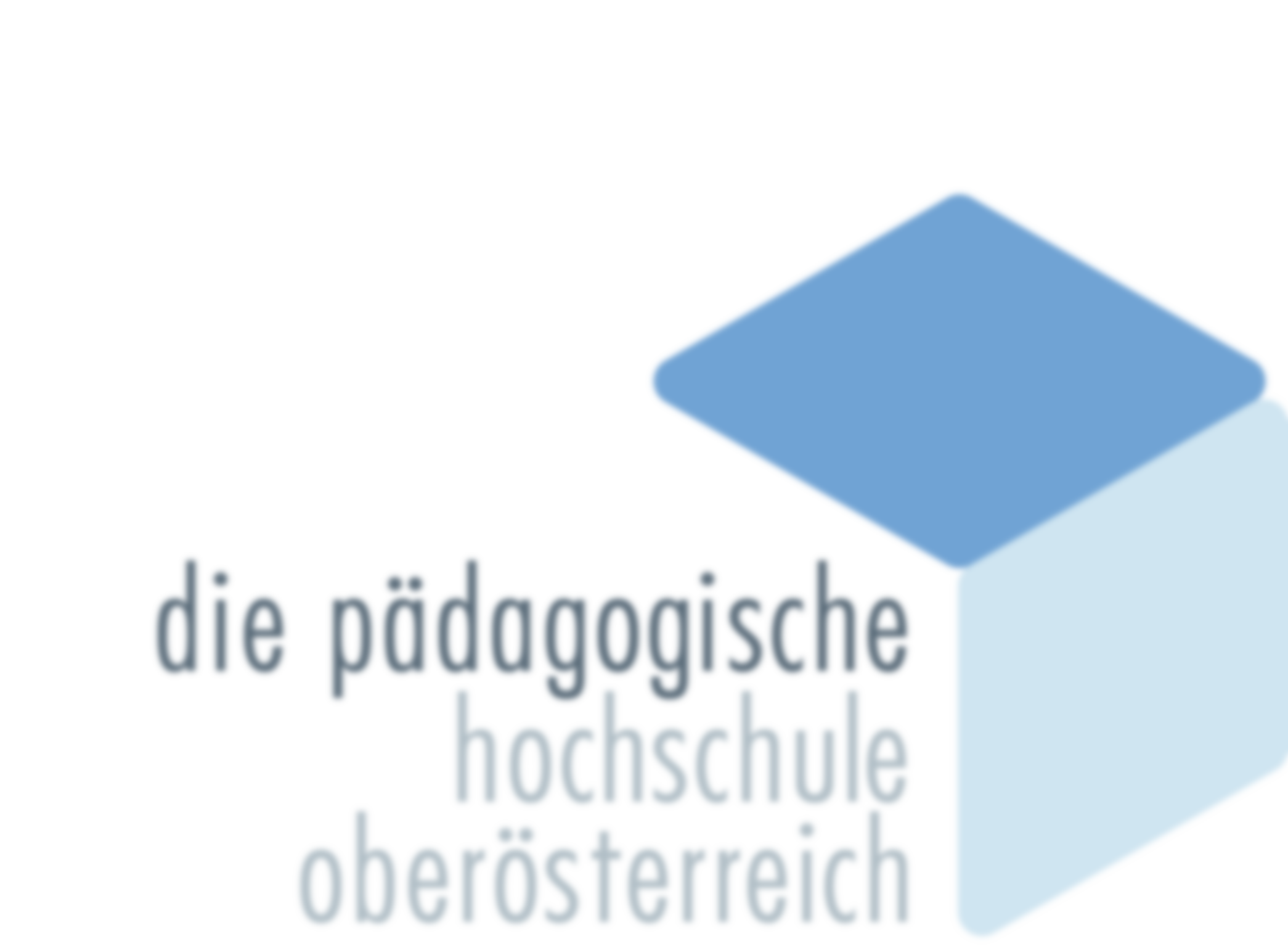 Curriculum
BachelorstudiumSekundarstufe Berufsbildung
FACHBEREICH SOZIALESGem. § 38 HG 2005 i. d. g. F. und § 11 HCV 2013 i. d. g. F.Studienkennzahl: 128 009 500Fächerbündel fachtheoretische und fachpraktischen GegenständePädagogische Hochschule Oberösterreich
Inhaltsverzeichnis1	Geltungsbereich	42	Präambel	43	Bezeichnung und Gegenstand des Studiums	84	Qualifikationsprofil	94.1	Ziel des Studiums unter Bezugnahme auf die Aufgaben der Pädagogischen  Hochschule	94.2	Qualifikationen/Berechtigungen, die mit der Absolvierung des Studiums  erreicht werden	104.3	Bedarf und Relevanz des Studiums für den Arbeitsmarkt (Employability)	104.4	Lehr-, Lern-Beurteilungskonzept	104.5	Anerkennungsmöglichkeiten gemäß den Rahmenvorgaben für Lehramtsstudien der Anlage zum HG 2005 i. d. g. F. Punkt 4. 2	134.6	Erwartete Lernergebnisse/Kompetenzen	134.7	Bachelorniveau	164.8	Rahmenprinzipien bei interinstitutioneller curricularer Kooperation	175	Allgemeine Bestimmungen	185.1	Dauer, Gliederung und Umfang des Studiums	185.1.1	Beschreibung der fachlichen Eignung als Zulassungsvoraussetzung für  das konkrete Studium	185.1.2	Bachelorstudium als Zulassung zum Masterstudium	185.2	Hinweis auf die Verordnung des Hochschulkollegiums zu Zulassungsvoraussetzungen und Eignungsverfahren	185.3	Studienleistung im European Credit Transfer System	185.4	Studierende mit Behinderung und/oder einer chronischen Erkrankung	195.5	Beschreibung der im konkreten Studium vorgesehenen Lehrveranstaltungstypen	195.6	Freie Wahlmodule	215.7	Auslandsstudien/Aussagen zur Mobilität im Studium	215.8	Anfänger*innen-Tutorien	215.9	Bachelorarbeit	215.10	Konzept für Fernstudienanteile	215.11	Abschluss und akademischer Grad des Bachelorstudiums	225.12	Prüfungsordnung	235.13	In-Kraft-Treten	256	Aufbau und Gliederung des Studiums	266.1	Die Besonderheiten der Berufspädagogik	266.2	Studienplanarchitektur Gesamtübersicht	276.3	Studienfachbereiche	286.3.1	Bildungswissenschaftliche Grundlagen	286.3.1.1	Grundlagen, Struktur und Semesteraufteilung der BWG	286.3.1.2	Inklusive Pädagogik	296.3.1.3	Modulaufteilung BWG	306.3.2	Pädagogisch-Praktische Studien - Beschreibung des Konzepts inklusive Nachweis der erforderlichen ECTS-AP	306.3.3	Fachdidaktik	356.3.4	Fachwissenschaftliche Vertiefung	366.4	Verweise auf Quermaterien und auszuweisende Bereiche aus dem  Vertragsbedienstetengesetz	366.4.1	Inklusive Pädagogik	366.4.2	Interreligiöse Kompetenzen	376.4.3	Schulrecht	386.4.4	Forschung	386.4.5	Politische Bildung	407	Aufbau und Gliederung des Bachelorstudiums für das Lehramt der Sekundarstufe Berufsbildung, Fachbereich Soziales	417.1	Modulübersicht	417.2	Lehrveranstaltungsübersichten	427.3	Modulbeschreibungen BWG	457.3.1	BWGBP1 – Grundlagen des Lehrberufs 1	457.3.2	BWGBP2 – Grundlagen des Lehrberufs 2	477.3.3	BWGBP3 – Bildung, Schule und Gesellschaft	497.3.4	BWGBP4 – Grundlagen der Berufspädagogik	517.3.5	BWGBP5 – Fachkundig unterrichten, individualisieren und differenzieren	537.3.6	BWGBP6 – Qualitätsentwicklung in der Berufspädagogik	557.3.7	BWGBP7 – Spezifische Aspekte von Berufspädagogik	577.4	Modulbeschreibungen Fachdidaktik	597.4.1	FDA1 - Allgemeine fachdidaktische Grundlagen des Unterrichts	597.4.2	FDA2 – Methodenvielfalt und Medien	617.4.3	FDA3 – Unterricht gestalten und beurteilen	637.4.4	FDA4 – Persönlichkeitsentwicklung und Kommunikation	657.4.5	FDB1 - Fachdidaktische Vertiefung des berufstheoretischen und berufspraktischen Unterrichts im Fachbereich Soziales 1	677.4.6	FDB2 - Fachdidaktische Vertiefung des berufstheoretischen und berufspraktischen Unterrichts im Fachbereich Soziales 2	697.4.7	FDL – Spezialisierungsmodul: Umgang mit Vielfalt	717.5	Modulbeschreibungen FW – Fachwissenschaftliche Ergänzung in aktuellen Themen des eigenen Berufs	737.5.1	FWV1 –Anthropologie in der Sozialbetreuung	737.5.2	FWV2 – Arbeitsbereiche der Sozial- und Gesundheitsberufe	747.6	Modulbeschreibungen FWE – Fachwissenschaftliche Erweiterung im  Berufsfeld	767.6.1	FWE – Fachwissenschaftliche Erweiterung im Fachbereich Soziales	767.7	Wahlpflichtmodule	787.7.1	WPM1 – Krisenmanagement	787.7.2	WPM2 – Barrierefreiheit in der Kommunikation	797.7.3	WPM3 – Forschung und Entwicklung im Berufsfeld „Gesundheit und Soziales“	817.8	Module für pauschale Anerkennungen	827.8.1	FWA – Fächerbündel der fachtheoretischen und fachpraktischen  Unterrichtsgegenstände	827.9	Alle Einzelanerkennungen erfolgen nach den Anrechnungsmöglichkeiten gemäß Anlage zu § 74a Abs. 1 Z 4 HG 2005 i. d. g. F. (siehe 4.5)	828	Legende/Glossar	83SEK-B - Curriculum Bachelorstudium als Zulassungsvoraussetzung zu einem optionalen Masterstudium bzw. für das Lehramt im Bereich der Sekundarstufe Berufsbildung Fachbereich Soziales Art: BachelorstudiumECTS-AP Anrechnungspunkte: 240 (Anrechnungen lt. Anlage zu § 74 a Abs. 1 Z. 4 HG 2005)GeltungsbereichDas Curriculum gilt für die Ausbildung für das Lehramt in der Sekundarstufe Berufsbildung gemäß Hochschulgesetz 2005 (BGBl. I Nr. 30/2006 i. d. F. BGBl. I Nr. 138/2017), der Hochschul-Curriculaverordnung 2013 (BGBl. II Nr. 335/2013 i. d. g. F.; in Folge HCV 2013) und der Hochschul-Zulassungsverordnung (BGBl. II Nr. 112/2007 i. d. g. F.; in Folge HZV) für das Fächerbündel fachtheoretische und fachpraktische Unterrichtsgegenstände im Fachbereich Soziales an Schulen für Sozialberufe bzw. für Sozialbetreuungsberufe.PräambelCurriculare Prinzipien Die Pädagog*innenbildungscurricula der Sekundarstufe Berufsbildung sind bildungs- und kompetenzorientiert formuliert. Sie beziehen sich auf den Bildungsauftrag eines Lehramtsstudiums und ein übergreifendes Kompetenz(entwicklungs)modell, angelehnt an die EPIK-Domänen (Reflexions- und Diskursfähigkeit, Differenzfähigkeit, Kooperation und Kollegialität, Professionsbewusstsein, Personal Mastery). Die Curricula gibt an:Welche fachlichen, persönlichen und berufsbezogenen Kompetenzen die Studierenden im Laufe ihres Studiums erwerben und vertiefen sollen.In welchen Lehrveranstaltungen und Modulen bzw. durch das Zusammenwirken welcher Lehrveranstaltungen und Module Lernsituationen zum Erwerb dieser Kompetenzen eröffnet werden und in welchen Dimensionen, Stufen und Verarbeitungsniveaus diese Kompetenzen erworben werden.In welcher Weise diese Kompetenzen zur professionellen Qualifikation und zur persönlichen Bildung der Studierenden beitragen.Kompetenz- und bildungsorientierte Curricula erfordern das Abgehen von wissensreproduzierenden Prüfungen zugunsten kompetenzorientierter Anforderungssituationen.Kompetenzorientierte Curricula enthalten wesentliche Teile, die Eigenverantwortung und Selbstbestimmung von Studierenden fordern und fördern. Sie enthalten herausfordernde Anforderungen, die von den Studierenden alleine oder in kollegialer Kooperation bewältigt werden müssen, durch die nach und nach Selbstwirksamkeitserfahrung und ein berufliches Selbstwertgefühl aufgebaut werden können.Kompetenzorientierte Curricula beziehen sich auf Bildungsangebote, die Wissen, Dispositionen und Rahmenbedingungen als Bezugspunkte für die Kompetenzentwicklung wahrnehmen und daher davon ausgehen, dass Kompetenzentwicklungsprozesse – je nach Akteuren, Situationen und vorhandenen Ressourcen – verschieden konstituiert sein können.Kompetenzorientierte Curricula zielen sowohl auf den Aufbau von Routinen für die wiederkehrenden Situationen des beruflichen Alltags als auch auf die Fähigkeit, das Besondere zu erkennen, ihm gerecht zu werden sowie mit überraschenden Situationen und Irritationen produktiv umgehen zu können.Pädagog*innenbildungscurricula der Sekundarstufe Berufsbildung an der Pädagogischen Hochschulen Oberösterreich nehmen Rücksicht auf die Entwicklung von Pädagog*innen-Kompetenz und -professionalität, indemsie Bezug auf das berufsbildende Schulwesen nehmen,sie Studierenden Gelegenheit geben, sich ihrer mitgebrachten biografisch entstandenen Einstellungs- und Verhaltensmuster in Bezug auf Unterricht und Pädagog*innen-Handeln bewusst zu werden,sie im Studium und in dessen pädagogisch-praktischen Phasen Gelegenheit zur Reflexion und Evaluation über eigene Potentiale und deren Grenzen geben,neben den fachlichen Anforderungen auch Lernräume für selbstgesteuertes und forschendes Lernen, für die Entdeckung und Vertiefung eigener Stärken und für die Weiterentwicklung der persönlichen Kompetenzen bereitgestellt werden, nicht nur disziplinäres Wissen „vermittelt“ wird, sondern auch zunehmend Fragen nach der Struktur, Entwicklung und Organisation dieses Wissens behandelt werden, im Studium eine positive Haltung zu Weiterbildung und lebenslangem Lernen gefördert wird.Die Entwicklung von Pädagog*innen-Kompetenz und -professionalität erfordert eine gründliche Auseinandersetzung mit dem Bildungsauftrag der Schule, dem Fachwissen ebenso wie die fachwissenschaftlich-fachdidaktische Reflexion von dessen Bildungs- und Lernpotential und von möglichen Lernwegen. Die Besonderheit im Curriculum der Sekundarstufe Berufsbildung drückt sich aus in einer speziellen Aufteilung der Fachdidaktik (Fachdidaktik allgemein, Fachdidaktik des Fachbereiches),einer theorie- und evidenzbasierten Neubegründung des Verhältnisses von Fachdidaktik, empirischer Lernforschung und Bildungsphilosophie,einem Konzept der Beziehung zwischen einzelnen fachwissenschaftlichen (einschließlich bildungswissenschaftlichen und philosophischen) Angeboten, den fachdidaktischen Lehrveranstaltungen und den Pädagogisch-Praktischen Studien.Die Pädagog*innenbildungscurricula der Sekundarstufe Berufsbildung an der Pädagogischen Hochschule Oberösterreich unterstützen den Aufbau einer forschenden Haltung gegenüber der eigenen Berufstätigkeit und ihren Bedingungen. Eine solche bildungs- und berufsbezogene Reflexivität wird als wesentliches Element einer professionellen Pädagog*innen-Kompetenz angesehen und soll helfen, die Erkenntnis- und Urteilsfähigkeit zu schärfen, Theorie und Praxis zu verbinden und in komplexen Situationen kompetent und verantwortlich zu handeln. Dem entsprechen in den Curricula Lernsituationen, in denen schulpraktische und andere praktisch-pädagogische Erfahrungen reflektiert und mit Wissenselementen aus den Fach-, Didaktik- und Pädagogikstudien in Zusammenhang gebracht werden, in denen Studierende lernen, Daten und Informationen über Lernprozesse und die eigene praktische Tätigkeit aus unterschiedlichen Quellen zu sammeln, diese (auch in kollegialem Kreis) zu 
interpretieren und zu reflektieren, über Handlungsalternativen nachzudenken und diese in die Praxis umzusetzen und wieder zu evaluieren (Handeln im Reflexions-Aktions-Kreislauf), in denen Studierende lernen, im pädagogischen Alltag zu beobachten, eigene Beobachtungen und Einschätzungen zu begründen und an Kolleg*innen zu kommunizieren,in denen Texte aus der bildungs- und fachwissenschaftlichen/-didaktischen Forschung gelesen, interpretiert und für berufsbezogene Fragen ausgewertet werden,in denen eine Auseinandersetzung mit Grundprinzipien und Strategien der wissenschaftlichen Forschung so weit erfolgt, dass Absolvent*innen die Ergebnisse von bildungs- und fachwissenschaftlicher/-didaktischer Forschung kritisch rezipieren können undin denen sich die Akteure der eigenen subjektiven Wahrnehmung bewusst werden und zugleich die Bereitschaft aufbringen, ihre pädagogische Handlungskompetenz durch persönliche Öffnung, Lernbereitschaft, Reflexion, Exploration und methodologisches Forschen weiterzuentwickeln.Ein pädagogisches Studium auf Bachelorstufe soll für ‚Praxisforschung’ bzgl. des eigenen Berufsalltags in Schule und Unterricht qualifizieren, es kann aber keine umfassende Ausbildung für die heute hochspezialisierte wissenschaftliche Forschung liefern.Die Vorbereitung auf produktive Formen des Umgangs mit Heterogenität im Sinne der Inklusion, pädagogische Diagnostik, Potenzialentwicklung und Mehrsprachigkeit sind nicht nur Themen, die in verschiedenen Modulen aller Studienfächer angesprochen werden, sondern auch durchgängige Leitprinzipien, die die Gestaltung der Pädagog*innenbildungscurricula prägen. Diese Themen werden im Bachelorstudium sowohl in BWG als auch in FD und in den Wahlpflichtmodulen behandelt, 9 ECTS-AP werden exklusiv in den Lehrveranstaltungen der BWG dargestellt.Pädagogisch-Praktische Studien sind ein wesentlicher Teil einer persönlichkeitsbildenden und kompetenzorientierten Pädagog*innen-Bildung. Unterschiedliche Praktikumsformen erlauben unterschiedliche Kompetenzen zu erproben und zu entwickeln. Schul- und Unterrichtspraktika (PPS in der eigenen beruflichen Tätigkeit) sollen dazu genutzt werden, sich in Lehr-/Lern- und Sozialsituationen zu erleben und dabei eigene didaktische Fähigkeiten und die Gestaltung von Beziehungen zu reflektieren, zu evaluieren und weiterzuentwickeln. Sie ermöglichen eine intensive Selbstbegegnung als Person, die lehrt, lernt und Lernen fördert, können aber auch Erfahrungen in Teamarbeit und kooperativer Unterrichts- und Schulentwicklung vermitteln. Projektarbeiten können Entwicklungserfahrungen in der Schule oder in Sozial- und Kultureinrichtungen in ihrem Umkreis ermöglichen.In Forschungspraktika/Forschungswerkstätten kann die wissenschaftlich korrekte Bearbeitung von berufsrelevanten Fragestellungen (z. B. Schulevaluation, Unterrichtsentwicklung) geübt und gefestigt werden.Pädagog*innenbildungscurricula müssen den Studierenden helfen, über Fach- und Gruppengrenzen hinauszuschauen. In den Curricula kann sich dies niederschlagen durch:individualisierte Angebote, die Lehrende – teils in Zusammenarbeit mit den Studierenden – auswählen und in Hinblick auf die dadurch ermöglichten Lernerfahrungen evaluieren,frei zu wählende Angebote, die die Entfaltung von eigenen Potenzialen ermöglichen,die Förderung von Auslandsaufenthalten,Lehrveranstaltungen, die Begegnung und Auseinandersetzung zwischen verschiedenen Studien ermöglichen.Die hochschuldidaktisch überlegte Gestaltung der Lehrveranstaltungen ist ein wichtiges Qualitätskriterium eines Pädagog*innenbildungscurriculums. Die pädagogischen Bildungseinrichtungen müssen daher auch leicht zugängliche Möglichkeiten der hochschuldidaktischen Weiterbildung und Beratung ihrer Mitarbeiter*innen im Sinne eines lebenslangen Monitorings anbieten.Vorbemerkungen zu den einzelnen Studienfachbereichen: Das Curriculum orientiert sich an folgenden Bereichen, welche speziell die Sekundarstufe betreffen:kontinuierliche Steigerung von Professionalität im Rahmen des lebensbegleitenden Prozesses der Pädagog*innen-Bildung, wissenschaftlich-berufsfeldbezogene Entwicklung und Forschung zur Weiterentwicklung des Bildungswesens für berufsbildende Schulen,Ausbildung von Pädagog*innen den Fachbereich Soziales an Schulen für Sozialberufe bzw. für Sozialbetreuungsberufe und Befähigung zur professionellen Bewältigung ihrer damit verbundenen beruflichen Anforderungen,Ausbildung von Pädagog*innen für die Berufsbildung und Befähigung zur professionellen Bewältigung ihrer damit verbundenen beruflichen Anforderungen,Förderung sozialer Kompetenzen unter Einbeziehung moralischer, ethischer und religiöser Grundwerte,ganzheitliche Bildung im Dienste des Individuums, der Gemeinschaft, der Umwelt und der Kultur,Individualisierung und Differenzierung im Interesse der Vielfalt im Bildungswesen,integrative, inklusive und interkulturelle Pädagogik,Förderung internationaler Bildungskooperationen undDienstleistungen, welche auf den Kompetenzen der Pädagogischen Hochschule Oberösterreich beruhen und sich an Interessent*innen des berufsbildenden Schulbereichs richten.Bildungswissenschaftliche GrundlagenIn den Modulen des Studienfachbereichs "Bildungswissenschaftliche Grundlagen" beschäftigen sich die Studierenden mit den Fragen des Lehrberufs und der professionellen Entwicklung, mit den schulischen Bedingungen für Lernen und Lehren, grundlegenden Theorien der Berufsbildung und der Berufsbildungsforschung, der allgemeinen Didaktik sowie mit den Grundlagen wissenschaftlichen Arbeitens. Ziel ist es, dass Studierende nach Absolvierung der Module über Kenntnisse des aktuellen Forschungsstandes der Bildungs- und Berufsbildungsforschung und deren Methoden verfügen und kritisch und begründend zu zentralen Fragen im schulischen Kontext Stellung nehmen können. Die Module dienen als Vorbereitung auf die komplexen Erfordernisse pädagogischen Handelns im schulischen Kontext und zeigen Studierenden die Möglichkeiten, aber auch die Grenzen von Bildung und Erziehung. Pädagogisch-Praktische StudienPädagogisch-Praktische Studien sind über den gesamten Studienverlauf ein integrativer Bestandteil der Module der „Bildungswissenschaftlichen Grundlagen“ und der Module der „Fachdidaktik“ und verknüpfen theoretische, unterrichtsrelevante Inhalte und pädagogisch-praktische Anteile miteinander. Die Module der Pädagogisch-Praktischen Studien in den aufeinanderfolgenden Semestern bauen aufeinander auf, verbinden die Bildungswissenschaftlichen Grundlagen, die Fachwissenschaften, die Fachdidaktik und den Fachbereich und unterstützen damit einen Kompetenzzuwachs der Studierenden. Die Pädagogisch-Praktischen Studien an einem Schulstandort dienen sowohl der Ausbildung im Berufsfeld als auch der konkreten Umsetzung von methodisch-didaktischen Überlegungen im Studium, dem Erproben der vielfältigen Aufgabenbereiche von Lehrpersonen und werden in Kooperation von Hochschule und Schule theoriebasiert reflektiert; dabei geht es nicht nur um eine fachliche Unterstützung, sondern auch um eine psychosoziale Begleitung, ergänzend und unterstützend werden Kompetenz- und Reflexionstrainings an der Hochschule angeboten. Fachwissenschaftliche Vertiefung und FachdidaktikDie fachwissenschaftliche Vertiefung ist in den Modulen der fachwissenschaftlichen Erweiterung des Berufsfeldes und den aktuellen Themen des eigenen Berufs verankert. Zur Vermittlung und Vertiefung der fachdidaktischen Kompetenzen sind diese Module in allgemeine Fachdidaktik und Fachdidaktik des Berufsfeldes „Wirtschaft, angewandte Ökonomie, Gesellschaft und Soziales“ gegliedert. In den ersten beiden Semestern werden die allgemeinen fachdidaktischen Grundlagen vermittelt. Im Anschluss erfolgen Spezialisierung, Vertiefung und Ergänzung im Berufsfeld sowie Schwerpunktsetzungen in den Bereichen Forschung, Qualitätsmanagement und Diversität.Die Studierenden erwerben und vertiefen Lehrkompetenzen, die sie befähigen, entsprechende Lernumgebungen zu organisieren und zu gestalten. Die Studierenden setzen sich kritisch mit aktueller Forschung und Unterrichtspraxis des Berufsfeldes „Wirtschaft, angewandte Ökonomie, Gesellschaft und Soziales“ auseinander. Darauf aufbauend planen, reflektieren und evaluieren die Studierenden in Aktionsforschungsprojekten ihren Unterricht und entsprechende Lernumgebungen.Querschnittsmaterie personenbezogene überfachliche KompetenzPersonenbezogene überfachliche Kompetenzen im Sinne von Selbst-, Sozial- und Systemkompetenz sind im Curriculum abgebildet. Hier wird im Verlauf des Studiums in den Lehrveranstaltungen praxisbegleitend mit professionellen Handlungsstrategien (Präsenz, Stimme, Beziehungsarbeit, Kommunikation, Gruppenführung, Konfliktlösung etc.) gearbeitet. Querschnittsmaterie Diversitäts- und GenderkompetenzDiversitäts- und Genderkompetenz sind in den Modulen aller Bereiche (bildungswissenschaftliche Grundlagen, Fachwissenschaft und Fachdidaktik, Pädagogisch-Praktische Studien) verankert und abgebildet. Bezeichnung und Gegenstand des StudiumsDie Pädagogische Hochschule Oberösterreich bietet mit dem Fokus auf die pädagogische Profession und ihr Berufsfeld im Rahmen von Lehre und Forschung nach internationalen Standards das Bachelorstudium und das Masterstudium für das Lehramt Sekundarstufe Berufsbildung gem. § 38 Abs. 1 Z 3 HG 2005 an, wobei durch Verordnung des zuständigen Regierungsmitglieds vom Erfordernis eines Masterstudiums abgesehen wird. Die Anerkennung von positiv beurteilten und gleichwertigen Prüfungen durch das für studienrechtliche Angelegenheiten zuständige Organ erfolgt auf Antrag der Studierenden bei Vorliegen der Voraussetzungen gemäß § 56 Abs. 1 HG 2005 bescheidmäßig. APAP Unter „Lehrbefähigung“ ist die mit dem entsprechenden Lehramt verbundene Berechtigung zur Ausübung des Lehrberufes in bestimmten Unterrichtsgegenständen, Fachbereichen und (kohärenten) Fächerbündeln an Schulen der Sekundarstufe zu verstehen (§ 2 Z 2 HCV 2013 i. d. g. F.)Für das Lehramt Sekundarstufe Berufsbildung wird durch Verordnung des zuständigen Regierungsmitglieds (§ 14 Z 4 HCV 2013 i. d. g. F.) vom Erfordernis eines Masterstudiums abgesehen (§ 38 Abs. 1 Z 3 HG 2005), wobei das Masterstudium jedenfalls optional absolviert werden kann.QualifikationsprofilZiel des Studiums unter Bezugnahme auf die Aufgaben der Pädagogischen 
HochschuleIm Bachelorstudium werden den Absolvent*innen grundlegende allgemeine und spezielle pädagogische Kompetenzen, fachliche und didaktische Kompetenzen, inklusive und interkulturelle Kompetenzen, personale, soziale und systemische Kompetenzen, Beratungskompetenzen, Kompetenzen zur Umsetzung der Schulpartnerschaft und Professionsverständnis sowie ein Verständnis für die Bildungsaufgabe zu vermittelt (§ 8 Abs. 1 und § 35 Z 3 HG 2005 i. d. g. F.).Das Studium bereitet auf die vielseitige, flexible und gesellschaftlich verantwortungsvolle Aufgabe der Pädagog*innen in der Schule und ihrer Qualifikations-, Sozialisations- und Legitimationsfunktion in einem inklusiven Bildungssystem vor. Neben der Vermittlung von professionsspezifischem Fachwissen fördert das Studium die Entwicklung einer werteorientierten pädagogischen Grundhaltung und einer reflektierenden, forschenden Haltung. Die pädagogische Grundhaltung als Quelle für die Qualität professionellen pädagogischen Handelns beinhaltet in diesem Studium eine reflexive Persönlichkeitsbildung und die Entwicklung einer berufsethischen Haltung. Die künftigen Lehrer*innen sollen Lernende dabei unterstützen und begleiten, Selbstbestimmungs-, Mitbestimmungs- und Solidaritätsfähigkeit als autonome Lebenspraxis unter unterschiedlichen Lern- und Entwicklungsbedingungen zu entwickeln. Das pädagogische Fachwissen soll die künftigen Pädagog*innen befähigen, Unterricht didaktisch zu begründen und methodisch zu gestalten, um Lern- und Bildungsprozesse in heterogenen Lerngruppen anzuregen. Dafür wird ein professionsspezifisches Fachwissen aus den Bildungswissenschaften, der Bildungs- und Entwicklungstheorie und deren Bezugsdisziplinen sowie aus den Fachwissenschaften und der Fachdidaktik für eine fachspezifische und zu den Domänen einer fächerübergreifenden Allgemeinbildung vermittelt. Die forschende Haltung führt zu einem reflektierten Handeln in der pädagogischen Interaktion, im Unterricht und in der Schule als Organisation. Es werden die Fähigkeit und die Bereitschaft vermittelt, die eigene pädagogische Haltung und das pädagogische Fachwissen theoriegeleitet und evidenzbasiert zu reflektieren und weiterzuentwickeln. Dafür wird Einsicht in Methoden der Unterrichts- und Bildungsforschung vermittelt, um einen nationalen und internationalen Vergleich der disziplinären und transdisziplinären pädagogischen und schulischen Praxis und ihrer Diversitätsdimensionen zu erreichen. Professionalität im pädagogischen Handeln, in der Erforschung und Entwicklung pädagogischer Praxis, Humanität in der pädagogischen Kommunikation und Übernahme humanitärer Verantwortung sowie Internationalität im Studium und in der Forschung stellen damit übergeordnete Ziele dieses Studiums an der Pädagogischen Hochschule Oberösterreich als Studien- und Forschungseinrichtung dar.Qualifikationen/Berechtigungen, die mit der Absolvierung des Studiums 
erreicht werdenDas Bachelorstudium für das Lehramt Sekundarstufe Berufsbildung Fachbereich Soziales (Lehrbefähigung iSd § 2 Z 2 HCV 2013)schließt mit dem akademischen Grad Bachelor of Education ab und berechtigt die Absolvent*innen zur Belegung des weiterführenden optionalen Masterstudiums (Master of Education). Das Bachelorstudium führt zur Lehrbefähigung mit der im entsprechenden Lehramt verbundenen Berechtigung zur Ausübung des Lehrberufes in den Unterrichtsfächern Didaktik und Praxisunterricht. Das Studium soll qualifizieren, nachgewiesene pädagogische Fähigkeiten und Fertigkeiten, fachwissenschaftliches und fachdidaktisches Wissen und persönliche, soziale und methodische Fähigkeiten für die beruflichen Arbeits-, Anforderungs- und Lernsituationen in Schule und Unterricht zu nutzen und dafür berufliche Verantwortung und professionelle Selbständigkeit zu übernehmen. An der Pädagogischen Hochschule Oberösterreich können Qualifikationen im Berufsfeld erworben werden (siehe Präambel).Im Fachbereich Soziales werden folgende Fächerbündel angeboten:- das Fächerbündel für „fachtheoretische Unterrichtsgegenstände“ im jeweiligen Berufsfeld und- das Fächerbündel für „fachpraktische Unterrichtsgegenstände“ im jeweiligen Berufsfeld.Bedarf und Relevanz des Studiums für den Arbeitsmarkt (Employability)Der erfolgreiche Abschluss des Bachelorstudiums ist mit einem Lehramt verbunden. Durch ihre curriculare Struktur und ihre inhaltliche Ausrichtung erfüllt das Bachelorstudium die Anforderungen gem. Anlage 2 zu § 38 der Dienstrechtsnovelle 2013 Pädagogischer Dienst.Gemäß § § 38 Abs. 1 Z 3 HG 2005 i. d. g. F. wird das gegenständliche Bachelorstudium nach Maßgabe des Bedarfes eingerichtet.Die im Schulorganisationsgesetz BGBl. 242/1962 i. d. g. F. genannten Aufgaben der berufsbildenden mittleren und höheren Schulen sind entsprechend berücksichtigt. Bei der Erstellung des Curriculums wurden die Lehrpläne der Schulen für Sozialberufe bzw. für Sozialbetreuungsberufe berücksichtigt. Die Absolvent*innen sind mit den Bildungs- und Erziehungsaufgaben dieser Schultypen vertraut. Sie sind auf Lehren und Lernen vorbereitet und können ihr pädagogisches Handeln theoriegeleitet begründen.Lehr-, Lern-BeurteilungskonzeptDas „Lernen und Lehren“ an der Pädagogischen Hochschulen Oberösterreich hat VorbildcharakterPädagogische Hochschulen haben die Aufgabe, Lernprozesse für Studierende zu gestalten, mit dem Ziel, diese zu befähigen, zukünftig Lernprozesse für Schülerinnen und Schüler zu gestalten. Daher hat das „Lernen und Lehren“ an einer Pädagogischen Hochschule Vorbildcharakter, sodass nicht nur das „Was“ der Bildungsgegenstände, sondern auch das „Wie“ ihrer Aneignung ins Zentrum tritt. Der permanente Dialog, den die Hochschullehrenden mit den Studierenden über deren Lernprozesse führen, prägt implizit in hohem Maße das sich entwickelnde Selbstverständnis der Studierenden und trägt dazu bei, dass diese Expertinnen und Experten für Lernen werden. Den Hochschullehrenden kommt daher zentrale Verantwortung für die Qualität des angebotenen Studiums zu und ihre umfassende hochschuldidaktische Weiterbildung wird gezielt seitens der Leitung der Hochschule unterstützt.Professionelle Handlungskompetenzen von Pädagog*innen erfordern motivationale, volitionale und soziale Bereitschaften und Fähigkeiten. Durch die modulare Gestaltung der Studien soll deren Entwicklung gefördert werden. Die studiengangs- und studienfachbereichsübergreifende Organisation des Studiums in der Sekundarstufe Berufsbildung unterstützt dabei die Bildung des professionellen Habitus der Pädagog*innen. Im Curriculum der Pädagogischen Hochschule Oberösterreich wird durch eine Vernetzung systematischen Bildungs- und Begründungswissens mit reflektiertem Erwerb von Handlungsstrategien ein wissenschaftlicher Zugang angestrebt.Die Pädagogische Hochschule Oberösterreich versteht sich als lernende OrganisationLernende Organisationen sind soziale Systeme, die bestimmte Logiken ausprägen. Sie definieren ihre Grenzen, ihre Unterschiedlichkeiten und ihre Aufgaben, ihre Ziele und ihre Strategien. Insbesondere Organisationen wie die Pädagogische Hochschule Oberösterreich, die auf „Wissen“ angewiesen sind, haben mindestens drei genuine Kernkompetenzen: Sie sind strategiefähig, sie sind innovationsfähig und sie sind lernfähig: Strategiefähigkeit bedeutet, Vorstellungen von möglicher und wahrscheinlicher Zukunft zu generieren, Innovationsfähigkeit bedeutet, in einem komplexen Zusammenspiel von Mensch und Organisation noch nicht Gedachtes neu zu denken, und Lernfähigkeit ist gleichsam ein immanentes Kulturmerkmal, ein „frame“ einer Pädagogischen Hochschule. Es liegt im gemeinsamen Interesse der Lehrenden und Lernenden, das Curriculum so zu gestalten, dass es eine kontinuierliche Weiterentwicklung der Lehre gemeinsam mit den Studierenden an der Pädagogischen Hochschule ermöglicht. Die Weiterentwicklung der Lehre orientiert sich an aktuellen Forschungsergebnissen, an Entwicklungen in praktischen Anwendungsbereichen und basiert auf einer kritischen Diskussion darüber. Standardisierte wie auch offene, qualitative, formative und summative Evaluationen sind eine Datenbasis für Qualitätsentwicklung in der Lehre, d. h. es werden zum einen etablierte digitale oder Pen-and-Pencil-Instrumente zur qualitativen Auswertung herangezogen, zum anderen stellt die semesterbegleitende Einbindung der Studierenden in die Auswahl der Methoden und Inhalte sowie das Einholen von Rückmeldungen in offenen Diskussionen eine formative Evaluation dar.Das Lehr- und Lernkonzept ist studierendenzentriertNeben der Vermittlung konkreter Reflexions- und Handlungskompetenzen für die schulische Praxis zielt das Lehrkonzept des Bachelor-Studiums auch darauf ab, Studierenden ihre Verantwortung für den eigenen Bildungsprozess sowie die Bildungsprozesse der ihnen anvertrauten Schüler*innen bewusst zu machen und ihnen jederzeit durch fundiertes Feedback und Beratung die Möglichkeit zu geben, sich selbst als Lehrpersönlichkeit weiterzuentwickeln. Die Studierenden sind so weit als möglich an der Auswahl der Themen, Methoden und der Evaluation direkt beteiligt. Im Sinne der akademischen Freiheit in der Lehre und Forschung wird die reflexive, kritische und diskursive Auseinandersetzung mit den Lehrinhalten und Lehrmeinungen gefördert. Ein kompetenzorientiertes Portfolio strukturiert und ordnet den durch die Pädagog*innenbildungscurricula grundgelegten Kompetenzentwicklungspfad. In diesem sammeln die Studierenden Studienleistungen, die auf den Erwerb der entsprechenden Kompetenzen schließen lassen. Dabei werden sie durch Mentoring bzw. Coaching unterstützt.Das Lehrkonzept ist reflexiv und professionsorientiertNeben fachdidaktischem Wissen sowie sozialen und personalen Kompetenzen – als Elemente einer Dimension des Handelns – wird besonders pädagogisches Fachwissen als unabdingbare Variable hochschulischer Bildung verstanden. Pädagogisches Handeln bezieht sich immer auf konkrete Subjekte, deren Lernvoraussetzungen und Lernbedingungen. Erfahrungsbasiertes, dem spezifischen Kontext gemäßes Wissen nimmt eine wichtige Funktion ein, um die Anforderungen pädagogischer Situationen effektiv bewältigen zu können. Kompetenzentwicklung wird einerseits durch das Trainieren von Handlungsroutinen an realen und fiktiven Situationen als auch durch die Kontextualisierung und Unterstützung förderlicher intrapersonaler Dispositionen (wie z. B. Reflexivität, forschende Grundhaltung, Open-Mindness, Vertrauensorientierung) als berufsbiografische Entwicklungsaufgabe gesehen und gefördert. Die Lehre ist forschungsbasiertDie Studierenden diskutieren aktuelle nationale und internationale Forschungsstudien und arbeiten auch selbst projektorientiert an empirischen Erhebungen und Einzelfallstudien (mit). Darüber hinaus werden mit der Vermittlung pädagogisch-diagnostischer Kenntnisse die für die pädagogische Praxis erforderlichen forschungsmethodologischen und -methodischen Grundlagen geschaffen. Das selbsttätige, forschende Lernen, in dem die Lernenden persönliche Fragestellungen im Kontext von Zielen einer professionellen Ausbildung bearbeiten können, ist ein hochschuldidaktisches Prinzip.Die Lehre ist wertebasiertDie Ausbildung einer ethischen Kompetenz (Berufsethos) im Sinne einer Reflexion wissensbasierter Entscheidungen und Handlungen auf der Basis universeller ethischer Prinzipien und professionsbezogener Werte ist integrierter Bestandteil einer professionellen Ausbildung, die durch ein wertebasiertes, kritisch-reflektierendes Praxishandeln aufgebaut wird. Die Lehre ist berufsbildungsorientiertDas Studium im Bereich der Sekundarstufe Berufsbildung wird an eine enge fachdidaktische, fachwissenschaftliche und fachpraktische Transformation von theoretischem Wissen in die Pädagogisch-Praktische Umsetzung der beruflichen Bildung im Fachbereich verknüpft.Das Lehrkonzept ist sprach- und gendersensibelIm Sinne der herausragenden Bedeutung der sprachlichen Bildung für zukünftige Lehrer*innen enthält das Lehrkonzept Initiativen zur Förderung der Ausdrucks- und Kommunikationskompetenz sowie der Schreibkompetenz der Studierenden, u. a. durch Schreibwerkstätten, Entwicklungsportfolios, das Schwerpunktangebot „Sprachliche Bildung“ sowie durch weitere Wahllehrveranstaltungen etc. Zusätzlich zur geforderten Präzision der zu verwendenden Fachsprachen und der Herausbildung wissenschaftlicher Textkompetenz ist auch die Entwicklung eines persönlichen und situationsangemessenen Sprachstils für die Kommunikation im späteren Schulalltag wesentlich. Neben der Genauigkeit und Differenziertheit des sprachlichen Ausdrucks wird hoher Wert auf (berufs)ethische Fragen des Sprachgebrauchs gelegt. Eine geschlechtergerechte mündliche und schriftliche Sprache ist relevant für Leistungsbeurteilungen. Es werden geschlechterstereotype Darstellungsformen und Ideen (z. B. in Sprache, Bildern, Redewendungen) sowie stereotype Darstellungsweisen, Beispiele und Personalisierungen (z. B. „der Schulleiter“) vermieden. In den Lehrveranstaltungen wird auf eine diskriminierungsfreie und gleichberechtigte Umgangs- und Arbeitsweise geachtet. Die Wertschätzung gegenüber den Studierenden zeigt sich auch im sprachlichen Umgang mit ihnen.Die Beurteilung der Studienergebnisse erfolgt kompetenzorientiertSie folgt operationalisierbaren Kriterien und ist daten- und dokumentengestützt. Durch gängige schriftliche und mündliche Methoden der Ergebniskontrolle und individuelle Lernprozessbegleitung der Studierenden wird Faktenwissen, Konzeptwissen, Prozesswissen und metakognitives Wissen zu den unterschiedlichen Qualifikationsbereichen beurteilt. Die Kompetenz der Studierenden, Inhalte entwickeln, bewerten, analysieren, anwenden, verstehen und erinnern (wiedergeben) zu können, stellt entsprechend der formulierten Kriterien die Basis zur Beurteilung der Leistungen der Studierenden dar. Die Lehre folgt dem Konzept des Blended LearningsLehrende setzen digitale und audiovisuelle Informations- und Kommunikationstechnologien ein, nutzen sie zur Kommunikation mit Studierenden, für Streaming von Lehrveranstaltungen, online Diskussionen und weitere Anwendungsmöglichkeiten. Dies ersetzt jedoch nicht den notwendigen direkten und persönlichen Kontakt zwischen Studierenden und der schulischen Praxis. Ein wesentliches Ziel ist sowohl die Förderung von Medienkompetenz wie auch die kritische Diskussion der Rolle digitaler Medien, sowohl bezüglich ihrer vielfältigen Chancen wie auch ihrer Gefahren. Leistungsbewertungen sind Teil des Lehr- und Lernkonzepts und stehen im Zusammenhang mit den zu erwerbenden Kompetenzen. Der sinnvolle und notwendige Selbststudienanteil ist in das didaktische Gesamtkonzept der angebotenen Module integriert.Anerkennungsmöglichkeiten gemäß den Rahmenvorgaben für Lehramtsstudien der Anlage zum HG 2005 i. d. g. F. Punkt 4. 2Aus den allgemeinen bildungswissenschaftlichen Grundlagen können maximal 30 ECTS-AP für eine Berufspraxis mit pädagogischen Anteilen anerkannt werden.Aus dem Bereich Fachwissenschaften können maximal 120 ECTS-AP für eine mindestens dreijährige facheinschlägige Berufspraxis anerkannt werden. Falls keine dreijährige facheinschlägige Berufspraxis vorliegt besteht die Möglichkeit der Anrechnung von max. 60 ECTS-AP.Aus der Fachdidaktik können maximal 30 ECTS-AP für eine Berufspraxis mit pädagogischen Anteilen anerkannt werden.Erwartete Lernergebnisse/KompetenzenDas Professionsverständnis und die damit verbundenen Einstellungen, Haltungen und professionellen Kompetenzen wie allgemeiner und spezieller pädagogischer Kompetenzen, fachlicher und didaktischer Kompetenzen, inklusiver und interkultureller Kompetenzen, sozialer Kompetenzen, Beratungskompetenzen und Professionsverständnis sind lt. den Aufgaben und leitenden Grundsätzen des HG 2005 i. d. g. F. (§§ 8 - 10) zu berücksichtigen und ein umfassendes Verständnis für die Bildungsaufgabe von Pädagog*innen zu fördern. Diese Kompetenzen werden in wissenschaftlich fundierter Theorie- und Praxisausbildung (Bachelor) und durch Berufserfahrung ständig weiterentwickelt und vertieft. Es handelt sich um einen anhaltenden Prozess der Kompetenzentwicklung, in dem eine theoriegeleitete Reflexion im Zentrum steht. Die Absolventinnen und Absolventen erwerben im Bachelorstudium grundlegende Kompetenzen gemäß den Dublin-Deskriptoren in folgenden Bereichen:Allgemeine und spezielle pädagogische KompetenzenDie Absolventinnen und Absolventen des Bachelorstudiums Lehramt Sekundarstufe Berufsbildung Fachbereich Soziales können …die Qualitätskriterien von Unterricht in Theorie und Praxis unter besonderer Berücksichtigung von Diagnose und Förderung erkennen und verstehen,die grundlegenden Theorien sowie Forschungszugänge und -befunde der Bildungswissenschaften nachvollziehen, deren Bedeutung für Schule und Unterricht verstehen, als Referenzrahmen einsetzen und reflektieren, Grundlagen und Strukturen des Bildungssystems und der Schule als Organisation darstellen und Wege von Schulentwicklung erkennen und mitgestalten, Erkenntnisse der Bildungsforschung auf Basis der Kenntnis grundlegender empirischer Methoden interpretieren und sind mit Wegen forschenden Lernens vertraut,Querverbindungen zwischen den vier Säulen (BWG, PPS, FD und FW) herstellen und dies anhand konkreter Aufgabenstellungen dokumentieren, Leistungsstand und Lernprozess von Lernenden diagnostizieren, Maßnahmen zur Unterstützung von Lernprozessen situationsgerecht einsetzen, die Entwicklung der (rezeptiven wie produktiven) (fach-)sprachlichen Fähigkeiten von Schüler*innen erfassen, beurteilen und gezielt fördern, die Entwicklung der kognitiven, emotionalen und sozialen Fähigkeiten der Schüler*innen generell erfassen und fördern,im berufsbildenden Schulwesen auf Grundlage theoretischer und methodischer Konzepte der Genderstudies schulische Interaktionsprozesse gendersensibel gestalten.Fachliche und didaktische KompetenzenDie Fachwissenschaften können gemäß der Anlage zu § 74 a Abs. 1 Z 4 HG 2005 aufgrund einer einschlägigen Ausbildung und einer mindestens dreijährigen einschlägigen Berufspraxis im Umfang von maximal 120 ECTS-AP angerechnet werden. Die Fachwissenschaften werden durch berufsfeldbezogene vertiefende fachwissenschaftliche Module ergänzt.Der Hauptfokus im Erwerb von erweiterten Fachkenntnissen und Fertigkeiten und den dafür erforderlichen Arbeitsweisen. Die Studierenden erwerben in den dafür vorgesehenen Modulen die wissenschaftlichen, fachdidaktischen und förderdiagnostischen Kompetenzen, die sie befähigen, für Jugendliche und junge Erwachsene bestmögliche Lernbedingungen zu schaffen und sie in ihren individuellen Lern- und Entwicklungsprozessen professionell zu unterstützen und zu begleiten. Die Studierenden vertiefen im Studium an der Pädagogischen Hochschule Oberösterreich und an den Lernorten Schule ihre Gestaltungs- und Vermittlungskompetenzen, die sie befähigen, entsprechende Lernumgebungen zu organisieren. Die Studierenden setzen sich kritisch mit aktueller Forschung und Unterrichtspraxis des Berufsfeldes auseinander.Die Absolventinnen und Absolventen des Bachelorstudiums Lehramt Sekundarstufe Berufsbildung Fachbereich Soziales können …Unterricht unter den Gesichtspunkten der Qualität von Unterricht unter Anleitung eigenständig planen, durchführen, reflektieren und evaluieren, die Vielfalt der Medien entsprechend dem aktuellen Stand der informationstechnologischen und mediendidaktischen Entwicklung situationsadäquat im pädagogischen Handlungsfeld einsetzen,zentrale wissenschaftliche und fachdidaktische Inhalte, Theorien, Entwicklungsperspektiven und Anwendungsbereiche reflektieren, modifizieren und darstellen, fachspezifische Verfahren und Methoden situationsgerecht und auf das jeweilige Fächerbündel bezogen einsetzen, fachwissenschaftliche Modelle und Theorien in Beziehung zu jeweiligen Unterrichtsfachinhalten setzen, mit Hilfe unterschiedlicher (Über)prüfungsverfahren nachhaltig erworbenes Wissen und Können nachweisen, mit Hilfe fachdidaktischer Theorien Inhalte und Kompetenzen in Auseinandersetzung mit den Fachwissenschaften erarbeiten und evaluieren,Fachunterricht lehrplangemäß und situationsgerecht planenunterschiedliche methodische Lehr-Lern-Formen flexibel und situationsgerecht im Unterricht einsetzen, fachrelevante Lernumgebungen zielgruppengerecht gestalten, Unterrichtsmedien und -technologien adressatengerecht im Unterricht einsetzen, fachdidaktische Frage- und Problemstellungen auf wissenschaftlichem Niveau unter Anleitung erkennen und bearbeiten, Unterrichtsmedien und -technologien situationsadäquat einsetzen.können Wissen über klassische und aktuelle pädagogische Ansätze vom Kind, der Kindheit sowie von Bildung und Entwicklung unter Einbeziehung der Erkenntnisse von humanwissenschaftlichen Bezugsdisziplinen auf der Grundlage eines theoretisch fundierten Verständnisses von professionellem Handeln und von Qualitätsentwicklung reflektieren, diskutieren, bewerten und in die Ausbildung integrieren,erkennen professionelles Handeln als biografischen Entwicklungsprozess und können Auszubildende bei ihrer beruflichen Identitätsentwicklung, der beruflichen Sozialisation, Performanz und Präsenz begleiten und unterstützen,vertiefen ihr theoriegeleitetes Wissen über kindliche Denk- und Arbeitsweisen in den einzelnen Bildungsbereichen und unterstützen Auszubildende bei einer professionellen Begleitung von kindlichen Entwicklungs- und Bildungsprozessen. Inklusive und interkulturelle KompetenzenDie Absolventinnen und Absolventen des Bachelorstudiums Lehramt Sekundarstufe Berufsbildung Fachbereich Soziales können …Unterricht unter Berücksichtigung der Heterogenität der Schüler*innen (z. B. Herkunft, Leistungsstand, Geschlecht, Interessen) und der gesellschaftlichen Herausforderungen in Bezug auf Interkulturalität und Inklusion unter Anleitung planen und durchführen, reflektieren und evaluieren, Bildungsbenachteiligung sowie fehlender Bildungsmotivation erkennen und präventive Strategien anwenden.Individualisierung und Differenzierung als wesentliche Kriterien des Unterrichts reflektiert umsetzen, differenzierende und individualisierende Unterrichtsformen unter Anleitung planen und umsetzen, die theoretischen Grundlagen und methodischen Konzepte von Diversität und Inklusion und deren Relevanz für die Fächerbündel erkennen und schulische Interaktionsprozesse danach ausrichten, Soziale Kompetenzen und BeratungskompetenzenDie Absolventinnen und Absolventen des Bachelorstudiums Lehramt Sekundarstufe Berufsbildung Fachbereich Soziales können …ihre fundierten Kenntnisse der Kompetenzdiagnostik sowie Lernstands- und Leistungsmessungen vor dem Hintergrund theoretischer Entwicklungskonzepte als Basis von Förderung und Leistungsbewertung einsetzen, lernförderliche Leistungsrückmeldung und Leistungsbewertungen geben,Beratungsgespräche mit Schüler*innen planen, durchführen, reflektieren und evaluieren, fördernde Kommunikationsgespräche mit den Lehrlingsausbildner*innen durchführen und reflektieren,Verläufe der persönlichen und kognitiven Entwicklung von jungen Erwachsenen mit den Anforderungen des Unterrichtsfaches in Beziehung setzen und daraus Maßnahmen für den Unterricht ableiten, affektive und soziale Faktoren gezielt zur Gestaltung des Unterrichtes einsetzen (Teamarbeit, Aufbau wertschätzender Beziehungen, Umgang mit Konflikten, Prävention von Gewalt), ihre Vorbildfunktion bewusst wahrnehmen und entsprechend handeln,ihre Belastungsfähigkeit im Berufsalltag einschätzen und kennen Strategien um mit Belastungen umzugehen,teamorientiert agieren und nehmen ihre Teilverantwortung für die Institution und das Gelingen der Schulpartnerschaft wahr,fundierte Beratungs- und Gesprächsführungskompetenzen situationsadäquat und kooperativ einsetzen.ProfessionsverständnisDie Absolventinnen und Absolventen des Bachelorstudiums Lehramt Sekundarstufe Berufsbildung Fachbereich Soziales können …die grundlegenden Theorien sowie Forschungszusammenhänge und -befunde der selbstgesteuerten professionellen Entwicklung nachvollziehen, deren Bedeutung für die eigene Praxis verstehen, als Referenzrahmen einsetzen, reflektieren und evaluieren, ihre eigene Schulbiographie reflektieren und ihre (Weiter-)Entwicklung zur Lehrperson bewusst gestalten, sich am Leitbild der reflektierenden Praktiker*innen orientieren,professionsbezogene Einstellungen (Beliefs) und Haltungen hinterfragen und diese durch Auseinandersetzung mit Inhalten sowie forschendes Lernen kontinuierlich weiterentwickeln,im Sinne eines stets aktualisierten Berufsethos kritisch und wertebezogen handeln. aufgrund ihres Bewusstseins der gesellschaftlichen Verantwortung als Vertreter*innen von Bildungsinstitutionen Konzepte für deren Weiterentwicklung entfalten, in Prozesse übersetzen und mögliche Wirkungen reflektieren. ihre Profession als dynamisch und interdisziplinär verstehen und weiterentwickeln,mit den „Professional & Scientific Communities“ in Kontakt stehen,ihre Lern- und Berufsbiografie reflektieren, ihre Persönlichkeit, ihr Rollenverständnis und ihre Professionskompetenzen kontinuierlich weiterentwickeln,sich an der Weiterentwicklung ihrer Institution im Sinne einer lernenden Organisation beteiligen und konstruktiv an Veränderungsprozessen mitarbeiten. Sie wissen um das Zusammenwirken der Bereiche Unterricht, Personal und Organisation als Voraussetzung für nachhaltige Qualitäts- und Schulentwicklung, Maßnahmen zur Qualitätssicherung und -entwicklung im Bildungswesen kompetent beurteilen und die Ergebnisse in ihr professionelles Handeln einbeziehen,die gesetzlichen Grundlagen des österreichischen Bildungssystems anwenden,notwendige administrative Tätigkeiten im Bereich ihres pädagogischen Handlungsfeldes verantwortungsbewusst ausführen,sich selbst innerhalb ihres Tätigkeitsbereiches sowie im institutionellen Umfeld organisieren.BachelorniveauDer Abschluss des Bachelorstudiums (BEd) ist berufsqualifizierend für den Unterricht in der Sekundarstufe Berufsbildung und forschungsorientiert. Er bildet die Zugangsvoraussetzung für ein optionales Masterstudium. Studierende des Bachelorstudiums entwickeln eine pädagogische Professionalität. Dazu gehört im Wesentlichen die Einsicht in eine wissenschaftliche Fachsprache, ein theoriegeleitetes Handlungswissen, ein reflektiertes berufliches Selbstbild, die Übernahme gesellschaftlicher Verantwortung als künftige Lehrperson, eine forschungsorientierte Grundhaltung und ein wissenschaftliches Erkenntnisinteresse. Mit dem Bachelorabschluss werden Absolvent*innen auch in die Lage versetzt, als pädagogische Expert*innen Informationen, Ideen, Problemstellungen und Handlungsmöglichkeiten der pädagogischen Praxis an Laien zu vermitteln und zu begründen.Bachelor-Abschlüsse (Qualifikationen, die den Abschluss des ersten Zyklus bezeichnen) werden an Studierende verliehen, die …in einem Fächerbündel des Berufsfeldes das Wissen und Verstehen demonstriert haben, das auf ihre generelle Sekundarstufe Berufsbildung inklusive Berufspraxis aufbaut und darüber hinausgeht und das sich üblicherweise auf einem Niveau befindet, das, unterstützt durch wissenschaftliche Literatur, an neueste Erkenntnisse in ihrem Fächerbündel und Berufsfeld anknüpft,ihr Wissen und Verstehen in einer Weise anwenden können, das von einem professionellen Zugang zu ihrer Arbeit oder ihrem Beruf zeugt, und die über Kompetenzen verfügen, die üblicherweise durch das Formulieren und Untermauern von Argumenten und das Lösen von Problemen in ihrem Fachbereich demonstriert werden,die Fähigkeit besitzen, relevante Daten (üblicherweise innerhalb ihres Fachbereiches und Berufsfeldes) zu sammeln und zu interpretieren, um Einschätzungen zu stützen, die relevante soziale, wissenschaftliche oder ethische Belange mit berücksichtigen,Informationen, Ideen, Probleme und Lösungen sowohl Expertinnen und Experten als auch Laien vermitteln können,die Lernstrategien entwickelt haben, die sie benötigen, um ihre Studien mit einem Höchstmaß an Autonomie fortsetzen zu können.Rahmenprinzipien bei interinstitutioneller curricularer KooperationDas Bachelor- sowie das Bachelor- und Masterstudium Sekundarstufe Berufsbildung wird an der Pädagogischen Hochschule Oberösterreich angeboten.Das vorgelegte Curriculum gilt für die Pädagogische Hochschule Oberösterreich.  Betreffend die Anerkennung gleichwertiger und positiv beurteilter Prüfungen gem. § 56 Abs. 1 HG 2005 i. d. g. F. siehe Punkt 3 des vorliegenden Curriculums.Allgemeine BestimmungenDauer, Gliederung und Umfang des StudiumsDie Gliederung in Bachelor- sowie Bachelor- und optionales Masterstudium orientiert sich an der Bologna-Struktur, wobei das Bachelorstudium als Zulassungsvoraussetzung zu einem Masterstudium für das Lehramt einen Arbeitsaufwand von 240 ECTS AP und eine Dauer von acht Semestern umfasst, das Masterstudium 60 ECTS-AP bei einer Dauer von zwei Semestern. Zur Studien begleitenden Beratung sind Anfängerinnen- und Anfängertutorien einzurichten, welche die Studierenden bei der Bewältigung der leistungsmäßigen, organisatorischen und sozialen Anforderungen des ersten Studienjahres unterstützen sollen und von den Studierenden besucht werden können (§ 50 Abs. 5 HG 2005 i. d. g. F.).Beschreibung der fachlichen Eignung als Zulassungsvoraussetzung für 
das konkrete StudiumDie Zulassung zum Bachelorstudium im Bereich der Sekundarstufe Berufsbildung Fachbereich Soziales erfolgt durch Nachweis einer anlässlich der Begründung eines Lehrer*innen-Dienstverhältnisses nach dienstrechtlichen Bestimmungen durchgeführten Eignungsfeststellung. Das Rektorat verordnet gemäß § 50 Abs. 6 HG 2005 Regelungen für die Reihung von Studienwerberinnen und Studienwerber für das Bachelorstudium für das Lehramt Sekundarstufe Berufsbildung aufgrund der Ergebnisse des Eignungsfeststellungsverfahrens. Die Verordnung des Rektorats wird im Mitteilungsblatt () kundgemacht.Bachelorstudium als Zulassung zum MasterstudiumLaut § 52a Abs. 2 HG 2005 gilt die positive Absolvierung des Bachelorstudiums mit 240 ECTS-AP als Zulassungsvoraussetzung zum optionalen konsekutiven Masterstudium für die Sekundarstufe Berufsbildung (Master of Education). Hinweis auf die Verordnung des Hochschulkollegiums zu Zulassungsvoraussetzungen und EignungsverfahrenDas Hochschulkollegium legt durch Verordnung (§ 52e Abs. 6 HG 2005 i. d. g. F.) die Anforderungen an die persönliche, leistungsbezogene, fachliche und pädagogische Eignung gemäß § 3 Abs. 1 Z 1 bis 3, § 3 Abs. 2 Z 4 und § 3 Abs. 3 Z 1 HZV i. d. g. F. fest und veröffentlicht diese im Mitteilungsblatt auf der Website der Pädagogischen Hochschule Oberösterreich.Studienleistung im European Credit Transfer SystemZur Bewertung der Studienleistungen wird das European Credit Transfer System herangezogen. Dabei entspricht ein ECTS-AP einem Arbeitsaufwand von 25 Vollzeitarbeitsstunden. Die Arbeitsleistungen der Studierenden, die für ECTS-AP erbracht werden, umfassen sowohl die Anwesenheit in der Lehrveranstaltung als auch sonstige Leistungen, die außerhalb der Lehrveranstaltung erbracht werden müssen, z. B. die Vorbereitung auf Prüfungen. Das Arbeitspensum umfasst den Selbststudienanteil und die Kontaktstunden. Die Kontaktstunde entspricht 45 Minuten pro Unterrichtswoche des Semesters. Das Arbeitspensum eines Jahres beträgt 1500 Echtstunden und diesem Arbeitspensum werden 60 ECTS-AP zugeteilt.Studierende mit Behinderung und/oder einer chronischen Erkrankung Diese dürfen keinerlei Benachteiligung im Studium erfahren. Es gelten die Grundsätze der UN-Konvention für die Rechte von Menschen mit Behinderungen, das Gleichstellungsgesetz sowie das Prinzip des Nachteilsausgleichs. Das Ausbildungsziel muss erreichbar sein. (Vgl. § 42  Abs. 11, § 46 Abs 8, § 63 Abs. 1 Z  11 und § 71 Abs. 1 Z 7 HG 2005 i. d. g. F.).Beschreibung der im konkreten Studium vorgesehenen LehrveranstaltungstypenDie Regelung der „Anwesenheitsverpflichtung“ wurde durch die Verordnung Nr. 12 vom 2. Februar 2016 des Hochschulkollegiums der Pädagogischen Hochschule Oberösterreich festgelegt. Diese Verordnung sieht unter Berücksichtigung des Dienstrechts folgende Anwesenheitspflichten für nachfolgende Lehrveranstaltungstypen vor: Das genaue Ausmaß der Mindestanwesenheitspflicht wird von der Lehrveranstaltungsleitung festgelegt.Vorlesung (VO) gibt einen Überblick über ein Fach oder eines seiner Teilgebiete sowie dessen theoretische Ansätze und präsentiert unterschiedliche Lehrmeinungen und Methoden. Die Inhalte werden überwiegend im Vortragsstil vermittelt. Eine Vorlesung ist nicht prüfungsimmanent mit 100 % Anwesenheitspflicht.Vorlesung mit Übung (VU) verbindet die theoretische Einführung in ein Teilgebiet mit der Vermittlung praktischer Fähigkeiten. Eine Vorlesung mit Übung ist nicht prüfungsimmanent mit 100 % Anwesenheitspflicht.Übung mit Vorlesung (UV) verbindet die theoretische Einführung in ein Teilgebiet mit der Vermittlung praxisorientierter Kompetenzen und praktischer Fähigkeiten, wobei der Übungscharakter dominiert. Die Übung mit Vorlesung ist eine prüfungsimmanente Lehrveranstaltung mit 100 % Anwesenheitspflicht.Übung (UE) dient dem Erwerb, der Erprobung und Perfektionierung von praktischen Fähigkeiten und Kenntnissen des Studienfaches oder eines seiner Teilbereiche. Eine Übung ist eine prüfungsimmanente Lehrveranstaltung mit 100 % Anwesenheitspflicht.Exkursion (EX) dient der Vermittlung und Veranschaulichung von Fachwissen außerhalb der Hochschule. Eine Exkursion ist eine prüfungsimmanente Lehrveranstaltung mit mindestens 70 – 90 % Anwesenheitspflicht.Konversatorium (KO) dient der wissenschaftlichen Diskussion, Argumentation und Zusammenarbeit, der Vertiefung von Fachwissen bzw. der speziellen Betreuung von wissenschaftlichen Arbeiten. Ein Konversatorium ist eine prüfungsimmanente Lehrveranstaltung ohne Anwesenheitspflicht.Pädagogisch-Praktische Studien – Schulpraxis (PK) fokussieren die (Mit)arbeit und Erprobung in berufsfeldspezifischen Arbeitsfeld. Die Entwicklung von Handlungs- und Sozialkompetenz sowie der Fähigkeit zu Selbstregulation nehmen dabei einen großen Raum ein. Neben der angeleiteten Übernahme von Aufgaben in Arbeitskontexten umfassen PPS (u. a. in Form von Pädagogisch-Praktischen Studien) die Vorbereitung und Reflexion (Teile davon können auch virtuell absolviert werden) von zu absolvierenden Arbeitsaufgaben. Begleitveranstaltungen zu den PPS führen in die Berufs- und Handlungsfelder mit ihren spezifischen Aufgabenstellungen, Fragestellungen und Herausforderungen ein, stellen Verbindungen zu den fachdidaktischen und bildungswissenschaftlichen Erkenntnissen und Methoden her und unterstützen Evaluierung und Selbstreflexion. Pädagogisch-Praktische Studien – Schulpraxis ist eine prüfungsimmanente Lehrveranstaltung mit 100 % Anwesenheitspflicht.Praktikum (PR) dient der Anwendung und Festigung von erlerntem Fachwissen und Methoden und dem Erwerb von praktischen Fähigkeiten. Ein Praktikum ist eine prüfungsimmanente Lehrveranstaltung mit 100 % Anwesenheitspflicht. Unterschiedliche Schwerpunkte von Praktika werden in der Lehrveranstaltungsbeschreibung ausgewiesen.Proseminar praxisorientiert (PS) ist eine wissenschaftsorientiere Lehrveranstaltung und bildet die Vorstufe zu Seminaren. In praktischer wie auch theoretischer Arbeit werden unter aktiver Mitarbeit seitens der Studierenden Grundkenntnisse und Fähigkeiten wissenschaftlichen Arbeitens vermittelt. Ein Proseminar ist eine prüfungsimmanente Lehrveranstaltung mit 100 % Anwesenheitspflicht.Seminare mit PPS (SP) sind nicht prüfungsimmanente Lehrveranstaltungen mit 100 % Anwesenheitspflicht. Sie bestehen aus einem Seminar- und einem Praktikumsteil.Seminar (SE) ist eine wissenschaftlich weiterführende Lehrveranstaltung. Sie dient dem Erwerb von vertiefendem Fachwissen sowie der Diskussion und Reflexion wissenschaftlicher Themen anhand aktiver Mitarbeit seitens der Studierenden. Ein Seminar ist eine prüfungsimmanente Lehrveranstaltung mit 100 % Anwesenheitspflicht. Unterschiedliche Schwerpunkte von Seminaren werden in der Lehrveranstaltungsbeschreibung ausgewiesen (beispielsweise Betreuungsseminar, Empirisches Seminar, Projektseminar, Interdisziplinäres Seminar, …).Tutorien ((TU) sind lehrveranstaltungsbegleitende Betreuungen ohne Anwesenheitspflicht, die von dazu qualifizierten Studierenden geleitet werden. Sie sollen der Unterstützung der Studierenden hinsichtlich der Anforderung des Lehrberufs dienen.Vergabe von Plätzen bei Lehrveranstaltungen mit limitierter Teilnehmer*innen-ZahlDie Teilnehmer*innen-Zahl ist im Bachelorstudium Lehramt für die einzelnen Lehrveranstaltungstypen folgendermaßen beschränkt:In begründeten Fällen kann von der Lehrveranstaltungsleiterin bzw. dem Lehrveranstaltungsleiter nach Genehmigung durch die zuständige Curricular-Kommission eine höhere oder niedrigere Teilnehmer*innen-Zahl festgelegt werden. Studierende des Bachelorstudiums Lehramt Sekundarstufe Berufsbildung werden abhängig vom Studienfortschritt (Summe der absolvierten ECTS-AP im Studium) in Lehrveranstaltungen aufgenommen. Bei gleichem Studienfortschritt entscheiden in folgender Reihenfolge (vgl. § 42 Abs. 8 HG 2005):- vermerkte Wartelistenplätze aus dem Vorjahr- die höhere Anzahl positiv absolvierter Prüfungen- die höhere Anzahl an absolvierten Semestern- das LosFreie Plätze werden an Studierende anderer Studien nach denselben Reihungskriterien (siehe Verordnung Rektorat) vergeben. Für Studierende in internationalen Austausch-Programmen stehen zusätzlich zur vorgesehenen Höchstzahl von Teilnehmenden Plätze im Ausmaß von zumindest 10 % der Höchstzahl von Teilnehmenden zur Verfügung. Freie WahlmoduleIn Anlehnung an den § 4 Abs. 2 HCV 2013 können während der gesamten Dauer des Bachelorstudiums können frei gewählte Lehrveranstaltungen im Ausmaß von 6 ECTS-AP absolviert werden. Diese können aus dem Aus- Fort- und Weiterbildungsangebot aller Hochschulen gewählt werden und entsprechend in den Modulen der Bildungswissenschaftlichen Grundlagen oder der Fachdidaktik anerkannt werden.Auslandsstudien/Aussagen zur Mobilität im StudiumDie Pädagogische Hochschule Oberösterreich fördert die Mobilität von Studierenden durch Auslandssemester, die ab dem 3. Studiensemester absolviert werden können. Im Institut für internationale Kooperationen und Studienprogramme werden die Auslandsstudien und die Anrechnungen der ECTS-AP vorbereitet. Die Anerkennung im Ausland absolvierter Studienleistungen erfolgt durch das studienrechtlich zuständige Organ.Anfänger*innen-TutorienZur studienbegleitenden Beratung sind Anfängerinnen- und Anfängertutorien einzurichten, welche die Studierenden bei der Bewältigung der leistungsmäßigen, organisatorischen und sozialen Anforderungen des ersten Studienjahres unterstützen sollen (§ 50 Abs. 5 HG 2005 i. d. g. F.).BachelorarbeitIm Rahmen eines Moduls des Bachelorstudiums ist eine Bachelorarbeit von 6 ECTS-AP zu verfassen (3 ECTS-AP aus Bildungswissenschaften und 3 ECTS-AP aus Fachdidaktik). Die spezifischen Regelungen hinsichtlich der Abfassung und Beurteilung der Bachelorarbeit befinden sich in den Leitlinien zum Verfassen einer Bachelorarbeit für die Sekundarstufe Berufsbildung (siehe Website PH OÖ). Anmerkung: Inhaltliche und formale Anforderungen an die Bachelorarbeit - vergleiche Verordnung des Hochschulkollegiums der Pädagogischen Hochschule Oberösterreich.Konzept für FernstudienanteileEinige Lehrveranstaltungen in den Bildungswissenschaften und in der Fachdidaktik werden zum Teil mit Fernstudienelementen und elektronischen Lernumgebungen gemäß § 42a Abs. 3 HG 2005 konzipiert und angeboten.Der Einsatz von eLearning findet im Sinne eines Blended-Learning-Konzepts statt, wobei neben der Begleitung in den Präsenzphasen auch eigenständiges Arbeiten in den Online-Phasen erfolgt. Online-Aktivitäten werden teilweise von den Vortragenden während des Lehrgangs aktiv mitbetreut (z. B. moderierte Forumsdiskussionen). Die Entwicklung des Konzeptes findet österreichweit statt (dzt. PH Wien, PH NÖ und PH OÖ).InfrastrukturEine Lernplattform ermöglicht neben dem Dokumentenaustausch und der Kommunikation in Lehrgängen auch den Aufbau gemeinsamer Materialiensammlungen, edidaktische Szenarien, Kompetenzdokumentation und Möglichkeiten zur Selbst- und Fremdreflexion über ePortfolio-Arbeit. Diese Funktionen und Module entsprechen der antizipierten Arbeitsweise der Zielgruppe des Lehrgangs und können frei verwendet werden. Falls erforderlich, kann über eine App auch direkt auf eine Lernplattform und/oder ein ePortfolio-Tool zugegriffen werden.Modulare KursentwicklungEinzelmodule werden entsprechend des Curriculums aufbereitet und über die Lernplattform verfügbar gemacht. Teilnehmer*innen buchen sich in mehreren Modulen einzeln zu. Dadurch bleibt eine inhaltsbezogene Übersichtlichkeit gewährleistet.  Kompetenzdokumentation und ePortfolio-Arbeit wird kursübergreifend gewährleistet.Aufbereitung der UnterlagenIn Zusammenarbeit mit den Vortragenden erfolgt bereits im Vorfeld eine Aufbereitung der Inhalte im 
edidaktischen Format mit Möglichkeiten der Online-Betreuung und Verwendung des Kompetenzrasters.QualitätssicherungFertiggestellte Online-Kurse werden mit entsprechenden Metadaten für zukünftige Trainer*innen ausgestattet. Während der Kursentwicklung erfolgt ein qualitätssicherndes Feedback über ein Peer-Verfahren. Die Module werden mit Zusatzinformationen für Trainer*innen ausgestattet und entsprechend optisch aufbereitet. Schulung der VortragendenEine Einschulung von zukünftigen Vortragenden in eLearning-Szenarien, Kompetenzdokumentation, Online-Kommunikation, Begleitung von ePortfolio-Arbeit und der allgemeinen Anwendung von Lernplattformen wird lehrgangsbegleitend angeboten.Schulung der Teilnehmer*innenBei einer einführenden Veranstaltung werden Teilnehmer*innen im Umgang mit Lernplattformen und den erforderlichen Online-Tools (z.B. entsprechender elearning-Apps) vertraut gemacht. Wichtig ist dabei, den Kurs als eine begleitende und permanente Kommunikationseinrichtung zu begreifen.DurchführungDie einzelnen Module werden begleitend zum Lehrgang angeboten. Durch die modulare Struktur können einzelne Teilbereiche durch Trainer*innen gezielter evaluiert und mit Feedback versehen werden. Hauptaugenmerk liegt bei der individuellen Erarbeitung von Kursinhalten (eTivities) durch Teilnehmer*innen und des modulbezogenen Feedbacks durch Trainer*innen.Information der StudierendenDie Studierenden werden vor Beginn der Lehrveranstaltung über das Konzept der Lehrveranstaltung, sowie über die Inhalte, die Methoden und die Beurteilungskriterien und die Beurteilungsmaßstäbe der Lehrveranstaltungsprüfungen informiert (§ 42a Abs. 3 HG 2005 i. d. g. F.).Abschluss und akademischer Grad des BachelorstudiumsDas Bachelorstudium für das Lehramt Sekundarstufe (Berufsbildung) schließt mit dem akademischen Grad „Bachelor of Education“ (BEd) ab (§ 35 Z 15 HG 2005 i. d. g. F.) und dient als Zulassungsvoraussetzung zum optionalen Masterstudium (§ 52a Abs. 2 HG 2005 i. d. g. F.).Das Masterstudium schließt mit dem akademischen Grad „Master of Education“ (MEd) ab und bildet die Voraussetzung für ein ev. weiterführendes Doktoratsstudium an einer Universität.Prüfungsordnung§ 1 Art und Umfang der Prüfungen und wissenschaftlich-berufsfeldbezogenen Arbeiten 1. Der erfolgreiche Abschluss eines Moduls kann erfolgen – durch eine Prüfung oder einen anderen Leistungsnachweis über das gesamte Modul oder 
– durch Prüfungen oder andere Leistungsnachweise über einzelne Lehrveranstaltungen eines Moduls. 2. Art und Umfang der Modulprüfungen oder anderer Leistungsnachweise über das gesamte Modul sind in den Modulbeschreibungen auszuweisen. 3. Sind Leistungsnachweise über einzelne Lehrveranstaltungen eines Moduls vorgesehen, so ist in den Modulbeschreibungen auszuweisen, ob es sich um  prüfungsimmanente Lehrveranstaltungen (die Beurteilung erfolgt aufgrund von regelmäßigen schriftlichen, mündlichen und/oder praktischen Teilleistungen der Teilnehmer*innen. Art und Ausmaß der zu erbringenden Teilleistungen und deren Gewichtung zueinander sowie das Ausmaß der Anwesenheitspflicht, das zwischen 70 und 90 % der Unterrichtseinheiten liegen soll, sind von der Lehrveranstaltungsleiterin bzw. vom Lehrveranstaltungsleiter festzulegen. Bei prüfungsimmanenten Lehrveranstaltungen gilt das Unterschreiten der festgelegten Mindestanwesenheit ohne wichtigen Grund als Prüfungsabbruch. Bei negativer Beurteilung einer prüfungsimmanenten Lehrveranstaltung ist die gesamte Lehrveranstaltung zu wiederholen.)odernicht-prüfungsimmanente Lehrveranstaltungen (die Beurteilung erfolgt aufgrund eines einzigen schriftlichen oder mündlichen Prüfungsaktes nach Beendigung der Lehrveranstaltung) handelt. 4. Nähere Angaben zu Art und Umfang dieser Leistungsnachweise haben in den jeweiligen Lehrveranstaltungsbeschreibungen zu erfolgen. Die Lehrveranstaltungsleiterinnen bzw. -leiter informieren vor Beginn jeden Semesters in geeigneter Weise über Prüfungsmethoden und Prüfungsanforderungen.§ 2 Bestellung der Prüfer*innen Die Beurteiler*innen der Lehrveranstaltungen sind die jeweiligen Lehrveranstaltungsleiter*innen. Die Beurteilung kann durch Einzelprüfer*innen oder, wenn mehrere Lehrende in der Lehrveranstaltung eingesetzt sind, kommissionell erfolgen. Die Beurteiler*innen von Modulen sind die im Modul eingesetzten Lehrenden. Prüfungen oder andere Leistungsnachweise über das gesamte Modul sind kommissionell zu beurteilen. Ist die Zuständigkeit einer Prüfungskommission gegeben, so entscheidet diese mit Stimmenmehrheit. Stimmenthaltung ist unzulässig. Bei Nichteinigung oder Stimmengleichheit wird die Prüfungskommission um eine Prüferin oder einen Prüfer erweitert, welche oder welcher von dem für die studienrechtlichen Angelegenheiten zuständigen monokratischen Organ (§ 28 Abs. 2 Z. 2 HG 2005 i. d. g. F.) nominiert wird. Die erweiterte Prüfungskommission entscheidet mit Stimmenmehrheit, Stimmenthaltung ist unzulässig. § 3 Prüfungs- und Beurteilungsmethoden Zur Überprüfung der Leistungen und Kompetenzen können folgende Prüfungsformen angewandt 
werden:Als Prüfungs- und Beurteilungsmethoden kommen etwa in Betracht: schriftliche Arbeiten schriftliche oder mündliche Prüfungen schriftliche ArbeitenPräsentationenpraktische Prüfungen/Arbeitenwissenschaftspraktische Tätigkeitenberufspraktische TätigkeitenProzessdokumentationenModulprüfungenPortfolio studienbegleitende ArbeitenDie konkreten Prüfungsmethoden sind bei Modulprüfungen oder anderen Leistungsnachweisen über das gesamte Modul in den Modulbeschreibungen, bei der Beurteilung von Lehrveranstaltungen durch die Lehrenden in den Lehrveranstaltungsbeschreibungen festzusetzen. Für Studierende mit einer länger andauernden Behinderung im Sinne des § 3 des Bundes-Behindertengleichstellungsgesetzes, BGBl. I Nr. 82/2005, sind im Sinne der §§ 42 Abs. 11, 46 Abs. 8 und 63 Abs. 1 Z 11 2005 HG i. d. g. F. unter Bedachtnahme auf die Form der Behinderung beantragte abweichende Prüfungsmethoden zu gewähren, wobei der Nachweis der zu erbringenden Teilkompetenzen grundsätzlich gewährleistet sein muss.§ 4 Anmeldeerfordernisse und Anmeldeverfahren zu PrüfungenDie Studierenden haben sich entsprechend den Terminfestsetzungen und gemäß den organisatorischen Vorgaben rechtzeitig zu den Prüfungen anzumelden und im Falle der Verhinderung auch wieder rechtzeitig abzumelden. Eine Abmeldung nach Einsichtnahme/Verlautbarung der Fragestellung bzw. Abgabe von schriftlichen Arbeiten ist nicht zulässig.§ 5 Beurteilung der Pädagogisch-Praktischen Studien Neben den in den Modul- und Lehrveranstaltungsbeschreibungen ausgewiesenen Anforderungen werden folgende Kriterien für die positive Beurteilung der Leistungen in den Pädagogisch-Praktischen Studien herangezogen: Bereitschaft und Fähigkeit zum Aufbau professioneller Berufskompetenz, ausreichende fachspezifische Kompetenzen unter Beachtung des Ausbildungsstandes, ausreichende didaktisch-methodische Kompetenzen unter Beachtung des Ausbildungsstandes, inter- und intrapersonale Kompetenz. § 6 Prüfungswiederholungen Bei negativer Beurteilung einer Prüfung oder eines anderen Leistungsnachweises stehen den Studierenden gemäß § 43a Abs. 2 HG 2005 i. d. g. F.  insgesamt drei Wiederholungen zu, wobei die letzte Prüfung eine kommissionelle sein muss, wenn die Prüfung in Form eines einzigen Prüfungsvorganges durchgeführt wird. Gemäß § 59 Abs. 1 Z 3 HG 2005 i. d. g. F.  erlischt die Zulassung zum Studium, wenn die Studierende oder der Studierende auch bei der letzten Wiederholung negativ beurteilt wurde. Die Studierenden sind berechtigt, positiv beurteilte Prüfungen bis zwölf Monate nach der Ablegung, jedoch längstens bis zum Abschluss des betreffenden Studiums einmal zu wiederholen. (§ 43a Abs. 1 HG 2005 i. d. g. F.) 	Wiederholungen der Pädagogisch-Praktischen Studien: Die Studierenden sind gemäß § 43a Abs. 4 HG 2005 i. d. g. F.  berechtigt, im Curriculum gekennzeichnete Praktika im Rahmen der pädagogisch-praktischen Studien bei negativer Beurteilung einmal zu wiederholen. Ein Verweis von der Praxisschule gilt als negative Beurteilung. Bei wiederholter negativer Beurteilung kann zur Vermeidung von besonderen Härtefällen eine zweite Wiederholung vorgesehen werden, wenn die negative Beurteilung der Wiederholung auf besondere, nicht durch die Studierende oder den Studierenden verschuldete Umstände zurückzuführen ist. Die Zulassung zum Studium erlischt, wenn Praktika im Rahmen der pädagogisch-praktischen Studien bei der letzten zulässigen Wiederholung negativ beurteilt wurde. (§ 59 Abs. 1 Z 7 HG 2005 i. d. g. F.) In-Kraft-Treten Dieses Curriculum tritt mit 1. Oktober 2018 in Kraft.Aufbau und Gliederung des StudiumsDie Besonderheiten der BerufspädagogikDie Berufspädagogik ist eine wissenschaftliche Teildisziplin der Pädagogik. Ihr Schwerpunkt liegt auf der Berufsbildung, der Aus-, Fort-, und Weiterbildung der bereits im Berufsleben Stehenden bzw. der Personen, die erstmals eine berufliche Beschäftigung anstreben. Studierende eines Lehramtsstudiums in der Berufspädagogik unterrichten berufsbegleitend an berufsbildenden mittleren und höheren Schulen. Ihre Berufsbiografien weisen langjährige Erfahrungen in der Erwerbstätigkeit auf und sie absolvierten bereits unterschiedliche und vielfältige Ausbildungen und Bildungswege. Aufgrund des Studiums nehmen sie wieder über einen längeren Zeitraum die Rollen der Lernenden ein. Da in verschiedenen Rollen unterschiedliche Verhaltensprinzipien gelten, treten differenzierende Rollenerwartungen auf. Diese Vielzahl an Rollenerwartungen ist von etlichen Faktoren abhängig und individuell unterschiedlich ausgeprägt.Der bereits erlernte Beruf ist zentraler Gegenstand der Disziplin im Spannungsfeld zwischen dem Qualifikationsbedarf des Wirtschaftssystems und den bereits entwickelten Fähigkeiten, die aus dem vorgelagerten allgemeinbildenden Schulwesen resultieren. Ziel dieser Ausbildung ist es, den Absolvent*innen die Kompetenzen zu vermitteln, um den Jugendlichen die Übergänge von beruflicher Ausbildung zur Wirtschaft qualitativ zu ermöglichen. Studienplanarchitektur GesamtübersichtPPS = Praktikum in der eigenen beruflichen TätigkeitPPS = Praktikum im BerufsfeldBEG = PPS-BegleitlehrveranstaltungenFDA1 – FDA4 sind für alle Berufsfelder inhalts- und kompetenzgleichFDB1, FDB2 und FDL1, FDL2 und FWV1, FWV2, FWE sind für jedes Berufsfeld inhaltlich und kompetenzmäßig unterschiedlichStudienfachbereicheBildungswissenschaftliche GrundlagenDie Bildungswissenschaftlichen Grundlagen stehen im Bezug zu den in der Anlage 2 zu § 38 unter Punkt 5 angeführten Themen im Vertragsbedienstetengesetz.Die Bildungswissenschaftlichen Grundlagen der Sekundarstufe Berufsbildung verstehen sich als theoriebasiertes Rahmenkonzept für Pädagog*innen-Bildung. Es liefert ein gemeinsames Verständnis von pädagogischer Qualität und Professionalität, das sich aus drei Quellen speist, aus denen sich die Qualität Pädagog*innen-Handeln ergibt: pädagogische Grundhaltung, pädagogisches Fachwissen und forschende Haltung und reflektiertes Praxishandeln. Der Bildungsauftrag der Bildungswissenschaftlichen Grundlagen versteht sich im Wesentlichen als Entwicklung von Reflexions-, Ausdrucks- und Urteilsfähigkeit der Pädagog*innen in der Praxis basierend auf einer fundierten theoretischen Wissensbasis.Die Wissenschaftsdisziplinen Pädagogik, Psychologie, Soziologie, Qualitätsentwicklung und spezifische Aspekte der Berufspädagogik, Philosophie sowie Inklusive Pädagogik bilden dabei die Grundlage für den fachlichen und pädagogischen Kompetenzerwerb in Bezug auf das Berufsfeld und den Erwerb von Fähigkeiten und Fertigkeiten, Bildungsprozesse von Schüler*innen und jungen Erwachsenen in ihrer Unterschiedlichkeit zu begleiten und zu fördern sowie die Schule im gesellschaftlichen Kontext verorten zu können.Die Bildungswissenschaftlichen Grundlagen liefern in der Makroebene die wissenschaftlichen Grundlagen für die in der Mikroebene in Fachdidaktik aufbauende fachbezogene Anwendung.Die Entwicklung professioneller pädagogischer Kompetenzen geschieht anhand der Auseinandersetzung mit folgenden Thematiken:Bildungskonzepte berufsbildender Schulen, Menschen-, Welt- und GesellschaftsbilderInteraktion und ProfessionPerson und EntwicklungSchule und Gesellschaft, Besonderheiten des berufsbildenden SchulwesensLehren, Lernen, Gestalten von Lernumgebungen Aktuelle Herausforderungen an Bildung und Erziehung im berufsbildenden SchulwesenGrundlagen, Struktur und Semesteraufteilung der BWGGrundlegende Orientierung: Gegenstand des StudiumsPädagog*innen-Bildung wird im Verbund Mitte als ein (berufs-)biographischer Prozess verstanden. Er zielt darauf, jene berufsrelevanten Kompetenzen (siehe Kompetenzkonzept) aufzubauen, die es Absolvent*innen ermöglichen, Bildungsprozesse anzuregen und zu fördern. Dazu gehört auch, dass sich Lehramtsstudierende eine forschende und selbstreflexive Grundhaltung aneignen, die es ihnen erlaubt, ihre Tätigkeit und deren Qualität zu reflektieren und weiterzuentwickeln und so den Prozess der Professionalisierung in ihrer Berufstätigkeit gezielt fortzusetzen. Den Pädagogischen Hochschulen des Verbunds Mitte liegt somit die Förderung von Professionalisierungsprozessen sowohl von angehenden als auch von bereits im berufsbildenden Schulwesen berufstätigen Lehrpersonen zugrunde.Dem bildungswissenschaftlichen Curriculum liegen in dieser Perspektive folgende Prinzipien zugrunde:Biographisch-reflexives LernenForschendes (und damit verbunden auch selbstgesteuertes) Arbeiten und LernenWechselseitige Bezüge von theoretischen und praktischen Ausbildungselementen an Ausbildungsort und SchulenAbstimmung der Lerngelegenheiten im Fokus des Aufbaus berufsrelevanter KompetenzenDie Absolventinnen und Absolventen des Bachelorstudiums Sekundarstufe Berufsbildung können …die eigene (Schul-)Biographie reflektieren und die Entwicklung zur Lehrperson bewusst gestalten, grundlegende Theorien sowie Forschungszugänge und -befunde der Entwicklungspsychologie und deren Bedeutung für Schule und Unterricht verstehen,anhand der Grundlagen wissenschaftlichen Arbeitens Zugang zu forschendem Lernen gewinnen,die grundlegenden Theorien sowie Forschungszugänge und -befunde zu Lehr-Lernprozessen (Pädagogische Psychologie) sowie deren Bedeutung für Schule und Unterricht verstehen,unterrichtliches Handeln unter den Bedingungen von Heterogenität konzipieren, gestalten und reflektieren,die Qualitätskriterien von Unterricht in Theorie und Praxis verstehen und erkennen, die grundlegenden Theorien zu Bildung und Erziehung und deren Bezüge zu Schule und Unterricht verstehen,das berufsbildende Bildungssystem in seiner sozialen Bedingtheit und Bedeutung verstehen und Bezüge zu Lernen, Schule und Lehrberuf herstellen, Grundlagen des empirischen Forschens im Fokus eines forschenden Lernens anwenden,Unterricht eigenständig unter dem Gesichtspunkt der Qualität von Unterricht planen, gestalten, reflektieren und evaluieren, ein breites Spektrum an Methoden und Medien zur Unterrichtsgestaltung situationsadäquat und unter dem Aspekt der Differenzierung und Individualisierung im pädagogischen Handlungsfeld anwenden,Lernprozesse forschungsbasiert gestalten, die berufliche Praxis aus verschiedenen Perspektiven reflektieren und daraus Konsequenzen zur persönlichen professionsbezogenen Weiterentwicklung ziehen,Unterricht angesichts unterschiedlicher Bedürfnisse und Interessen adaptiv gestalten, unterschiedliche Kompetenzen und Lernbedarfe feststellen und differentielle Lernförderung erstellen. die eigene Tätigkeit reflektieren und weiterentwickeln.Inklusive PädagogikAspekte der Inklusiven Pädagogik (IP)sind in den einzelnen Modulen durch IP ausgewiesen. Das Konzept „Inklusive Pädagogik“ thematisiert die unterschiedlichen Diversitätsaspekte (wie Mehrsprachigkeit, Interkulturalität, Behinderung, Gender, soziokultureller Hintergrund). Modulaufteilung BWGPädagogisch-Praktische Studien - Beschreibung des Konzepts inklusive Nachweis der erforderlichen ECTS-APDie Pädagogisch-Praktischen Studien im Fachbereich Soziales erfordern eine enge fachdidaktische, fachwissenschaftliche und fachpraktische Dissemination von theoretischem Wissen in die pädagogisch-praktische Umsetzung. Die Pädagogisch-Praktischen Studien in Kombination mit der Tätigkeit in der eigenen beruflichen Praxis bieten ein holistisches Konzept, das neben der reflexiven Beratung und der mentoriellen Begleitung in Wissenschaft und Praxis verankerte Voraussetzungen, Prozesse und Ergebnisse aktueller Berufsbildung berücksichtigt. Der vernetzte Erwerb von Kompetenzen trägt zur kontinuierlichen Persönlichkeitsentwicklung und Professionalisierung der Absolvent*innen bei. Da die Studierenden der Berufspädagogik mit dem Eintritt in den Pädagog*innen-Beruf gleichzeitig das Studium beginnen, ist auf die Verschränkung von hochschulischer Lehre und Ausbildung im Feld der eigenen beruflichen Tätigkeit einzugehen. Die Studierenden erlernen aufbauend Theorien, Inhalte und Kompetenzen der Pädagogisch-Praktischen Studien an der Pädagogischen Hochschule. Die eigene berufliche Tätigkeit wird parallel dazu in unterschiedlichen Kontexten des Schul- und Unterrichtsalltags umgesetzt und an der Hochschule mit den Lehrenden und Ausbildungsbegleiter*innen diskutiert, reflektiert und innoviert. Die Lehrveranstaltungen der Pädagogisch-Praktischen Studien sind eingegliedert in die Module der BWG und FD (siehe 6.2 Studienplanarchitektur Gesamtübersicht).Die Pädagogisch-Praktischen Studien sind im gesamten Studienverlauf verankert und verknüpfen theoretische, unterrichtsrelevante Inhalte und pädagogisch-praktische Anteile miteinander. Die Module der Pädagogisch-Praktischen Studien in den aufeinanderfolgenden Semestern bauen aufeinander auf, verbinden die Bildungswissenschaftlichen Grundlagen, die Fachwissenschaften, die Fachdidaktik und den Fachbereich des Berufsfeldes und unterstützen damit einen Kompetenzzuwachs der Studierenden. Die Pädagogisch-Praktischen Studien an einem Schulstandort dienen sowohl der Ausbildung im Berufsfeld als auch der konkreten Umsetzung von methodisch-didaktischen Überlegungen des Studiums, dem Erproben der vielfältigen Aufgabenbereiche von Lehrpersonen und werden in Kooperation von Hochschule und Schule theoriebasiert reflektiert und evaluiert. Dabei geht es nicht nur um eine fachliche Unterstützung, sondern vor allem um eine psychosoziale Begleitung, ergänzt und unterstützt durch Kompetenztrainings und Reflexionsangebote an der Hochschule (Begleitlehrveranstaltungen).In den Pädagogisch-Praktischen Studien in der Sekundarstufe Berufsbildung kommt aufgrund der Besonderheit der Ausbildung (siehe 6.3.7 Besonderheiten der Berufspädagogik) das Forschungskonzept der Aktionsforschung zum Einsatz. Die Aktionsforschung im schulischen Kontext wird in der Fachliteratur übereinstimmend als ein Konzept zur Erforschung und gleichzeitig zur Veränderung von Unterrichtspraxis bezeichnet, wobei als besonderes Merkmal hinzukommt, dass die Forschung von Praktikerinnen/Praktikern betrieben wird, die ihre eigene Praxis untersuchen. Die aktionsforschende Lehrperson unterhält ein zweifaches Verhältnis zu ihrer Praxis: ein forschend-explorierendes und ein handelnd-intervenierendes. In der ersten Perspektive setzt die Lehrperson Aktionsforschung ein als Methode der Unterrichtsforschung, in der zweiten Perspektive als Instrument der Qualitätsverbesserung von Unterricht. Beide Perspektiven können einander ergänzen, aber auch Konflikte hervorrufen. Die der Aktionsforschung zugrundeliegenden Spannungsverhältnisse sind zugleich Chancen und Stolpersteine des Forschungsansatzes.Da die Studierenden bereits als Lehrende in den Schulen tätig sind, gliedern sich die Pädagogisch-Praktischen Studien im Bachelorstudium Sekundarstufe Berufsbildung DA/TG an der Pädagogischen Hochschule Oberösterreich in drei Bereiche: Praktikum in der eigenen beruflichen Tätigkeit, Praktikum im Berufsfeld und Begleitlehrveranstaltungen. Insgesamt umfassen die Pädagogisch-Praktischen Studien im Bachelorstudium im Bereich der Sekundarstufe Berufsbildung 40 ECTS-AP, davon sind 15 ECTS-AP der Pädagogisch-Praktischen Studien in den bildungswissenschaftlichen Grundlagen und davon 7 ECTS-AP Praktikum der eigenen beruflichen Tätigkeit integriert. Weitere 25 ECTS-AP der Pädagogisch-Praktischen Studien inkl. 7 ECTS-AP Praktikum in der eigenen beruflichen Tätigkeit sind den Modulen der Fachdidaktik abgebildet. Die in Hospitationen und Lehrübungen in den facheinschlägigen berufsbildenden Schulen und facheinschlägigen Schulen gesammelten Beobachtungen werden theoriebasiert analysiert und reflektiert.Darstellung der Inhalte und organisatorischer Schwerpunkte der PPS im 
StudienverlaufBachelorstudiumPPS-Inhalte und -KompetenzenInhalteProfessionelles Selbstverständnis als Pädagog*in unter besonderer Berücksichtigung der Berufspädagogik und des EPIK-ModellsUnterrichtsplanung und -durchführungLeistungsfeststellung und -beurteilungHeterogenität bei den Lernvoraussetzungen: individuelle Berufsbildung; Begabungs- und Begabtenförderung in der BerufsbildungReflexion und Evaluierung der UnterrichtstätigkeitSchulische Organisation und AbläufeTeambildung und KooperationQMS-Instrumente zur Schul- und UnterrichtsentwicklungKompetenzenDie Absolventinnen und Absolventen können …grundlegende Elemente schulischen Lehrens und Lernens in der Berufsbildung auf Basis von Fachwissenschaften, Fachdidaktik und Bildungswissenschaften nach dem EPIK-Modell planen, durchzuführen, reflektieren und evaluieren,ein pädagogisch-professionelles Selbstverständnis entwickeln und durch persönliche Schwerpunktsetzungen kontinuierlich an der eigenen Professionalisierung arbeiten,Konzepte, Verfahren und Rückmeldungen zur Leistungsfeststellung und -beurteilung erstellen, anwenden, argumentieren, reflektieren und evaluieren,ihren Unterricht methodisch und ziel- und berufsfeldorientiert medial aufbereiten und durchführen,Beratungsgespräche im schulischen Umfeld mit Schülerinnen und Schülern, Lehrlingsausbildnerinnen und -ausbildnern, Kooperationspartnern und interdisziplinären Gruppen bzw. Organisationen wertschätzend, kontext-, adressaten- und aufgabenspezifisch durchführen,die Besonderheiten der individuellen Berufsausbildung und im Unterrichtsalltag zielgruppengerecht umsetzen,die QMS-Instrumente zur Schul- und Unterrichtsentwicklung anwenden, analysieren, evaluieren und zukünftige Handlungsstrategien entwickeln,Begabungen erkennen und Möglichkeiten der Begabungs- und Begabtenförderung anwenden,die Heterogenität der Unterrichtsgruppe als Ressource und Potenzial erkennen und den Unterricht diversitätsadäquat gestalten,durch soziales Lernen und kooperative Arbeitsformen den Erwerb sozial-kommunikativer Kompetenzen sowie die Team- und Konfliktfähigkeit der Schülerinnen und Schüler fördern,eine forschende Haltung im Unterricht entwickeln und die schulischen Lernfelder als Ausgangspunkte forschenden Lernens und akademisch-wissenschaftlicher Kooperation nutzen,ausgewählte Vertiefungsbereiche aus dem Fächerbündel der fachpraktischen Unterrichtsgegenstände nach fachdidaktischen Richtlinien aufbereiten und ein adäquates Unterrichtskonzept designen,die Relevanz des Theorie-Praxis-Verhältnisses für berufspädagogische Forschung und Handlungsfelder verstehen und begründen,kulturelle, ethnische, religiöse, alters-, geschlechts- und sprachbezogene, begabungs- und behindertenbezogene Diversität auf Basis von Modellen und Theorien inklusiver Pädagogik deren Bedeutung für professionelles pädagogisches Handeln ableiten.SeMesteraufteilung der Pps1. Semester und 2. SemesterBeruf Lehrerin/Lehrer; Persönliche Orientierung; Lehren und Lernen im Kontext Schule; Fachdidaktische Grundlagen des Unterrichts;Professionelles Verständnis der Lehrer*innen-Rolle, die Arbeit mit den Schüler*innen, intra- und interinstitutionelle schulische Kooperationen. Die Zusammenarbeit mit den Ausbildungsbegleiter*innen dient als Rückmeldung für Lehrer*innen zum beobachteten Unterricht und ist damit Grundlage erster Reflexionen. Sie helfen auch ein Bild des gesamtschulischen Konzepts unter Berücksichtigung der Besonderheiten der Berufspädagogik zu erlangen. Die gegenseitige Bedingtheit von Organisation und individueller Schwerpunkte berufspädagogischer Arbeit sind ebenfalls Themen der Rückmeldungen.Es erfolgt eine Sensibilisierung der Studierenden hinsichtlich unterschiedlicher Biografien, Interessen, Stärken und Lernausgangslagen von Schüler*innen sowie nicht vorhersehbarer Differenzierungskriterien unter besonderer Einbeziehung der Heterogenität der Berufspädagogik für Schüler*innen. Dies geschieht auf Grundlage von Informationen und Rückmeldungen der Lehrenden, Ausbildungsbegleiter*innen sowie durch gezielte eigene Beobachtungen, Selbstreflexionen, Evaluierung und durch Gespräche mit Kolleg*innen und Schüler*innen.3. und 4. Semester Bildung, Schule und Gesellschaft; Persönlichkeitsentwicklung und Kommunikation; Unterricht gestalten und beurteilen; Der professionelle Habitus von Lehrer*innen und ihr berufliches Handeln im Zentrum der Pädagogisch-Praktischen Studien. Das in den ersten zwei Semestern erworbene Wissen und Verständnis für unterschiedliche Lernausgangslagen und Bedürfnisse einzelner Schüler*innen wird vertieft und reflektiert. Durch die Begleitung der Lehrenden und der Ausbildungsbegleiter*innen wird der Kreislauf zwischen Lernausgangslagen, individuellen Fördermaßnahmen und der Anpassung von Unterricht im Sinne von Differenzierungen unter Berücksichtigung der Besonderheiten der Berufspädagogik erschlossen. Differenzierende Maßnahmen beziehen sich nicht nur auf individuelle Angebote, sondern auch auf die Gestaltung eines gemeinsamen Unterrichts, der unterschiedlichen Schüler*innen Lernen ermöglicht. Die integrativen Maßnahmen der Berufsausbildung werden kriterienorientiert in Unterrichtskonzepten umgesetzt, reflektiert, evaluiert und innoviert. Beobachtungen, Gespräche mit Schüler*innen und deren Arbeitsergebnisse, sowie der Einsatz von pädagogisch-diagnostischen Instrumentarien ermöglichen einen tieferen Einblick in die Stärken und Unterstützungsbedarfe einzelner Schüler*innen und ermöglichen gezielte, leistungsbeachtende Rückmeldungen und sind Diskussionsgrundlage für eventuelle individuelle Berufsausbildungsbegleiter*innen.Die Gestaltung von Unterricht und Classroom-Management bzw. Labor- und Werkstätten-Management stehen im Mittelpunkt. Studierende erläutern Bereiche des Classroom-Managements bzw. Labors- und/oder Werkstätten-Managements in der Ausbildungsbegleitung in ihrer Herkunftsschule. Die Lehrenden und die Ausbildungsbegleiter*innen diskutieren und reflektieren konkrete Arbeitsregeln, Rituale und Routinen im Feld der fachtheoretischen und fachpraktischen Ausbildung und begründen diese theoriebasiert. Unterschiedliche didaktische Konzepte, die in den Modulen der Bildungsbereiche grundgelegt werden, dienen als Modelle für die Planung und Gestaltung von Lehr- und Lernangeboten.Die Besonderheiten der Berufspädagogik und deren fachdidaktischen Berücksichtigung bilden den Schwerpunkt bei der Aufbereitung der fachwissenschaftlichen Inhalte. Dies geschieht auf der in den BWGs und in der FD verankerten Theoriekonzepte der Berufspädagogik, durch Informationen und Rückmeldungen der Lehrenden, Ausbildungsbegleiter*innen, eventuell Lehrlingsausbildner*innen sowie durch gezielte eigene Beobachtungen, Selbstreflexionen, Evaluierungen und durch Gespräche mit Kolleg*innen und Schüler*innen.Die Unterrichtsplanungen werden in einer Klasse und in der Ausbildungsbegleitung initiiert, umgesetzt, reflektiert und evaluiert.5. und 6. SemesterFachkundig unterrichten; Fachdidaktische und fachwissenschaftliche Vertiefung im Berufsfeld;Didaktik der Berufspädagogik.Das in den ersten vier Semestern erworbene Wissen und das Verständnis für unterschiedliche Lernausgangslagen und Bedürfnisse einzelner Schüler*innen werden weiter vertieft, reflektiert und evaluiert. Im Modul BWG 5 und 7 werden die Studierenden mit den Besonderheiten der Didaktik der Berufspädagogik und unterschiedlichen Methoden und Instrumenten der pädagogischen Diagnostik vertraut gemacht. In der Ausbildungsbegleitung wird der Kreislauf zwischen Lernausgangslagen, individuellen Fördermaßnahmen und Anpassung von Unterricht im Sinne von Differenzierung erschlossen. Differenzierende Maßnahmen beziehen sich nicht nur auf individuelle Angebote, sondern auch auf die Gestaltung eines gemeinsamen Unterrichts, der unterschiedlichen Schüler*innen erfolgreiches Lernen ermöglicht. Beobachtungen, Gespräche mit Schüler*innen und deren Arbeitsergebnisse sowie der Einsatz von pädagogisch-diagnostischen Instrumentarien ermöglichen einen tieferen Einblick in die Stärken und Unterstützungsbedarfe einzelner Schüler*innen und gezielte, leistungsbeachtende Rückmeldungen.Die fortführende Professionalisierung der Absolvent*innen führt dazu, dass das Handeln in der sozialen Organisation Schule nach dem EPIK-Modell geplant, durchgeführt, reflektiert und evaluiert wird. 7. und 8. SemesterSpezifische Aspekte der Berufspädagogik; Fachdidaktische und fachwissenschaftliche Vertiefung im Berufsfeld; Schwerpunktsetzungen durch die Studierenden und die Themen der gewählten Wahlpflichtfächer; Unterrichtsentwicklung und Evaluierung basierend auf den QMS-Instrumenten.Schwerpunkt ist das Führen von Beratungsgesprächen mit Schüler*innen, Lehrlingsausbildner*innen, Kooperationspartnern bzw. Organisationen (wertschätzend, kontext-, adressaten- und aufgabenspezifisch). Es gelingt den Absolvent*innen Probleme an oder in der Entwicklung ihrer eigenen Professionalität zu erkennen, zu deuten, Ziele festzusetzen, Maßnahmen zu ergreifen und zu evaluieren. Dabei begreifen sie Schule als eine sich entwickelnde Organisation mit Aufgaben, unterschiedlichen Rollen und Funktionen. Neben den Aktivitäten in der Klasse beziehen sie auch Erziehungsberechtigte, Kooperationspartner im Praxisfeld und außerschulische Organisationen ein. Sie werden darauf vorbereitet, ihre berufliche Tätigkeit im Kontext der EPIK-Domänen und des QMS zu reflektieren, zu evaluieren und weiterzuentwickeln.FachdidaktikIm Bachelorstudium Lehramt Sekundarstufe Berufsbildung im Verbund Mitte sind die Fachdidaktiken wie folgt konzipiert:Allgemeine Fachdidaktik der Berufspädagogik (FDA):
Fachdidaktische Grundlagen des Unterrichts, Methodenvielfalt und Medien, Unterricht gestalten und beurteilen, Persönlichkeitsentwicklung und Kommunikation;Fachdidaktische Vertiefung im Berufsfeld (FDB):
Fachwissenschaftlichen und fachdidaktischen Kompetenzen des Berufsfeldes werden miteinander verknüpft;Der Studienfachbereich Fachdidaktik setzt die in den bildungswissenschaftlichen Grundlagen erworbenen wissenschaftlichen Grundlagen in fachbezogenen Anwendungen um. In der folgenden Tabelle sind die Anteile der Fachdidaktik in den einzelnen Semester angeführt.
Fachwissenschaftliche VertiefungDer Hauptfokus der Module der fachwissenschaftlichen Vertiefung liegt dabei im Erwerb von vertiefenden Fachkenntnissen und Lehrkompetenzen, die sie befähigen, entsprechende Lernumgebungen zu organisieren und zu gestalten. Die Studierenden setzen sich kritisch mit aktueller Forschung und Unterrichtspraxis des jeweiligen Berufsfeldes/Berufs auseinander. Darauf aufbauend planen, reflektieren und evaluieren die Studierenden in Aktionsforschungsprojekten ihren Unterricht und entsprechende Lernumgebungen.Verweise auf Quermaterien und auszuweisende Bereiche aus dem 
VertragsbedienstetengesetzZusätzlich zu den ausgewiesenen Fachbereichen finden sich im Curriculum der Sekundarstufe Berufsbildung Lehr- und Lerninhalte, die sich als Leitideen im Laufe des Studiums in unterschiedlicher Ausprägung implizit und explizit immer wiederfinden. Es sind dies Themenbereiche, die zu den Anstellungserfordernissen zählen, wie etwa besondere Themenbereiche in den bildungswissenschaftlichen Grundlagen (laut Anlage 2 zu § 38, unter Punkt 5 1948 angeführten Themen im Vertragsbedienstetengesetz) oder Inhalte aus dem Schulrecht sowie Inhalte aus der Inklusiven Pädagogik und die verpflichtend zu erwerbende interreligiöse Kompetenz. Ausgewiesen werden weiters die Verankerung der Fachdidaktik (mind. 20 %) in den Bildungsbereichen und Schwerpunkten und die Verankerung der Pädagogisch-Praktischen Studien, die Möglichkeiten zum Erwerb von Forschungskompetenz sowie als profilbildender Themenbereich der Pädagogischen Hochschule Oberösterreich die Quermaterie Politische Bildung.Inklusive PädagogikInklusive Bildung wurde im Rahmengesetz und den Verordnungen zur Pädagog*innen-Bildung als eine unverzichtbare Grundlage pädagogischen Handelns verankert. Es wird daher sowohl in den bildungswissenschaftlichen Grundlagen, den Pädagogisch-Praktischen Studien, den Fachwissenschaften und Fachdidaktiken eine Orientierungsgrundlage für alle Studierenden gelegt, die Wissens- und Handlungskompetenzen sowie professionelle Haltungen umschließt. Ausgehend von einem umfassenden Verständnis von Inklusion bezieht sich diese Orientierungsgrundlage auf alle Diversitätsbereiche, die in pädagogischen Handlungsfeldern relevant sind, insbesondere in Bezug auf die Mehrsprachigkeit und Transkulturalität, den sozioökonomischen Hintergrund, die Begabungs- und Begabtenförderung, Gender und Sexualität und die Interreligiösität. Leitmotive für die Implementierung sind nicht die Differenzen zwischen den Diversitätsbereichen, sondern deren Gemeinsamkeiten im Sinne intersektionaler Betrachtung und disziplinübergreifender Zusammenschau.Die implizite Verankerung in allen Bereichen zeigt sich im bewussten und reflektierten Umgang mit Diversität der Studierenden in den eigenen Lehrveranstaltungen (Pädagogischen Hochschule als Lernort Inklusiver Pädagogik),in einer entwicklungslogischen Didaktik als Grundlage für Individualisierung und Differenzierung,als fallbezogene Vernetzung von Theorie und Praxis,in projektorientiertem Lernen, Kooperation und Teamarbeit im Studium sowiein einem entwicklungs- und prozessorientierten Assessment und einer neuen Fehlerkultur.Explizit wird die Inklusive Pädagogik im Curriculum der Sekundarstufe Berufsbildung in den bildungswissenschaftlichen Grundlagen mit 9 ECTS-AP und der allgemeinen Fachdidaktik mit 3 ECTS-AP ausgewiesen. Interreligiöse KompetenzenDie Vermittlung interreligiöser Kompetenzen in allen Bachelorstudien ist gemäß gesetzlich verankert. „Damit wird nicht nur der Tatsache Rechnung getragen, dass die interreligiöse und interkulturelle Zusammensetzung der Gesellschaft die Schule als Spiegel derselben vor immer neue Herausforderungen stellt, sondern es wird auch dem Auftrag des Bundes-Verfassungsgesetzes, des SchOG sowie diverser Lehrpläne zur Befähigung der Schüler*innen, an den sozialen, religiösen und moralischen Werten orientiert Verantwortung zu übernehmen sowie dem politischen, religiösen und weltanschaulichen Denken anderer gegenüber aufgeschlossen zu sein, nachgekommen.Der Kontext pädagogischen Handelns ist die kulturelle, religiöse und weltanschauliche Pluralität der Gesellschaft. Diese Pluralität spiegelt sich u. a. in religiösen Einstellungen, Werten, Feierkulturen, Menschenbildern und Bildungstraditionen. Diese Vielfalt bereichert den gesellschaftlichen Diskurs über Grundsatzfragen nach Sinn, Herkunft und Zukunft. In der Begegnung mit Schülerinnen und Schülern, Eltern, sowie Kolleginnen und Kollegen ist es wichtig, um deren kulturellen, religiösen und weltanschaulichen Hintergrund zu wissen sowie die eigenen Zugänge zu reflektieren. Biographisch als auch sozial relevante kulturelle und religiöse Überschneidungssituationen benötigen Pädagog*innen, die diese wahrnehmen, verstehen und in ihnen professionell handeln können.Die für zukünftige Pädagog*innen mit Blick auf das Phänomen Religion und Interreligiosität wesentlichen Themen können unterschieden werden:Aneignung von Kenntnissen, Wissen (Religion als Phänomen, Funktionsweisen, religiöse Sprache und Texte, Aufriss ausgewählter religiöser Weltanschauungen ... bis hin zu Fundamentalismen, Gemeinsamkeiten und Unterschieden),Raum für Selbstreflexion, Sprache für eigene Vorstellungen finden und in Dialog gehen (Biographie-Arbeit, Persönlichkeitsbildung),Fallarbeit und Transfer (Fragen aus der schulischen Praxis; klassische Problemstellungen) (inkl. Gesprächs- und Diskussionsmöglichkeit, Fallarbeit und Praxisbeispielen).Über die Reflexion der eigenen Position im Dialog mit anderen und mit der Aneignung von Wissen erweitern Studierende ihre Handlungsfähigkeit bei (inter-)religiösen Fragestellungen im schulischen Kontext.Sie entwickeln dabei folgende Kompetenzen:Studierende entwickeln ein differenziertes Bild von religiösen und säkularen Weltanschauungen, verfügen über grundlegende Kenntnisse im Blick auf das Phänomen „Religion“ und Interreligiosität (Kenntnisse und Anwendung).Studierende akzeptieren die Begrenztheit ihrer eigenen „Wahrheiten“ und vermögen diese im Dialog mit anderen zu formulieren (Persönlichkeit, Sprache und Dialog).Studierende zeigen mit Blick auf den schulischen Kontext eine Sicherheit im Umgang mit weltanschaulichen Themen und damit verbundenen möglichen Konfliktfeldern (Transfer und Erweiterung der Handlungsfähigkeit).Schulrecht Die schulrechtlichen Thematiken sind in den Modulen 1 und 5 der Bildungswissenschaftlichen Grundlagen mit folgenden Inhalten verankert:Das österreichische berufsbildende Schulwesen; Schule als Organisation, schulrechtliche Bestimmungen für berufsbildende Schulen; Rechtliche und ethische Grundlagen therapeutischer und sonderpädagogischer Hilfs- und Unterstützungsangebote im Bildungs-, Sozial- und Gesundheitssystem; Organisation und rechtliche Aspekte schulischer Freizeitprogramme, Leistungsbeurteilung, Grundlagen des Dienstrechts; etc.Die Kompetenzvermittlung der Inhalte wird anhand von praktischen Beispielen vermittelt und die Absolvent*innen treffen selbstständig gesetzlich fundierte richtige Entscheidungen. Forschung Die forschende Haltung führt speziell in der Berufsbildungsforschung zu einem reflektierten Handeln in der pädagogischen Interaktion im Unterricht und in der Schule als Organisation. Es werden die Fähigkeit und die Bereitschaft vermittelt, die eigene pädagogische Haltung und das pädagogische Fachwissen theoriegeleitet und evidenzbasiert zu reflektieren und weiterzuentwickeln. Dafür wird eine Einsicht in Methoden der Unterrichts- und Bildungsforschung vermittelt, um einen nationalen und internationalen Vergleich der disziplinären und transdisziplinären pädagogischen und schulischen Praxis und ihrer Diversitätsdimensionen zu erreichen.Professionalität im pädagogischen Handeln, in der Erforschung und Entwicklung pädagogischer Praxis, Humanität in der pädagogischen Kommunikation und Übernahme humanitärer Verantwortung sowie Internationalität im Studium und in der Forschung stellen übergeordnete Ziele dieses Studiums an der Pädagogischen Hochschule Oberösterreich als Studien- und Forschungseinrichtung dar.Forschungskompetenzen eignen sich die Studierenden an der Pädagogischen Hochschule Oberösterreich schrittweise (nicht kumulativ, sondern in Aktionszirkeln) im Lauf des Studiums an. Es geht dabei um Kompetenzen wie die folgenden:Wissensrezeption: Rezipieren von berufsrelevanten Forschungsergebnissen. Basale Methodenkompetenz: Kennenlernen von Methoden und Strategien der Forschung, die helfen, Forschung kritisch zu rezipieren, für die eigene Berufstätigkeit auszuwerten und Produkte wissenschaftlicher Entwicklungsarbeit (z. B. Testverfahren, Curricula) professionell anzuwenden.Fallverstehen: Nutzung von Forschungsmethoden und -strategien für die Analyse und Bearbeitung berufsrelevanter Fälle in distanzierten, handlungsentlasteten Situationen (z. B. Übungen in Fallverstehen, kritische Reflexion von Fällen) zwecks Ausbildung eines ‚professionellen Habitus’.Praxisforschung: Aspekte der eigenen Berufstätigkeit anhand von Forschungsmethoden und -strategien beobachten, auswerten und weiterentwickeln sowie die dabei gemachten Erfahrungen in einer Studierendengruppe zur Diskussion stellen. Die Studierenden setzen sich kritisch mit aktueller Forschung und Unterrichtspraxis des Berufsfeldes auseinander.Einerseits eignen sich die Studierenden grundlegende Fertigkeiten an, wieTextsorten unterscheiden können, wissenschaftliche Texte lesen, exzerpieren, wiedergeben, interpretieren, zusammenfassend vorstellenLiteratur zitieren und vergleichen; recherchieren und mit Informationstechnologien verarbeiten (Wissensmanagement)wissenschaftliche Texte selbst schreiben und dabei einen persönlich reflektierenden, jedoch genretypischen Schreibstil entwickeln.Andererseits üben sie eine forschende Grundhaltung ein im Sinne einer Studierhaltung, im Gegensatz zu einer rezeptologischen Verkürzung:Lernen nicht als Repetition, sondern als forschungsbasiertes Frage-Antwort-VerhaltenVerstehen und Interpretieren von Inhalten der Lehrveranstaltungen als vorläufige Antwort-Konstrukte auf Forschungsfragen im Bildungswesen Ausgangpunkte für Lernprozesse bilden - soweit als möglich - Fragen der Studierenden.Da Methodenkompetenz nicht inhaltsleer gelernt werden kann, erfolgt dies nicht nur in den dafür vorgesehenen Lehrveranstaltungen, sondern ist Teil der gesamten Ausbildung. Module für Forschung werden mit fachdidaktischen und humanwissenschaftlichen Modulen verbunden, ebenso erfolgt eine Kooperation mit den praxispädagogischen Studien.Das wissenschaftliche Arbeiten mit Bezug zum Berufsfeld ist in den Modulen 1, 2 und 7 der Bildungswissenschaftlichen Grundlagen verankert. Studierende analysieren und reflektieren Situationen der eigenen beruflichen Praxis unter Einbeziehung verschiedener Perspektiven und ziehen Konsequenzen für die Weiterentwicklung ihres beruflichen Handelns, und sie verstehen wesentliche Schritte in Forschungsprozessen und wenden Techniken des wissenschaftlichen Arbeitens an. Ab dem 3. Semester geht es u. a. darum, forschendes Lernen sowohl für sich selber zu nutzen als auch bei Schülerinnen und Schülern zu unterstützen. Es werden Forschungsmethoden (Hermeneutik, Aktionsforschung, Kasuistik, Evaluation etc.) angewandt. Zusätzlich setzen sich die Studierenden mit den Charakteristika, Grundannahmen und Methoden verschiedener Forschungsansätze auseinander, bewerten und nutzen Methoden und Ergebnisse empirischer Bildungsforschung bzw. Möglichkeiten der Selbst- und Fremdevaluation zur Qualitätsentwicklung von Unterricht und Schule und setzen Methoden und Strategien der bildungswissenschaftlichen Forschung im Rahmen eigener Forschungsvorhaben um. Ab dem 7. Semester werden parallel zum Verfassen der Bachelorarbeit Bachelorseminare zur Betreuung und Beratung in der studentischen Community (als Vorwegnahme einer Scientific Community) interdisziplinär angeboten.Ziel des Masterstudiengangs ist der Erwerb von forschungsbasiertem Vertiefungs- und Spezialwissen, Erwerb einer vertieften wissenschaftlich-methodischen Qualifikation sowie eine intensive Auseinandersetzung mit dem Praxisfeld Volksschule, um die Lehrer*innen darauf vorzubereiten, ihre berufliche Tätigkeit im Kontext der Schule zu reflektieren, zu evaluieren und weiterzuentwickeln. Die Masterthesis (24 ECTS-AP) bietet dazu Möglichkeiten für vielfältige Forschungsfelder.Politische BildungPolitische Bildung ist einer der profilbildenden inhaltlichen Schwerpunkte der Pädagogischen Hochschule Oberösterreich. Politische Bildung und Demokratiepädagogik sind Voraussetzung sowohl für die Entwicklung individueller Kompetenzen als auch für die Sicherung und Weiterentwicklung der Gesellschaft. Politische Bildung setzt sich mit politischen Fragestellungen der Gegenwart, ihren historischen Zusammenhängen und den Möglichkeiten der Einflussnahme auf Entscheidungen auseinander und fördert die Verwirklichung und Weiterentwicklung von Demokratie und Menschenrechten. Demokratiepädagogik bedeutet Erwerb von Kenntnissen über Demokratie, für Demokratie und der Prozess des Lernens durch Demokratie im Kontext gemeinsamer Erfahrung demokratischer Verhältnisse. Wichtige Voraussetzungen für demokratische Beteiligung sind etwa soziale Kompetenz, Kommunikationskompetenz, Konfliktlösung oder Teamkompetenz. Ziel eines kompetenzorientierten Unterrichts im Bereich der Politischen Bildung (Methoden-, Urteils-, Sach- und Handlungskompetenzen gemäß Kompetenz-Strukturmodell 2008) ist ein reflektiertes und (selbst-)reflexives Politikbewusstsein, das im schulischen Lernen unter besonderer Berücksichtigung der Lebens- und Erfahrungswelt der Schüler*innen aufgebaut wird. Politische Bildung wird als breitgefasste Materie verstanden, die mit anderen Bereichen wie Interkulturalität, Menschenrechtsbildung, Gendergerechtigkeit, Medienkompetenzen, Umweltbildung, BNE, globalem Lernen etc. in engem Zusammenhang steht. Politische Bildung fördert jene Kompetenzen, die Menschen benötigen, um an Demokratie als Lebensform teilzuhaben und diese durch aktive Partizipation mitzugestalten. Aufbau und Gliederung des Bachelorstudiums für das Lehramt der Sekundarstufe Berufsbildung, Fachbereich SozialesModulübersichtLehrveranstaltungsübersichtenModulbeschreibungen BWGBWGBP1 – Grundlagen des Lehrberufs 1BWGBP2 – Grundlagen des Lehrberufs 2BWGBP3 – Bildung, Schule und GesellschaftBWGBP4 – Grundlagen der BerufspädagogikBWGBP5 – Fachkundig unterrichten, individualisieren und differenzierenBWGBP6 – Qualitätsentwicklung in der BerufspädagogikBWGBP7 – Spezifische Aspekte von Berufspädagogik Modulbeschreibungen FachdidaktikFDA1 - Allgemeine fachdidaktische Grundlagen des UnterrichtsFDA2 – Methodenvielfalt und MedienFDA3 – Unterricht gestalten und beurteilenFDA4 – Persönlichkeitsentwicklung und KommunikationFDB1 - Fachdidaktische Vertiefung des berufstheoretischen und berufspraktischen Unterrichts im Fachbereich Soziales 1FDB2 - Fachdidaktische Vertiefung des berufstheoretischen und berufspraktischen Unterrichts im Fachbereich Soziales 2FDL – Spezialisierungsmodul: Umgang mit VielfaltModulbeschreibungen FW – Fachwissenschaftliche Ergänzung in aktuellen
Themen des eigenen BerufsFWV1 –Anthropologie in der SozialbetreuungFWV2 – Arbeitsbereiche der Sozial- und GesundheitsberufeModulbeschreibungen FWE – Fachwissenschaftliche Erweiterung im 
BerufsfeldFWE – Fachwissenschaftliche Erweiterung im Fachbereich SozialesWahlpflichtmoduleWPM1 – KrisenmanagementWPM2 – Barrierefreiheit in der KommunikationWPM3 – Forschung und Entwicklung im Berufsfeld „Gesundheit und Soziales“Module für pauschale Anerkennungen FWA – Fächerbündel der fachtheoretischen und fachpraktischen 
UnterrichtsgegenständeAlle Einzelanerkennungen erfolgen nach den Anrechnungsmöglichkeiten gemäß Anlage zu § 74a Abs. 1 Z 4 HG 2005 i. d. g. F. (siehe 4.5)Legende/GlossarLV-Nummern-System-BeispieleErklärung der Farblegungen in der ModulübersichtVO, VUkeine BeschränkungUV, PS, EX, … 25 PR 20 SE, IPR, KV 15 UE10PK (Schulpraxis) 4SemBWG inkl. PPS(tlw. Anrechnung)BWG inkl. PPS(tlw. Anrechnung)FD inkl. PPS(tlw. Anrechnung)FW(tlw. Anrechnung)WahlpflichtmodulFW(Anr.)FWM(Anr.)FWM(Anr.)BA8. SemesterBWGBP7Spezifische Aspekte von Berufspädagogik7 ECTS-APFDLSpezialisierungsmodul: Umgang mit Vielfalt11 ECTS-APinkl. 2 ECTS-AP PPS-Praktikum im Berufsfeld und 3 ECTS-AP PPS-BEGFWEFachwissenschaftliche Erweiterung im Fachbereich Soziales9 ECTS-APMindestens 90 EC für die Fächerbündel der fachtheoretischen und fachpraktischen Unterrichtsgegenstände aufgrund der einschlägigen Ausbildung und einer mindestens dreijährigen einschlägigen Berufspraxis angerechnetMindestens 90 EC für die Fächerbündel der fachtheoretischen und fachpraktischen Unterrichtsgegenstände aufgrund der einschlägigen Ausbildung und einer mindestens dreijährigen einschlägigen Berufspraxis angerechnetFreies Wahlmodul 6 ECBachelorarbeit 6 EC7. SemesterBWGBP5Fachkundig unterrichten, individualisieren und differenzieren 11 ECTS-APincl. 4 ECTS-AP PPS-Praktikum in der eigenen beruflichen Tätigkeit und 4 ECTS-AP PPS-BEG; je 2 im 6. und 7. Semester BWGBP6Qualitätsentwicklung in der Berufspädagogik6 ECTS-APFDB2Fachdid. Vertiefung im berufstheoretischen und berufspraktischen Unterricht im Fachbereich Soziales 29 ECTS-APinkl. 2 ECTS-AP PPS-Praktikum im Berufsfeld oder in eigenen berufl. Tätigkeit und 2 ECTS-AP PPS-BEGFWEFachwissenschaftliche Erweiterung im Fachbereich Soziales9 ECTS-APMindestens 90 EC für die Fächerbündel der fachtheoretischen und fachpraktischen Unterrichtsgegenstände aufgrund der einschlägigen Ausbildung und einer mindestens dreijährigen einschlägigen Berufspraxis angerechnetMindestens 90 EC für die Fächerbündel der fachtheoretischen und fachpraktischen Unterrichtsgegenstände aufgrund der einschlägigen Ausbildung und einer mindestens dreijährigen einschlägigen Berufspraxis angerechnetFreies Wahlmodul 6 ECBachelorarbeit 6 EC6. SemesterBWGBP5Fachkundig unterrichten, individualisieren und differenzieren 11 ECTS-APincl. 4 ECTS-AP PPS-Praktikum in der eigenen beruflichen Tätigkeit und 4 ECTS-AP PPS-BEG; je 2 im 6. und 7. Semester FDB1Fachdid. Vertiefung im berufstheoretischen und berufspraktischen Unterricht im Fachbereich Soziales 16 ECinkl. 2 ECTS-AP PPS-Praktikum in der eigenen berufl. Tätigkeit und 2 ECTS-AP PPS-BEGFWV2Arbeitsbereiche der Sozial- und Gesundheitsberufe5 ECTS-APWPMxWahlpflicht-Module6 ECTS-APMindestens 90 EC für die Fächerbündel der fachtheoretischen und fachpraktischen Unterrichtsgegenstände aufgrund der einschlägigen Ausbildung und einer mindestens dreijährigen einschlägigen Berufspraxis angerechnetMindestens 90 EC für die Fächerbündel der fachtheoretischen und fachpraktischen Unterrichtsgegenstände aufgrund der einschlägigen Ausbildung und einer mindestens dreijährigen einschlägigen Berufspraxis angerechnetFreies Wahlmodul 6 ECBachelorarbeit 6 EC5. SemesterBWGBP4Grundlagen der Berufspädagogik8 ECTS-APFDB1Fachdid. Vertiefung im berufstheoretischen und berufspraktischen Unterricht im Fachbereich Soziales 16 ECinkl. 2 ECTS-AP PPS-Praktikum in der eigenen berufl. Tätigkeit und 2 ECTS-AP PPS-BEGFWV2Arbeitsbereiche der Sozial- und Gesundheitsberufe5 ECTS-APWPMxWahlpflicht-Module6 ECTS-APMindestens 90 EC für die Fächerbündel der fachtheoretischen und fachpraktischen Unterrichtsgegenstände aufgrund der einschlägigen Ausbildung und einer mindestens dreijährigen einschlägigen Berufspraxis angerechnetMindestens 90 EC für die Fächerbündel der fachtheoretischen und fachpraktischen Unterrichtsgegenstände aufgrund der einschlägigen Ausbildung und einer mindestens dreijährigen einschlägigen Berufspraxis angerechnetFreies Wahlmodul 6 ECBachelorarbeit 6 EC4. SemesterBWGBP4Grundlagen der Berufspädagogik8 ECTS-APBWGBP3Bildung, Schule und Gesellschaft4 ECTS-APFDA4Persönlichkeitswicklung und Kommunikation8 ECTS-APincl. 2 ECTS-AP PPS-Praktikum in der eigenen berufl. Tätigkeit und  2 ECTS-AP PPS-BEGMindestens 90 EC für die Fächerbündel der fachtheoretischen und fachpraktischen Unterrichtsgegenstände aufgrund der einschlägigen Ausbildung und einer mindestens dreijährigen einschlägigen Berufspraxis angerechnetMindestens 90 EC für die Fächerbündel der fachtheoretischen und fachpraktischen Unterrichtsgegenstände aufgrund der einschlägigen Ausbildung und einer mindestens dreijährigen einschlägigen Berufspraxis angerechnetFreies Wahlmodul 6 ECBachelorarbeit 6 EC3. SemesterBWGBP2Grundlagen des Lehrberufs 2 13 ECTS-APincl. 3 ECTS-AP PPS-Praktikum in der eigenen berufl. Tätigkeit; inkl. 4 ECTS-AP PPS-BEG ; je 2 im 2. und 3. SemesterFDA3Unterricht gestalten und beurteilen7 ECTS-APFWV1Anthropologie in der Sozialbetreuung4 ECTS-APMindestens 90 EC für die Fächerbündel der fachtheoretischen und fachpraktischen Unterrichtsgegenstände aufgrund der einschlägigen Ausbildung und einer mindestens dreijährigen einschlägigen Berufspraxis angerechnetMindestens 90 EC für die Fächerbündel der fachtheoretischen und fachpraktischen Unterrichtsgegenstände aufgrund der einschlägigen Ausbildung und einer mindestens dreijährigen einschlägigen Berufspraxis angerechnetFreies Wahlmodul 6 ECBachelorarbeit 6 EC2. SemesterBWGBP2Grundlagen des Lehrberufs 2 13 ECTS-APincl. 3 ECTS-AP PPS-Praktikum in der eigenen berufl. Tätigkeit; inkl. 4 ECTS-AP PPS-BEG ; je 2 im 2. und 3. SemesterFDA2Methodenvielfalt und Medien9 ECTS-APincl. 3 ECTS-AP PPS-BEGFWV1Anthropologie in der Sozialbetreuung4 ECTS-APMindestens 90 EC für die Fächerbündel der fachtheoretischen und fachpraktischen Unterrichtsgegenstände aufgrund der einschlägigen Ausbildung und einer mindestens dreijährigen einschlägigen Berufspraxis angerechnetMindestens 90 EC für die Fächerbündel der fachtheoretischen und fachpraktischen Unterrichtsgegenstände aufgrund der einschlägigen Ausbildung und einer mindestens dreijährigen einschlägigen Berufspraxis angerechnetFreies Wahlmodul 6 ECBachelorarbeit 6 EC1. SemesterBWGBP1Grundlagen des Lehrberufs 1 8 ECTS-APFDA1Allg. fachdidaktische Grundlagen des Unterrichts7 ECTS-APincl. 2 ECTS-AP PPS-Praktikum in der eigenen berufl. Tätigkeit und  3 ECTS-AP PPS-BEG FWV1Anthropologie in der Sozialbetreuung4 ECTS-APMindestens 90 EC für die Fächerbündel der fachtheoretischen und fachpraktischen Unterrichtsgegenstände aufgrund der einschlägigen Ausbildung und einer mindestens dreijährigen einschlägigen Berufspraxis angerechnetMindestens 90 EC für die Fächerbündel der fachtheoretischen und fachpraktischen Unterrichtsgegenstände aufgrund der einschlägigen Ausbildung und einer mindestens dreijährigen einschlägigen Berufspraxis angerechnetFreies Wahlmodul 6 ECBachelorarbeit 6 ECModul Modul-TitelECTS-APSemesterBWGBP 1Grundlagen des Lehrberufs 181.BWGBP 2Grundlagen des Lehrberufs 2 132. + 3.BWGBP 3Bildung, Schule und Gesellschaft44.BWGBP 4Grundlagen in der Berufspädagogik84. + 5.BWGBP 5Fachkundig unterrichten, individualisieren und differenzieren116. + 7.BWGBP 6Qualitätsentwicklung in der Berufspädagogik67.BWGBP 7Spezifische Aspekte von Berufspädagogik 78.SemesterPPS aus FDPPS aus BWGGesamt-ECTS-APFDGesamt ECTS-APBWGGesamt ECTS-APBWG150788237913133077131344081212546121264861717748917178501177251557 (3)57 (3)57 (3³)57 (3³)SemesterModulGesamt-ECTS-APFD1FDA172FDA293FDA374FDA485FDB166FDB167FDB298FDL1157ModulübersichtBachelorstudium für das Lehramt im Bereich der Sekundarstufe Berufsbildung,Fachbereich SozialesModulübersichtBachelorstudium für das Lehramt im Bereich der Sekundarstufe Berufsbildung,Fachbereich SozialesModulübersichtBachelorstudium für das Lehramt im Bereich der Sekundarstufe Berufsbildung,Fachbereich SozialesModulübersichtBachelorstudium für das Lehramt im Bereich der Sekundarstufe Berufsbildung,Fachbereich SozialesModulübersichtBachelorstudium für das Lehramt im Bereich der Sekundarstufe Berufsbildung,Fachbereich SozialesModulübersichtBachelorstudium für das Lehramt im Bereich der Sekundarstufe Berufsbildung,Fachbereich SozialesModulübersichtBachelorstudium für das Lehramt im Bereich der Sekundarstufe Berufsbildung,Fachbereich SozialesModulübersichtBachelorstudium für das Lehramt im Bereich der Sekundarstufe Berufsbildung,Fachbereich SozialesModulübersichtBachelorstudium für das Lehramt im Bereich der Sekundarstufe Berufsbildung,Fachbereich SozialesModulübersichtBachelorstudium für das Lehramt im Bereich der Sekundarstufe Berufsbildung,Fachbereich SozialesModulübersichtBachelorstudium für das Lehramt im Bereich der Sekundarstufe Berufsbildung,Fachbereich SozialesModulübersichtBachelorstudium für das Lehramt im Bereich der Sekundarstufe Berufsbildung,Fachbereich SozialesModulübersichtBachelorstudium für das Lehramt im Bereich der Sekundarstufe Berufsbildung,Fachbereich SozialesKurzzeichenModultitelSemMASWSBWGFWFWAnr.FDPPS(40)IP(12)FWM+WPM∑FWA1Anrechenbare FW Fachtheorie und Fachpraxis (siehe Kapitel 7.8.1)-PM-9090BWGBP1Grundlagen des Lehrberufs 1 1PM7828FDA1Allgemeine fachdidaktische Grundlagen des Unterrichts1PM4757FWV1Anthropologie in der Sozialbetreuung2PM344BWGBP2Grundlagen des Lehrberufs 22/3PM813713FDA2Methodenvielfalt und Medien 2PM69319FDA3Unterricht gestalten und beurteilen3PM577FDA4Persönlichkeitsentwicklung und Kommunikation4PM58428BWGBP3Bildung, Schule und Gesellschaft4PM3414FWV2Arbeitsbereiche der Sozial- und Gesundheitsberufe4/5PM355BWGBP4Grundlagen in der Berufspädagogik5/6PM688FDB1Fachdidaktische Vertiefung im berufstheoretischen und berufspraktischen Unterricht an SOB 15/6PM4646BWGBP5Fachkundig unterrichten, individualisieren, 
differenzieren6/7PM6118311BWGBP6Qualitätsentwicklung in der Berufspädagogik7PM4,5616FDB2Fachdidaktische Vertiefung im berufstheoretischen und berufspraktischen Unterricht an SOB 27PM5949FDLSpezialisierungsmodul: Umgang mit Vielfalt7/8PM7115511FWEFachwissenschaftliche Erweiterung im Fachbereich Soziales7PM599BWGBP7Spezifische Aspekte von Berufspädagogik 8PM4727Wahlpflichtmodule466WPM2Wahlpflichtmodul 1 - KrisenmanagementWPMWPM3Wahlpflichtmodul 2 - Barrierefreiheit in der KommunikationWPMWPM4Wahlpflichtmodul 3 - Forschung und Entwicklung im Berufsfeld „Gesundheit und Soziales“WPMFWMFreies WahlmodulFWM66BABachelorarbeit (je 3 ECTS-AP aus BWG und FD)336Summen896018906012240Lehrveranstaltungsübersicht Bildungswissenschaftliche GrundlagenBachelorstudium für das Lehramt im Bereich der Sekundarstufe Berufsbildung, 
Fachbereich SozialesLehrveranstaltungsübersicht Bildungswissenschaftliche GrundlagenBachelorstudium für das Lehramt im Bereich der Sekundarstufe Berufsbildung, 
Fachbereich SozialesLehrveranstaltungsübersicht Bildungswissenschaftliche GrundlagenBachelorstudium für das Lehramt im Bereich der Sekundarstufe Berufsbildung, 
Fachbereich SozialesLehrveranstaltungsübersicht Bildungswissenschaftliche GrundlagenBachelorstudium für das Lehramt im Bereich der Sekundarstufe Berufsbildung, 
Fachbereich SozialesLehrveranstaltungsübersicht Bildungswissenschaftliche GrundlagenBachelorstudium für das Lehramt im Bereich der Sekundarstufe Berufsbildung, 
Fachbereich SozialesLehrveranstaltungsübersicht Bildungswissenschaftliche GrundlagenBachelorstudium für das Lehramt im Bereich der Sekundarstufe Berufsbildung, 
Fachbereich SozialesSemesterLV-Nr.Lehrveranstaltungstitel-TitelLV-TypECTS-APSWSt.Sem.Modul: BWGBP1 Grundlagen des Lehrberufs 1Einführung in erziehungswissenschaftliches Denken VU21,51Theorien, Konzepte und Kategorien der Bildungswissenschaften VO111Wissenschaftliche Literatur und eigenes Schreiben (digitale Kompetenzen A, B)UE111Lernen und Entwicklung im JugendalterUV111Grundlagen der inklusiven Pädagogik (2 ECTS-AP IP)VO21,51Einführung in die Unterrichtstätigkeit – Teil BWG SE111Modul: BWGBP2 Grundlagen des Lehrberufs 2Pädagogische Psychologie für Schule und Unterricht VU222 + 3Unterricht beobachten, planen und gestalten (digitale Kompetenzen D, E) PPSUE + PK2+1,51,5+02 + 3Lehrer*innen-Rolle reflektieren (digitale Kompetenzen D, E) PPSUE + PK2+1,51+02 + 3Sozialwissenschaftliche Forschungsmethoden und Technik wissenschaftlichen ArbeitensSE222 + 3Allgemeine Didaktik und MethodikVO21,52 + 3Modul: BWGBP3 Bildung, Schule und GesellschaftDiversität und Inklusion: Vielfalt(en) in der Schule unter Berücksichtigung religiöser und kultureller Fragestellungen (2 ECTS-AP IP) (digitale Kompetenzen B)SE214Schule und GesellschaftPS224Modul: BWGBP4 Grundlagen der Berufspädagogik Berufsbildungswesen im historischen und internationalen KontextSE224 + 5Einführung in die Berufs- und BetriebspädagogikSE324 + 5Rahmenbedingungen beruflicher BildungSE324 + 5Modul: BWGBP5 Fachkundig unterrichten, individualisieren und differenzierenClassroom Management, Unterrichten mit neuen Technologien 
(digitale Kompetenzen D, E, F)SE216 + 7Lehr- und Lernarrangements planen, gestalten und evaluieren, inkl. Erkennen, Verstehen, Interpretieren als Grundlage pädagogischen Handelns (1 ECTS-AP IP) (digitale Kompetenzen C, D, E) PPSSE + PK2+22+06 + 7Schulrechtliche Grundlagen (digitale Kompetenzen F)SE116 + 7Weiterentwicklung der Professionskompetenz (2 ECTS-AP IP) PPSUE + PK2+22+06 + 7Modul: BWGBP6 Qualitätsentwicklung in der BerufspädagogikDidaktik und Methodik berufsbildenden LernensSE21,57Unterrichtsplanung im Kontext der speziellen Situation berufsbildender Schulen (digitale Kompetenzen D, E)SE21,57Evaluation und QMS in der Berufsbildung und deren Umsetzung im Berufsfeld (digitale Kompetenzen F)UE21,57BachelorarbeitKV308Modul: BWGBP7 Spezifische Aspekte von BerufspädagogikUmgang mit Heterogenität an berufsbildenden Schulen (2 ECTS-AP IP) (digitale Kompetenzen B)SE218Psychosoziale Herausforderungen an berufsbildenden SchulenSE218Demokratie und WerteerziehungSE118Wahl-LV 1: Arbeiten am Fall – Förderdiagnostik und Lernprozessbegleitung; Unterrichtsreflexion und Kommunikationsfähigkeiten (2 ECTS-AP IP) (digitale Kompetenzen B, D, E)UE218Wahl-LV 2: Freizeitpädagogisch und heimerzieherische Aspekte beruflicher AusbildungUE218Wahl-LV 3: Interreligiöse BildungUE218Lehrveranstaltungsübersicht FachdidaktikBachelorstudium für das Lehramt im Bereich der Sekundarstufe Berufsbildung, 
Fachbereich SozialesLehrveranstaltungsübersicht FachdidaktikBachelorstudium für das Lehramt im Bereich der Sekundarstufe Berufsbildung, 
Fachbereich SozialesLehrveranstaltungsübersicht FachdidaktikBachelorstudium für das Lehramt im Bereich der Sekundarstufe Berufsbildung, 
Fachbereich SozialesLehrveranstaltungsübersicht FachdidaktikBachelorstudium für das Lehramt im Bereich der Sekundarstufe Berufsbildung, 
Fachbereich SozialesLehrveranstaltungsübersicht FachdidaktikBachelorstudium für das Lehramt im Bereich der Sekundarstufe Berufsbildung, 
Fachbereich SozialesLehrveranstaltungsübersicht FachdidaktikBachelorstudium für das Lehramt im Bereich der Sekundarstufe Berufsbildung, 
Fachbereich SozialesLV-Nr.Lehrveranstaltungstitel-TitelLV-TypECTS-APSWSt.Sem.Modul: FDA1 Allgemeine fachdidaktische Grundlagen des UnterrichtsLehrplaninterpretation Unterrichtsplanung (Begleitveranstaltung) UE321Praktikum in der eigenen beruflichen Tätigkeit 1PK201Einführung in die Unterrichtstätigkeit – Teil FD UE221Modul: FDA2 Methodenvielfalt und MedienUnterrichtsmethoden (Begleitveranstaltung) (digitale Kompetenzen C, D, E)UE322Unterrichtsplanung (digitale Kompetenzen C, D, E)UE322Mediengestützter Unterricht für Menschen mit Beeinträchtigung (1 ECTS-AP IP) (digitale Kompetenzen C, D, E)UE112Medien (digitale Kompetenzen B, C, D, E)UE212Modul: FDA3 Unterricht gestalten und beurteileneLearning (digitale Kompetenzen B, C, D, E)SE21,53Projektmanagement, Projektarbeit, Projektunterricht (digitale Kompetenzen C, D, E, F)SE323Leistungsrückmeldung und individuelle Lernvereinbarungen, Leistungsbeurteilung (digitale Kompetenzen F)SE21,53Modul: FDA4 Persönlichkeitsentwicklung und KommunikationPersönlichkeitsbildung und KommunikationSE224Umsetzung sozialen Lernens und Lösung interkultureller und interreligiöser Konflikte im Berufsfeld (2 ECTS-AP IP)SE214Lernen im berufsbildenden Schulwesen (Praktikum in der beruflichen Tätigkeit 2)PK204Kommunikation und Kooperation außerschulischen Partnern (digitale Kompetenzen G)UE224Modul: FDB1 Fachdidaktische Vertiefung des berufstheoretischen und berufspraktischen Unterrichts im Fachbereich Soziales 1Theorie und Praxis des systemischen Denkens SE225 + 6Gestaltungsgrundlagen des berufstheoretischen und berufspraktischen Unterrichts PPSUE+PK21+05 + 6Fallanalyse und FallverstehenPK215 + 6Modul: FDB2 Fachdidaktische Vertiefung des berufstheoretischen und berufspraktischen Unterrichts im Fachbereich Soziales 2Persönlichkeit und pädagogische Identität in der Rolle der Lehrperson im Unterricht, der Beraterin bzw. des Beraters im berufspraktischen FachSE327Die Rolle des Erwachsenen in Lern- und EntwicklungsprozessenSE217Schulpraxis und BegleitungPK1+11+07Beobachtung und Dokumentation von Bildungs- und Entwicklungsprozessen PPSPK217Modul: FDL Spezialisierungsmodul Umgang mit VielfaltDidaktische Zugänge auf Grundlage von Diversitäts- und Inklusionstheorien 
(3 ECTS- AP IP)UE328Interkulturalität und Interreligiosität PPSPK328Geschlechtsbewusste Pädagogik PPSPK218Kulturen, Wertesysteme, Wertewandel, Normverständnis und Sozialisation(2 ECTS- AP IP)UE328BachelorarbeitKV308Lehrveranstaltungsübersicht Fachwissenschaftliche ErweiterungBachelorstudium für das Lehramt im Bereich der Sekundarstufe Berufsbildung
Fachbereich SozialesLehrveranstaltungsübersicht Fachwissenschaftliche ErweiterungBachelorstudium für das Lehramt im Bereich der Sekundarstufe Berufsbildung
Fachbereich SozialesLehrveranstaltungsübersicht Fachwissenschaftliche ErweiterungBachelorstudium für das Lehramt im Bereich der Sekundarstufe Berufsbildung
Fachbereich SozialesLehrveranstaltungsübersicht Fachwissenschaftliche ErweiterungBachelorstudium für das Lehramt im Bereich der Sekundarstufe Berufsbildung
Fachbereich SozialesLehrveranstaltungsübersicht Fachwissenschaftliche ErweiterungBachelorstudium für das Lehramt im Bereich der Sekundarstufe Berufsbildung
Fachbereich SozialesLehrveranstaltungsübersicht Fachwissenschaftliche ErweiterungBachelorstudium für das Lehramt im Bereich der Sekundarstufe Berufsbildung
Fachbereich SozialesLV-Nr.Lehrveranstaltungstitel-TitelLV-TypECTS-APSWSt.Sem.Modul: FWV1 Anthropologie in der SozialbetreuungAnthropologie in der SozialbetreuungSE211 - 3Sozialbetreuung als ProfessionSE111 - 3Werte und Normen in der SozialbetreuungSE111 - 3Modul: FWV2 Arbeitsbereiche der Sozial- und GesundheitsberufeBerufsbilder im SozialbereichSE324 + 5SozialraumorientierungSE214 + 5Modul: FWE Fachwissenschaftliche Erweiterung im Fachbereich Soziales Spannungsfelder der SozialbetreuungSE117 + 8SozialpsychiatrieSE427 + 8Vertiefung in den BildungsbereichenSE427 + 8Lehrveranstaltungsübersicht WahlpflichtmoduleBachelorstudium für das Lehramt im Bereich der Sekundarstufe Berufsbildung
Fachbereich SozialesLehrveranstaltungsübersicht WahlpflichtmoduleBachelorstudium für das Lehramt im Bereich der Sekundarstufe Berufsbildung
Fachbereich SozialesLehrveranstaltungsübersicht WahlpflichtmoduleBachelorstudium für das Lehramt im Bereich der Sekundarstufe Berufsbildung
Fachbereich SozialesLehrveranstaltungsübersicht WahlpflichtmoduleBachelorstudium für das Lehramt im Bereich der Sekundarstufe Berufsbildung
Fachbereich SozialesLehrveranstaltungsübersicht WahlpflichtmoduleBachelorstudium für das Lehramt im Bereich der Sekundarstufe Berufsbildung
Fachbereich SozialesLehrveranstaltungsübersicht WahlpflichtmoduleBachelorstudium für das Lehramt im Bereich der Sekundarstufe Berufsbildung
Fachbereich SozialesLV-Nr.Lehrveranstaltungstitel-TitelLV-TypECTS-APSWSt.Sem.Modul: WPM1 KrisenmanagementKrisenmanagementSE435+ 6Fachdidaktische UmsetzungUE215+ 6Modul: WPM2 Barrierefreiheit in der KommunikationGrundlagen der barrierefreien Kommunikation (digitale Kompetenzen B)SE215 + 6Leichte SpracheSE225+ 6Fachdidaktische Umsetzung UE215+ 6Modul: WPM3 Forschung und Entwicklung im Berufsfeld „Gesundheit und Soziales“Aktuelle Forschungsthemen und Entwicklungen im Berufsfeld „Gesundheit und Soziales“SE215+ 6Konzeptarbeit und PraxisbezugSE215+ 6Fachdidaktische UmsetzungUE225+ 6Bildungsbereich: Bildungswissenschaftliche Grundlagen1. Modulbezeichnung/KurzzeichenGrundlagen des Lehrberufs 1                                                                                                              BWGBP12. ModulniveauBachelorstudium3. ModulartPflichtmodul, Basismodul4. Semesterdauer15. ECTS-AP und SWSt.8/76. ZugangsvoraussetzungKeine7. Inhalte Die Lernergebnisse werden durch die Behandlung folgender Inhalte erreicht: Reflexion der eigenen Lernbiographie im Hinblick auf LernerfahrungenErgebnisse aus der Professionalisierungsforschung; Rollenwechsel von der Arbeitswelt zur Lehrperson; Dispositionen für Berufszufriedenheit und Berufserfolg als Lehrer*inBildungsbegriffe; pädagogische und schulpädagogische Grundbegriffe; Theorien und Konzepte der (Schul)pädagogik Entwicklungspsychologische Grundlagen und korrespondierende Forschungsergebnisse zum Kindes- und Jugendalter mit Schwerpunkt Adoleszenz; Forschungsergebnisse zu geschlechtsspezifischer Sozialisation und ihren BedingungenLebenswelten und Perspektiven von Jugendlichen Einführung in wissenschaftliches Arbeiten mit Bezug zum BerufsfeldDigitale Kompetenzen und informatische Bildung, Lernen im Zeichen der Digitalität, Barrierefreiheitforschendes Lernen an Fragen des Lernens und des Berufs (inkl. Portfolioarbeit)Inklusive Pädagogik in allen DifferenzbereichenBasiskompetenzen für den Unterricht an berufsbildenden Schulen inkl. Leistungsbeurteilung8. Lernergebnisse/Kompetenzen …Die Absolventinnen und Absolventen des Modulsthematisieren und reflektieren ihre eigene (Schul-)Biografie sowie Lern- und Lehrerfahrungen und können diese für weitere Bildungserfahrungen und für die Entwicklung zur Lehrperson nutzen. kennen erziehungswissenschaftliche und (schul)pädagogische Grundbegriffe sowie Theorien und Konzepte der (Schul)pädagogik und können diese kritisch reflektieren.haben Klarheit über ihre eigenen ethisch/weltanschaulichen Prägungen und zeigen in ihrer pädagogischen Praxis Sicherheit im Umgang mit kultureller/religiöser Vielfalt und deren Konfliktfeldern. kennen entwicklungspsychologische Grundlagen und korrespondierende Forschungsergebnisse zum Kindes- (z. B. Entwicklung des Spiels, kognitive Entwicklung, soziale Entwicklung, moralische Entwicklung) und Jugendalter (z. B. Pubertät, Identitätsentwicklung, Entwicklungsaufgaben). sind mit den Lebenswelten und Perspektiven von Jugendlichen vertraut und verfügen über Wissen zu pädagogischen Konzepten für die Arbeit mit Kindern und Jugendlichen (z. B. Erziehungsstile, Reformpädagogik). haben grundlegende Kenntnisse über geschlechtsspezifische Entwicklung und Sozialisation sowie über deren familiäre, gesellschaftliche und schulische Bedingungen. können das erworbene Wissen anhand von Fallbeispielen einsetzen, sie sind in der Lage, Ideen zu entwickeln, wie die Lebenswelten von Kindern und Jugendlichen in der Schule einbezogen werden können. sind bereit, die Bedürfnisse von Jugendlichen zu erkunden und im Schulalltag explizit zu berücksichtigen. beschreiben und diskutieren grundlegende Konzepte der inklusiven Pädagogik in der beruflichen Bildung, analysieren theoriebasiert Situationen der (eigenen) beruflichen Praxis in Bezug auf exkludierende und inkludierende Praktiken und leiten mögliche Konsequenzen für die (Weiter)-entwicklung ihres beruflichen Handelns abbeherrschen zentrale Techniken wissenschaftlichen Arbeitens und wenden diese in ihrer Arbeit an. können wissenschaftliche und sonstige Literatur kritisch rezipieren und für ihre Arbeit auswerten.sind mit grundlegendem Wissen über Unterricht und Unterrichtsgestaltung vertraut.9. Lehr- und Lernmethodensiehe Lehrveranstaltungsbeschreibungen10. LeistungsnachweiseLehrveranstaltungsprüfungen, Ziffernnoten11. SpracheDeutsch12. Durchführende InstitutionPH OÖModulspiegel PH OÖModulspiegel PH OÖModulspiegel PH OÖModulspiegel PH OÖBWGBP11. Sem.1. Sem.1. Sem.1. Sem.WorkloadWorkloadWorkloadWorkload200 Std./8 ECTS-AP200 Std./8 ECTS-AP200 Std./8 ECTS-AP200 Std./8 ECTS-AP200 Std./8 ECTS-APBWG8 ECTS-APIP2 ECTS-APPPSPPSLV-TypLV-TypLV-TypECTS-APSWSt.SWSt.LVPLVPMPVU: Einführung in erziehungswissenschaftliches Denken VU: Einführung in erziehungswissenschaftliches Denken VU: Einführung in erziehungswissenschaftliches Denken 21,51,5npinpiVO: Theorien, Konzepte und Kategorien der Bildungswissenschaften  VO: Theorien, Konzepte und Kategorien der Bildungswissenschaften  VO: Theorien, Konzepte und Kategorien der Bildungswissenschaften  111npinpiUE: Wissenschaftliche Literatur und eigenes Schreiben(digitale Kompetenzen A, B)UE: Wissenschaftliche Literatur und eigenes Schreiben(digitale Kompetenzen A, B)UE: Wissenschaftliche Literatur und eigenes Schreiben(digitale Kompetenzen A, B)111pipiUV: Lernen und Entwicklung im Jugendalter UV: Lernen und Entwicklung im Jugendalter UV: Lernen und Entwicklung im Jugendalter 111pipiVO: Grundlagen der inklusiven Pädagogik (2 ECTS-AP IP)VO: Grundlagen der inklusiven Pädagogik (2 ECTS-AP IP)VO: Grundlagen der inklusiven Pädagogik (2 ECTS-AP IP)21,51,5npinpiSE: Einführung in die Unterrichtstätigkeit – Teil BWG SE: Einführung in die Unterrichtstätigkeit – Teil BWG SE: Einführung in die Unterrichtstätigkeit – Teil BWG 111pipiBildungsbereich: Bildungswissenschaftliche Grundlagen1. Modulbezeichnung/KurzzeichenGrundlagen des Lehrberufs 2                                                                                                            BWGBP22. ModulniveauBachelorstudium3. ModulartPflichtmodul, Basismodul4. Semesterdauer25. ECTS-AP und SWSt.13/86. ZugangsvoraussetzungKeine7. InhalteDie Lernergebnisse werden durch die Behandlung folgender Inhalte erreicht: Aktuelle Theorien und Forschungsbefunde zu Themen der Pädagogischen Psychologie (z.B. Lerntheorien, individuelle Unterschiede im Lernen und Lernstörungen, Lernstrategien, Motivation, Emotion, Selbstregulation, Problemlösen und Kreativität, Lernen und Bewerten) Aneignung wichtiger Theorien und Modelle, die für die eigene Unterrichtsplanung, -gestaltung und -auswertung relevant sindUnterschiedliche Facetten des Lehrberufs im Praktikum beobachten und analysieren Sozialwissenschaftliche Forschungsmethoden (Einführung in grundlegende quantitative oder qualitative Vorbereitungs-, Durchführungs- und Auswertungsverfahren)Verantwortungsvoller Umgang mit DatenPlanen, Durchführen und Evaluieren von Lehr- und Lernprozessen mit digitalen Medien und Lernumgebungen; Feedback;Fachspezifisch lernförderlicher Einsatz von Content, Software und Medien8. Lernergebnisse/KompetenzenDie Absolventinnen und Absolventen des Moduls …weisen Basiswissen hinsichtlich pädagogisch-psychologischer Forschung auf und sind mit den diesbezüglichen Ergebnissen der Unterrichtsforschung vertraut, sie verfügen über Wissen zu kognitiven und nicht-kognitiven Prozessen in Schule und Unterricht. können ihr Wissen auf eigene Erfahrungen anwenden und diese Erfahrungen anhand des neu erworbenen Wissens reflektieren und sie können die Eingangsvoraussetzung von Lernenden sowie zentrale Schritte im Lernprozess diagnostizieren. entwickeln Ziele und Strategien, wie sie die Erkenntnisse im eigenen Unterricht umsetzen können. kennen Methoden empirischer Bildungsforschung und Möglichkeiten der Selbst- und Fremdevaluation zur Qualitätssicherung und Qualitätsentwicklung von Unterricht.können empirische Forschungsergebnisse im Hinblick darauf beurteilen, wie sie im Allgemeinen zustande kommen und welche Tragweite sie haben bzw. welchen Restriktionen sie unterliegen.können eigene Forschungs- bzw. Erkundungsprojekte planen und durchführen und Daten mit grundlegenden quantitativen oder qualitativen Analyseverfahren auswerten.gehen mit Daten verantwortungsvoll um.entwickeln eine evaluative Haltung, die ihnen erlaubt, aus selbst eingeholtem Feedback ebenso wie aus Ergebnissen von vergleichenden Leistungserhebungen und Forschungsarbeiten Hinweise für die Weiterentwicklung von Unterricht abzuleiten und umzusetzen. kennen die aktuellen Ergebnisse der Unterrichtsforschung über lernförderlichen Unterricht sowie Qualitätskriterien für derartigen Unterricht. Ihnen sind Gestaltungsgrundlagen für lernförderlichen Unterricht vertraut. können Unterricht anhand von Kriterien lernförderlichen Unterrichts analysieren und beurteilen; sie sind mit Anleitung in der Lage, Unterrichtssequenzen anhand didakt. Kriterien zu gestalten.planen Lehr- und Lernprozesse mit digitalen Medien und Lernumgebungen, führen diese durch und evaluieren sie. 9. Lehr- und Lernmethodensiehe Lehrveranstaltungsbeschreibungen10. LeistungsnachweiseLehrveranstaltungsprüfungen, Ziffernnoten11. SpracheDeutsch12. Durchführende InstitutionPH OÖModulspiegel PH OÖModulspiegel PH OÖModulspiegel PH OÖModulspiegel PH OÖBWGBP2BWGBP22. + 3. Sem.2. + 3. Sem.2. + 3. Sem.WorkloadWorkloadWorkloadWorkload325 Std./13 ECTS-AP325 Std./13 ECTS-AP325 Std./13 ECTS-AP325 Std./13 ECTS-AP325 Std./13 ECTS-APBWG13 ECTS-APIPPPS4+3 ECTS-AP4+3 ECTS-APLV-TypLV-TypLV-TypECTS-AP2.       3.SWSt.LVPLVPLVPMPVU Pädagogische Psychologie für Schule und UnterrichtVU Pädagogische Psychologie für Schule und UnterrichtVU Pädagogische Psychologie für Schule und Unterricht22npinpinpiUE + PK in der eigenen beruflichen Tätigkeit: Unterricht beobachten, planen und gestalten PPS(digitale Kompetenzen D, E)UE + PK in der eigenen beruflichen Tätigkeit: Unterricht beobachten, planen und gestalten PPS(digitale Kompetenzen D, E)UE + PK in der eigenen beruflichen Tätigkeit: Unterricht beobachten, planen und gestalten PPS(digitale Kompetenzen D, E)2+1,51,5+0pipipiUE + PK in der eigenen beruflichen Tätigkeit: Lehrer*innen-Rolle reflektieren PPS(digitale Kompetenzen D, E)UE + PK in der eigenen beruflichen Tätigkeit: Lehrer*innen-Rolle reflektieren PPS(digitale Kompetenzen D, E)UE + PK in der eigenen beruflichen Tätigkeit: Lehrer*innen-Rolle reflektieren PPS(digitale Kompetenzen D, E)2+1,51+0pipipiSE: Sozialwissenschaftliche Forschungsmethoden und Technik wissenschaftlichen Arbeitens(digitale Kompetenzen F)SE: Sozialwissenschaftliche Forschungsmethoden und Technik wissenschaftlichen Arbeitens(digitale Kompetenzen F)SE: Sozialwissenschaftliche Forschungsmethoden und Technik wissenschaftlichen Arbeitens(digitale Kompetenzen F)22pipipiVO: Allgemeine Didaktik und MethodikVO: Allgemeine Didaktik und MethodikVO: Allgemeine Didaktik und Methodik21,5npinpinpiBildungsbereich: Bildungswissenschaftliche Grundlagen1. Modulbezeichnung/KurzzeichenBildung, Schule und Gesellschaft                                                                                                     BWGBP32. ModulniveauBachelorstudium3. ModulartPflichtmodul, Basismodul4. Semesterdauer15. ECTS-AP und SWSt.4/36. ZugangsvoraussetzungKeine7. InhalteDie Lernergebnisse werden durch die Behandlung folgender Inhalte erreicht: grundlegende Theorien der Schule und deren historisch-gesellschaftliche Betrachtungenaktuelle Theorien und Forschungsergebnisse zu Heterogenität/Diversität und InklusionKonzepte und Modelle zum wirkungsvollen schulischen Umgang mit Heterogenität/DiversitätLeben, Lehren und Lernen im Zeichen der Digitalität, BarrierefreiheitReligionen und Wertesysteme und ihr möglicher Beitrag interkulturellen/interreligiösen Zusammenlebens in der Schule – Konzepte und ModelleKonzepte und Methoden zu Demokratie- und Werterziehung8. Lernergebnisse/KompetenzenDas Bildungssystem in seiner sozialen Bedingtheit und Bedeutung verstehen und Bezüge zu 
Lernen, Schule und Lehrberuf herstellenDie Studierenden kennen Schultheorien im historischen und gesellschaftlichen Kontext. Sie kennen die Lehrpläne österreichischer berufsbildender Schulen, können diese kritisch bewerten und verstehen ihre unterrichtliche Bedeutung.Die Studierenden kennen die gesellschaftlichen Funktionen und Bedingungen von Schule und verstehen deren Auswirkungen auf Lernen und den Lehrberuf.Unterrichtliches Handeln unter den Bedingungen von Heterogenität konzipieren, gestalten und reflektierenDie Studierenden kennen pädagogische Chancen und Herausforderungen durch soziale Herkunft, Geschlecht, unterschiedliche Leistungsfähigkeit, ethnischen, kulturellen, religiösen und Wertepluralismus sowie Sprachenvielfalt. Sie können den Umgang damit kritisch reflektieren. Die Studierenden entwickeln ein differenziertes Bild multireligiös geprägter Gesellschaften heute und verfügen über grundlegende Kenntnis verschiedener Religionen samt ihren kulturellen Konnotationen.Sie kennen Konzepte und Modelle zu Diversität und Inklusion. Sie können diese zur Analyse schulischer Situationen sowie zur Planung und Gestaltung von Unterricht sowie des Schullebens anwenden und sind fähig, Strategien zur individuellen Förderung sowie zur institutionellen Reduktion von Benachteiligungen zu entwerfen.Die Studierenden kennen verschiedene Konzepte der Demokratie- und Werterziehung und deren praktische Umsetzungsmöglichkeiten im Unterricht.Die Studierenden planen Lehr- und Lernprozesse mit digitalen Medien und Lernumgebungen, führen diese durch und evaluieren sie.9. Lehr- und Lernmethodensiehe Lehrveranstaltungsbeschreibungen10. LeistungsnachweiseLehrveranstaltungsprüfungen, Ziffernnoten11. SpracheDeutsch12. Durchführende InstitutionPH OÖ, PH SalzburgModulspiegel PH OÖ/PH SalzburgModulspiegel PH OÖ/PH SalzburgModulspiegel PH OÖ/PH SalzburgModulspiegel PH OÖ/PH SalzburgBWGBP3BWGBP3BWGBP34. Sem.4. Sem.4. Sem.WorkloadWorkloadWorkloadWorkload100 Std./4 ECTS-AP100 Std./4 ECTS-AP100 Std./4 ECTS-AP100 Std./4 ECTS-AP100 Std./4 ECTS-AP100 Std./4 ECTS-APBWG4IP2 PPSPPSLV-TypLV-TypLV-TypECTS-APECTS-APSWSt.SWSt.SWSt.LVPMPSE: Diversität und Inklusion: Vielfalt(en) in der Schule unter Berücksichtigung religiöser und kultureller Fragestellungen (2 ECTS-AP IP) (digitale Kompetenzen B)SE: Diversität und Inklusion: Vielfalt(en) in der Schule unter Berücksichtigung religiöser und kultureller Fragestellungen (2 ECTS-AP IP) (digitale Kompetenzen B)SE: Diversität und Inklusion: Vielfalt(en) in der Schule unter Berücksichtigung religiöser und kultureller Fragestellungen (2 ECTS-AP IP) (digitale Kompetenzen B)22111piPS: Schule und GesellschaftPS: Schule und GesellschaftPS: Schule und Gesellschaft22222piBildungsbereich: Bildungswissenschaftliche Grundlagen1. Modulbezeichnung/KurzzeichenGrundlagen der Berufspädagogik                                                                                                     BWGBP42. ModulniveauBachelorstudium3. ModulartPflichtmodul, Basismodul4. Semesterdauer25. ECTS-AP und SWSt.8/66. ZugangsvoraussetzungKeine7. InhalteDie Lernergebnisse werden durch die Behandlung folgender Inhalte erreicht: begriffliche Strukturierung des Feldes Beruf versus Arbeit (mit den Teilbereichen Entstehung, Funktion und Systematik von Berufen, Berufsfelder, Kompetenzen, Schlüsselqualifikationen, ...)Rahmenbedingungen und Organisationsformen der Berufs- und BetriebspädagogikZusammenhänge zwischen Beruf, Pädagogik und Wirtschaft - die Rolle der Sozialpartner und der Politik inkl. ArbeitsrechtAkteure der Berufspädagogik - Lehrer*innen an berufsbildenden Schulen, Ausbildner/innen in den Betrieben, Lernende8. Lernergebnisse/KompetenzenBerufsbildendes Schulwesen in den Bereichen der Berufspädagogik mit besonderer Berücksichtigung der Lehrlings- und Alterssituation (14+ bzw. 15+) kennenDie Studierenden  kennen die Relevanz und Angebote der Berufs- und Betriebspädagogik und deren Organisationsformen.Die Studierenden kennen die Entwicklung der Berufspädagogik, das österreichische Schulsystem sowie die duale Ausbildung bis hin zu Lernkooperationen. Sie kennen andere berufsbildende Schulen und die Unterrichtsprinzipien der Berufsausbildung.Die Studierenden können ihre eigenen Erfahrungen anwenden und diese anhand des neu erworbenen Wissens reflektieren. Sie kennen die Eingangsvoraussetzung von Lernenden bzw. deren Schulbiographien und Rollenbilder.Die Studierenden sind mit den Themen und Herausforderungen der Berufspädagogik, den Konzepten und Theorien mit berufspädagogischer Relevanz sowie mit den Persönlichkeitstheorien vom arbeitenden Menschen und deren Bedeutung für den eigenen Unterricht vertraut.Zusammenhänge zwischen Beruf, Pädagogik und Wirtschaft sowie geistige, politische, soziale, wirtschaftliche Strömungen unter besonderer Berücksichtigung Jugendlicher herstellen könnenDie Studierenden weisen Basiswissen hinsichtlich der Grundzüge des österreichischen und des europäischen politischen Systems und des Verfassungssystems in ausgewählten Bereichen auf.Die Studierenden kennen die Entwicklung und Kennzeichnung der modernen Gesellschaft und die Rolle der Politik darin. 
Die Studierenden haben grundlegende Kenntnisse über Struktur und Funktion der einzelnen gesellschaftlichen Teilsysteme wie Wirtschaft, Wissenschaft, Bildung und Medien, Sozial- und Gesundheitssysteme usw. und ihre Verflechtung mit dem politischen System.9. Lehr- und Lernmethodensiehe Lehrveranstaltungsbeschreibungen10. LeistungsnachweiseLehrveranstaltungsprüfungen, Ziffernnoten11. SpracheDeutsch12. Durchführende InstitutionPH OÖ/PH SalzburgModulspiegel PH OÖ/PH SalzburgModulspiegel PH OÖ/PH SalzburgModulspiegel PH OÖ/PH SalzburgModulspiegel PH OÖ/PH SalzburgBWGBP44. +5. Sem.4. +5. Sem.4. +5. Sem.WorkloadWorkloadWorkloadWorkload200 Std./8 ECTS-AP200 Std./8 ECTS-AP200 Std./8 ECTS-AP200 Std./8 ECTS-APBWG8 ECTS-APIPPPSLV-TypLV-TypLV-TypECTS-AP4.    5.SWSt.LVPLVPMPSE: Berufsbildungswesen im historischen und internationalen KontextSE: Berufsbildungswesen im historischen und internationalen KontextSE: Berufsbildungswesen im historischen und internationalen Kontext22pipiSE: Einführung in die Berufs- und BetriebspädagogikSE: Einführung in die Berufs- und BetriebspädagogikSE: Einführung in die Berufs- und Betriebspädagogik32pipiSE: Rahmenbedingungen beruflicher BildungSE: Rahmenbedingungen beruflicher BildungSE: Rahmenbedingungen beruflicher Bildung32pipiBildungsbereich: Bildungswissenschaftliche Grundlagen1. Modulbezeichnung/KurzzeichenFachkundig unterrichten, individualisieren und differenzieren                                               BWGBP52. ModulniveauBachelorstudium3. ModulartPflichtmodul, Basismodul4. Semesterdauer25. ECTS-AP und SWSt.11/66. ZugangsvoraussetzungKeine7. InhalteDie Lernergebnisse werden durch die Behandlung folgender Inhalte erreicht: Unterrichtsplanung, -gestaltung und –auswertung unter Berücksichtigung von Individualisierung und DifferenzierungInnovative Lern- und LehrkulturenClassroom Management – Kommunikation und InteraktionLehren und Lernen mit Medien und neuen Technologien (digitales Lehren und Lernen, Gestalten von digitalen Materialien) Effizienter und verantwortungsvoller Umgang mit Schüler*innen-Listen, digitales Klassenbuch, Schüler*innen-VerwaltungSchulrechtliche Grundlagen 8. Lernergebnisse/KompetenzenDie Absolventinnen und Absolventen des Moduls …kennen ein breites Spektrum an Methoden und Medien zur Unterrichtsgestaltung und verwenden diese situationsadäquat und vielfältig im pädagogischen Handlungsfeld.kennen Konzepte der Differenzierung und Individualisierung und können diese in der Praxis umsetzen.verfügen über digitale Kompetenzen um Lehr- und Lernprozesse mit digitalen Medien und Lernumgebungen zu planen, durchzuführen und zu evaluieren; sie beurteilen formativ und summativ und geben den Schüler*innen Feedback.gestalten, verändern und veröffentlichen Unterlagen für den Unterricht und kennen die damit verbundenen Rechte und Pflichten (Creative Commons, Werknutzung, Urheberrecht, OER).verfügen über Konzepte und Methoden des Classroom-Managements und fördern soziale Prozesse und Strukturen in Schulklassen.beurteilen Lernprozesse und Lernergebnisse kompetenzorientiert.gestalten Lernprozesse forschungsbasiert und sind kompetent, diese Planungen auszuführen und zu reflektieren.setzen Content, Software, Medien und Werkzeuge fachspezifisch lernförderlich ein.analysieren und reflektieren Situationen der beruflichen Praxis aus verschiedenen Perspektiven und ziehen Konsequenzen zur Weiterentwicklung der pädagogischen Praxis und ihrer eigenen Kompetenzen.können anhand schulrechtlicher Grundlagen gesetzlich fundierte Entscheidungen treffen.gehen effizient und verantwortungsvoll mit der digitalen Schüler*innen-Verwaltung um.9. Lehr- und Lernmethodensiehe Lehrveranstaltungsbeschreibungen10. LeistungsnachweiseLehrveranstaltungsprüfungen, Ziffernnoten11. SpracheDeutsch12. Durchführende InstitutionPH OÖModulspiegel PH OÖModulspiegel PH OÖModulspiegel PH OÖModulspiegel PH OÖBWGBP5BWGBP56.+7. Sem.6.+7. Sem.6.+7. Sem.WorkloadWorkloadWorkloadWorkload275 Std./11 ECTS-AP275 Std./11 ECTS-AP275 Std./11 ECTS-AP275 Std./11 ECTS-AP275 Std./11 ECTS-APBWG11 ECTS-APIP3 ECTS-APPPS4+4 ECTS-AP4+4 ECTS-APLV-TypLV-TypLV-TypECTS-AP6.    7.SWSt.LVPLVPLVPMPSE Classroom Management, Unterrichten mit neuen Technologien (digitale Kompetenzen D, E, F)SE Classroom Management, Unterrichten mit neuen Technologien (digitale Kompetenzen D, E, F)SE Classroom Management, Unterrichten mit neuen Technologien (digitale Kompetenzen D, E, F)21pipipiSE + PK in der eigenen beruflichen Tätigkeit: Lehr- und Lernarrangements planen, gestalten und evaluieren, inkl. Erkennen, Verstehen, Interpretieren als Grundlage pädagogischen Handelns PPS(1 ECTS-AP IP) (digitale Kompetenzen C, D, E)SE + PK in der eigenen beruflichen Tätigkeit: Lehr- und Lernarrangements planen, gestalten und evaluieren, inkl. Erkennen, Verstehen, Interpretieren als Grundlage pädagogischen Handelns PPS(1 ECTS-AP IP) (digitale Kompetenzen C, D, E)SE + PK in der eigenen beruflichen Tätigkeit: Lehr- und Lernarrangements planen, gestalten und evaluieren, inkl. Erkennen, Verstehen, Interpretieren als Grundlage pädagogischen Handelns PPS(1 ECTS-AP IP) (digitale Kompetenzen C, D, E)2+22+0pipipiSE: Schulrechtliche Grundlagen (digitale Kompetenzen F)SE: Schulrechtliche Grundlagen (digitale Kompetenzen F)SE: Schulrechtliche Grundlagen (digitale Kompetenzen F)11pipipiUE + PK in der eigenen beruflichen Tätigkeit: Weiterentwicklung der Professionskompetenz PPS (2 ECTS-AP IP)UE + PK in der eigenen beruflichen Tätigkeit: Weiterentwicklung der Professionskompetenz PPS (2 ECTS-AP IP)UE + PK in der eigenen beruflichen Tätigkeit: Weiterentwicklung der Professionskompetenz PPS (2 ECTS-AP IP)2+22+0pipipiBildungsbereich: Bildungswissenschaftliche Grundlagen1. Modulbezeichnung/KurzzeichenQualitätsentwicklung in der Berufspädagogik                                                                             BWGBP62. ModulniveauBachelorstudium3. ModulartPflichtmodul, Basismodul4. Semesterdauer15. ECTS-AP und SWSt.6 + 3/4,56. ZugangsvoraussetzungKeine7. InhalteDie Lernergebnisse werden durch die Behandlung folgender Inhalte erreicht: allgemeine Didaktik und Methodik des beruflichen Lernens (z.B. berufsmotorisches Lernen, experimentelles Lernen, Erfahrungslernen)Unterrichtsplanung in der speziellen Situation berufsbildender SchulenDigitales Lehren und LernenClassroom-Management in der beruflichen AusbildungMedienpädagogik mit Fokus BerufsbildungQMS und das berufsbildende SchulwesenEffizienter und verantwortungsvoller Umgang mit Schüler*innen-Daten8. Lernergebnisse/KompetenzenBerufsbezogene Vermittlungsprozesse kennen und deren Bedeutung verstehen (allgemeine didaktische Modelle als Grundlegung einer beruflichen allgemeinen Didaktik; Verhältnis Didaktik – Methodik)Die Studierenden weisen vertieftes Wissen hinsichtlich beruflicher Didaktik und Methodik auf und sind mit den diesbezüglichen Forschungsergebnissen vertraut. Sie kennen die Unterschiede zwischen beruflicher und allgemeiner Didaktik.Die Studierenden können ihr Wissen auf eigene Erfahrungen anwenden und diese Erfahrungen anhand des neu erworbenen Wissens reflektieren. Sie können die Eingangsvoraussetzung von Lernenden sowie zentrale Schritte im Lernprozess diagnostizieren. Die Studierenden entwickeln Ziele und Strategien, wie sie die Erkenntnisse im eigenen Unterricht umsetzen können. Die Qualitätskriterien von Unterricht in beruflichen Schulen in Theorie und Praxis verstehen und erkennenDie Studierenden kennen aktuelle Ergebnisse der Unterrichtsforschung. Sie kennen lernförderliche Maßnahmen und können diese selbst anwenden und auswerten.Die Studierenden können Unterricht anhand von Kriterien guten Unterrichts analysieren und beurteilen; sie sind mit Anleitung in der Lage, Unterrichtssequenzen anhand didaktischer Kriterien zu gestalten, umzusetzen und zu evaluieren.Methoden der Qualitätssicherung für Weiterentwicklung im Unterricht und Schule nützen.Die Studierenden gehen mit Schüler*innen-Daten verantwortungsvoll um.Die Studierenden wissen um das Zusammenwirken der Bereiche Unterricht, Personal und Organisation und verstehen sich als aktiver Teil einer nachhaltigen Qualitätsentwicklung.
Die Bedeutung von Medien im Vermittlungsprozess kennen und reflektierenDie Studierenden kennen unterschiedliche Medien berufsbezogenen Lehrens und und Lernens können diese zielgerichtet im Unterricht einsetzen. Die Studierenden kennen den Nutzen und die Grenzen von Medien und können ihren eigenen Medieneinsatz begründen und kritisch reflektieren. 9. Lehr- und Lernmethodensiehe Lehrveranstaltungsbeschreibungen10. LeistungsnachweiseLehrveranstaltungsprüfungen, Ziffernnoten11. SpracheDeutsch 12. Durchführende InstitutionPH OÖModulspiegel PH OÖModulspiegel PH OÖModulspiegel PH OÖModulspiegel PH OÖBWGBP67. Sem.7. Sem.7. Sem.WorkloadWorkloadWorkloadWorkload150 Std./6 ECTS-AP150 Std./6 ECTS-AP150 Std./6 ECTS-AP150 Std./6 ECTS-APBWG6 + 3 ECTS-APIPPPSLV-TypLV-TypLV-TypECTS-APSWSt.LVPLVPMPSE: Didaktik und Methodik berufsbildenden LernensSE: Didaktik und Methodik berufsbildenden LernensSE: Didaktik und Methodik berufsbildenden Lernens21,5pipiSE: Unterrichtsplanung im Kontext der speziellen Situation berufsbildender Schulen (digitale Kompetenzen D, E)SE: Unterrichtsplanung im Kontext der speziellen Situation berufsbildender Schulen (digitale Kompetenzen D, E)SE: Unterrichtsplanung im Kontext der speziellen Situation berufsbildender Schulen (digitale Kompetenzen D, E)21,5pipiUE: Evaluation und QMS in der Berufsbildung und deren Umsetzung im Berufsfeld (digitale Kompetenzen F)  UE: Evaluation und QMS in der Berufsbildung und deren Umsetzung im Berufsfeld (digitale Kompetenzen F)  UE: Evaluation und QMS in der Berufsbildung und deren Umsetzung im Berufsfeld (digitale Kompetenzen F)  21,5pipiBachelorarbeitBachelorarbeitBachelorarbeit30Bildungsbereich: Bildungswissenschaftliche Grundlagen1. Modulbezeichnung/KurzzeichenSpezifische Aspekte von Berufspädagogik                                                                                  BWGBP72. ModulniveauBachelorstudium3. ModulartPflichtmodul, Basismodul4. Semesterdauer15. ECTS-AP und SWSt.7/56. ZugangsvoraussetzungKeine7. Inhalte Die Lernergebnisse werden durch die Behandlung folgender Inhalte erreicht: Wirtschaftsethik (Ökonomien, Flexibilisierung, Internationalisierung ...)pädagogische Diagnose, Förderung und Beratung Inklusion an berufsbildenden Schulen und am ArbeitsplatzLeben, Lehren und Lernen im Zeichen der Digitalität, BarrierefreiheitDiversität - Interkulturalität - InterreligiositätPsychohygiene (Mobbing, Burn-out, Gewalt- und Suchtprävention ...)spezielle Anforderungen an Lehrer*innen an berufsbildenden Schulen (z. B. Angebote der Freizeitpädagogik, Internatsdienst ...)Lehrer*in als Erzieher*in im Kontext unterschiedlicher Unterrichtszeitmodelle der Berufsbildung (inkl. Praktikumsmöglichkeit)Religionen und Wertesysteme – eine vertiefte Zusammenschau und ihre Anwendung auf das berufsbildende SchulwesenPädagogik und Psychologie der Freizeitpädagogik und gesetzliche Rahmenbedingungen, Freizeitgestaltung, Erzieherverhalten.die Rolle der Politik bei der Behandlung und Lösung gesellschaftlicher Probleme8. Lernergebnisse/KompetenzenUnterschiedliche Kompetenzen und Lernbedarfe feststellen und differentielle Lernförderung erstellenDie Studierenden vermögen ethische Fragstellungen in unterschiedlichen Dimensionen ökonomischer Entwicklungen sowohl in lokaler als auch globaler Perspektive zu erkennen und zu benennen. Die Studierenden sind in der Lage, Bildungsprozesse an berufsbildenden Schulen im Horizont von  pädagogischer Diagnose, Förderung, Beratung und Inklusion zu planen und zu realisieren.Die Studierenden verfügen über fachwissenschaftliche, didaktische und methodische Kenntnisse, berufliche und persönliche Bildung an berufsbildenden Schulen als Lernprozesse in Konstellationen interkultureller und interreligiöser Diversität zu verstehen, zu planen und zu realisieren.Die Studierenden leben, lehren und lernen im Zeichen der Digitalität, können Fragen der Technikethik beantworten und barrierefreie Dokumente verfassen.Die Studierenden können Lehr- und Lernprozesse mit digitalen Medien und Lernumgebungen planen, durchführen und evaluieren sowie formativ und summativ beurteilen; sie setzen Content, Software, Medien und Werkzeuge fachspezifisch lernförderlich ein.Fachwissenschaftliche, didaktische und methodische Konzepte von Freizeitpädagogik und der Internatserziehung kennen Studierende vertiefen ihr Wissen über multireligiös geprägte Gesellschaften und verfügen über weiterführende Kenntnisse verschiedener Religionen samt ihren kulturellen Konnotationen. Bildungsprozesse im Heim-, Freizeit- bzw. Internatsbereich pädagogisch kompetent gestalten Die Rolle der Politik bei der Behandlung und Lösung gesellschaftlicher Probleme erkennen, gesellschaftliche Zusammenhänge analysieren und interpretieren9. Lehr- und Lernmethodensiehe Lehrveranstaltungsbeschreibungen10. LeistungsnachweiseLehrveranstaltungsprüfungen, Ziffernnoten11. SpracheDeutsch12. Durchführende InstitutionPH OÖModulspiegel PH OÖModulspiegel PH OÖModulspiegel PH OÖModulspiegel PH OÖ8. Sem.8. Sem.8. Sem.WorkloadWorkloadWorkloadWorkload175 Std./7 ECTS-AP175 Std./7 ECTS-AP175 Std./7 ECTS-AP175 Std./7 ECTS-APBWG7 ECTS-APIP2-4 ECTS-APPPSLV-TypLV-TypLV-TypECTS-APSWSt.LVPLVPMPSE: Umgang mit Heterogenität an berufsbildenden Schulen 
(2 ECTS-AP IP) (digitale Kompetenzen B)SE: Umgang mit Heterogenität an berufsbildenden Schulen 
(2 ECTS-AP IP) (digitale Kompetenzen B)SE: Umgang mit Heterogenität an berufsbildenden Schulen 
(2 ECTS-AP IP) (digitale Kompetenzen B)21pipiSE: Psychosoziale Herausforderungen an berufsbildenden SchulenSE: Psychosoziale Herausforderungen an berufsbildenden SchulenSE: Psychosoziale Herausforderungen an berufsbildenden Schulen21pipiSE: Demokratie und WerteerziehungSE: Demokratie und WerteerziehungSE: Demokratie und Werteerziehung11pipiWAHL-LV 1: UE Arbeiten am Fall – Förderdiagnostik und Lernprozessbegleitung; Unterrichtsreflexion und Kommunikationsfähigkeiten (2 ECTS-AP IP) (digitale Kompetenzen B, D, E)WAHL-LV 1: UE Arbeiten am Fall – Förderdiagnostik und Lernprozessbegleitung; Unterrichtsreflexion und Kommunikationsfähigkeiten (2 ECTS-AP IP) (digitale Kompetenzen B, D, E)WAHL-LV 1: UE Arbeiten am Fall – Förderdiagnostik und Lernprozessbegleitung; Unterrichtsreflexion und Kommunikationsfähigkeiten (2 ECTS-AP IP) (digitale Kompetenzen B, D, E)21pipiWAHL-LV 2: UE+EX Freizeitpädagogische und heimerzieherische Aspekte beruflicher Ausbildung WAHL-LV 2: UE+EX Freizeitpädagogische und heimerzieherische Aspekte beruflicher Ausbildung WAHL-LV 2: UE+EX Freizeitpädagogische und heimerzieherische Aspekte beruflicher Ausbildung 21pipiWAHL-LV 3: UE Interreligiöse BildungWAHL-LV 3: UE Interreligiöse BildungWAHL-LV 3: UE Interreligiöse Bildung21pipiBildungsbereich: FachdidaktikBildungsbereich: FachdidaktikBildungsbereich: FachdidaktikBildungsbereich: FachdidaktikBildungsbereich: FachdidaktikBildungsbereich: FachdidaktikBildungsbereich: FachdidaktikBildungsbereich: Fachdidaktik1. Modulbezeichnung/KurzzeichenAllgemeine fachdidaktische Grundlagen des Unterrichts                                                                   FDA11. Modulbezeichnung/KurzzeichenAllgemeine fachdidaktische Grundlagen des Unterrichts                                                                   FDA11. Modulbezeichnung/KurzzeichenAllgemeine fachdidaktische Grundlagen des Unterrichts                                                                   FDA11. Modulbezeichnung/KurzzeichenAllgemeine fachdidaktische Grundlagen des Unterrichts                                                                   FDA11. Modulbezeichnung/KurzzeichenAllgemeine fachdidaktische Grundlagen des Unterrichts                                                                   FDA11. Modulbezeichnung/KurzzeichenAllgemeine fachdidaktische Grundlagen des Unterrichts                                                                   FDA11. Modulbezeichnung/KurzzeichenAllgemeine fachdidaktische Grundlagen des Unterrichts                                                                   FDA11. Modulbezeichnung/KurzzeichenAllgemeine fachdidaktische Grundlagen des Unterrichts                                                                   FDA12. ModulniveauBachelorstudium2. ModulniveauBachelorstudium2. ModulniveauBachelorstudium2. ModulniveauBachelorstudium2. ModulniveauBachelorstudium2. ModulniveauBachelorstudium2. ModulniveauBachelorstudium2. ModulniveauBachelorstudium3. ModulartPflichtmodul3. ModulartPflichtmodul3. ModulartPflichtmodul3. ModulartPflichtmodul3. ModulartPflichtmodul3. ModulartPflichtmodul3. ModulartPflichtmodul3. ModulartPflichtmodul4. Semesterdauer14. Semesterdauer14. Semesterdauer14. Semesterdauer14. Semesterdauer14. Semesterdauer14. Semesterdauer14. Semesterdauer15. ECTS-AP und SWSt.7/45. ECTS-AP und SWSt.7/45. ECTS-AP und SWSt.7/45. ECTS-AP und SWSt.7/45. ECTS-AP und SWSt.7/45. ECTS-AP und SWSt.7/45. ECTS-AP und SWSt.7/45. ECTS-AP und SWSt.7/46. ZugangsvoraussetzungKeine6. ZugangsvoraussetzungKeine6. ZugangsvoraussetzungKeine6. ZugangsvoraussetzungKeine6. ZugangsvoraussetzungKeine6. ZugangsvoraussetzungKeine6. ZugangsvoraussetzungKeine6. ZugangsvoraussetzungKeine7. Inhalte Die Lernergebnisse werden durch die Behandlung folgender Inhalte erreicht: Professionelle LehrplaninterpretationJahres- bzw. LehrgangsplanungBerufsfeldbezogene UnterrichtsprinzipienFächerbündelbezogene Kompetenzorientierung7. Inhalte Die Lernergebnisse werden durch die Behandlung folgender Inhalte erreicht: Professionelle LehrplaninterpretationJahres- bzw. LehrgangsplanungBerufsfeldbezogene UnterrichtsprinzipienFächerbündelbezogene Kompetenzorientierung7. Inhalte Die Lernergebnisse werden durch die Behandlung folgender Inhalte erreicht: Professionelle LehrplaninterpretationJahres- bzw. LehrgangsplanungBerufsfeldbezogene UnterrichtsprinzipienFächerbündelbezogene Kompetenzorientierung7. Inhalte Die Lernergebnisse werden durch die Behandlung folgender Inhalte erreicht: Professionelle LehrplaninterpretationJahres- bzw. LehrgangsplanungBerufsfeldbezogene UnterrichtsprinzipienFächerbündelbezogene Kompetenzorientierung7. Inhalte Die Lernergebnisse werden durch die Behandlung folgender Inhalte erreicht: Professionelle LehrplaninterpretationJahres- bzw. LehrgangsplanungBerufsfeldbezogene UnterrichtsprinzipienFächerbündelbezogene Kompetenzorientierung7. Inhalte Die Lernergebnisse werden durch die Behandlung folgender Inhalte erreicht: Professionelle LehrplaninterpretationJahres- bzw. LehrgangsplanungBerufsfeldbezogene UnterrichtsprinzipienFächerbündelbezogene Kompetenzorientierung7. Inhalte Die Lernergebnisse werden durch die Behandlung folgender Inhalte erreicht: Professionelle LehrplaninterpretationJahres- bzw. LehrgangsplanungBerufsfeldbezogene UnterrichtsprinzipienFächerbündelbezogene Kompetenzorientierung7. Inhalte Die Lernergebnisse werden durch die Behandlung folgender Inhalte erreicht: Professionelle LehrplaninterpretationJahres- bzw. LehrgangsplanungBerufsfeldbezogene UnterrichtsprinzipienFächerbündelbezogene Kompetenzorientierung8. Lernergebnisse/KompetenzenDie Absolventinnen und Absolventen des Moduls …sind in der Lage ihren Unterricht im spezifischen Fächerbündel kompetenzorientiert zu planen, zu dokumentieren und zu evaluieren.können die Bildungsrelevanz fachlicher Inhalte ihres Fächerbündels reflektieren und diese im Hinblick auf die jeweiligen Lehr- bzw. Bildungspläne professionell reduzieren, transferieren sowie für verschiedene Ziel- und Altersgruppen aufbereiten.fördern durch soziales Lernen den Erwerb sozial-kommunikativer Kompetenzen der Schüler*innen.können das Unterrichtsgeschehen Kriterien orientiert und fächerbündelbezogen beobachten und Unterrichtsphasen in ihrer Bedeutung erfassen.können die Heterogenität der Unterrichtsgruppe als Ressource und Potenzial erkennen und den Unterricht diversitätsadäquat gestalten.verfügen über administrative Grundkenntnisse im Bereich des pädagogischen Tätigkeitsfeldes.können im fächerübergreifenden Zusammenwirken entsprechende Unterrichtsprinzipien umsetzen insbesondere: Entwicklungspolitische Bildungsarbeit; Erziehung zur Gleichstellung von Frauen und Männern; Europapolitische Bildungsarbeit; Gesundheitserziehung; Interkulturelles Lernen; Leseerziehung; Medienbildung; Politische Bildung; Sexualerziehung; Umweltbildung; Verkehrserziehung; Wirtschaftserziehung und Verbraucher*innen-Bildung; Soziales Lernen.8. Lernergebnisse/KompetenzenDie Absolventinnen und Absolventen des Moduls …sind in der Lage ihren Unterricht im spezifischen Fächerbündel kompetenzorientiert zu planen, zu dokumentieren und zu evaluieren.können die Bildungsrelevanz fachlicher Inhalte ihres Fächerbündels reflektieren und diese im Hinblick auf die jeweiligen Lehr- bzw. Bildungspläne professionell reduzieren, transferieren sowie für verschiedene Ziel- und Altersgruppen aufbereiten.fördern durch soziales Lernen den Erwerb sozial-kommunikativer Kompetenzen der Schüler*innen.können das Unterrichtsgeschehen Kriterien orientiert und fächerbündelbezogen beobachten und Unterrichtsphasen in ihrer Bedeutung erfassen.können die Heterogenität der Unterrichtsgruppe als Ressource und Potenzial erkennen und den Unterricht diversitätsadäquat gestalten.verfügen über administrative Grundkenntnisse im Bereich des pädagogischen Tätigkeitsfeldes.können im fächerübergreifenden Zusammenwirken entsprechende Unterrichtsprinzipien umsetzen insbesondere: Entwicklungspolitische Bildungsarbeit; Erziehung zur Gleichstellung von Frauen und Männern; Europapolitische Bildungsarbeit; Gesundheitserziehung; Interkulturelles Lernen; Leseerziehung; Medienbildung; Politische Bildung; Sexualerziehung; Umweltbildung; Verkehrserziehung; Wirtschaftserziehung und Verbraucher*innen-Bildung; Soziales Lernen.8. Lernergebnisse/KompetenzenDie Absolventinnen und Absolventen des Moduls …sind in der Lage ihren Unterricht im spezifischen Fächerbündel kompetenzorientiert zu planen, zu dokumentieren und zu evaluieren.können die Bildungsrelevanz fachlicher Inhalte ihres Fächerbündels reflektieren und diese im Hinblick auf die jeweiligen Lehr- bzw. Bildungspläne professionell reduzieren, transferieren sowie für verschiedene Ziel- und Altersgruppen aufbereiten.fördern durch soziales Lernen den Erwerb sozial-kommunikativer Kompetenzen der Schüler*innen.können das Unterrichtsgeschehen Kriterien orientiert und fächerbündelbezogen beobachten und Unterrichtsphasen in ihrer Bedeutung erfassen.können die Heterogenität der Unterrichtsgruppe als Ressource und Potenzial erkennen und den Unterricht diversitätsadäquat gestalten.verfügen über administrative Grundkenntnisse im Bereich des pädagogischen Tätigkeitsfeldes.können im fächerübergreifenden Zusammenwirken entsprechende Unterrichtsprinzipien umsetzen insbesondere: Entwicklungspolitische Bildungsarbeit; Erziehung zur Gleichstellung von Frauen und Männern; Europapolitische Bildungsarbeit; Gesundheitserziehung; Interkulturelles Lernen; Leseerziehung; Medienbildung; Politische Bildung; Sexualerziehung; Umweltbildung; Verkehrserziehung; Wirtschaftserziehung und Verbraucher*innen-Bildung; Soziales Lernen.8. Lernergebnisse/KompetenzenDie Absolventinnen und Absolventen des Moduls …sind in der Lage ihren Unterricht im spezifischen Fächerbündel kompetenzorientiert zu planen, zu dokumentieren und zu evaluieren.können die Bildungsrelevanz fachlicher Inhalte ihres Fächerbündels reflektieren und diese im Hinblick auf die jeweiligen Lehr- bzw. Bildungspläne professionell reduzieren, transferieren sowie für verschiedene Ziel- und Altersgruppen aufbereiten.fördern durch soziales Lernen den Erwerb sozial-kommunikativer Kompetenzen der Schüler*innen.können das Unterrichtsgeschehen Kriterien orientiert und fächerbündelbezogen beobachten und Unterrichtsphasen in ihrer Bedeutung erfassen.können die Heterogenität der Unterrichtsgruppe als Ressource und Potenzial erkennen und den Unterricht diversitätsadäquat gestalten.verfügen über administrative Grundkenntnisse im Bereich des pädagogischen Tätigkeitsfeldes.können im fächerübergreifenden Zusammenwirken entsprechende Unterrichtsprinzipien umsetzen insbesondere: Entwicklungspolitische Bildungsarbeit; Erziehung zur Gleichstellung von Frauen und Männern; Europapolitische Bildungsarbeit; Gesundheitserziehung; Interkulturelles Lernen; Leseerziehung; Medienbildung; Politische Bildung; Sexualerziehung; Umweltbildung; Verkehrserziehung; Wirtschaftserziehung und Verbraucher*innen-Bildung; Soziales Lernen.8. Lernergebnisse/KompetenzenDie Absolventinnen und Absolventen des Moduls …sind in der Lage ihren Unterricht im spezifischen Fächerbündel kompetenzorientiert zu planen, zu dokumentieren und zu evaluieren.können die Bildungsrelevanz fachlicher Inhalte ihres Fächerbündels reflektieren und diese im Hinblick auf die jeweiligen Lehr- bzw. Bildungspläne professionell reduzieren, transferieren sowie für verschiedene Ziel- und Altersgruppen aufbereiten.fördern durch soziales Lernen den Erwerb sozial-kommunikativer Kompetenzen der Schüler*innen.können das Unterrichtsgeschehen Kriterien orientiert und fächerbündelbezogen beobachten und Unterrichtsphasen in ihrer Bedeutung erfassen.können die Heterogenität der Unterrichtsgruppe als Ressource und Potenzial erkennen und den Unterricht diversitätsadäquat gestalten.verfügen über administrative Grundkenntnisse im Bereich des pädagogischen Tätigkeitsfeldes.können im fächerübergreifenden Zusammenwirken entsprechende Unterrichtsprinzipien umsetzen insbesondere: Entwicklungspolitische Bildungsarbeit; Erziehung zur Gleichstellung von Frauen und Männern; Europapolitische Bildungsarbeit; Gesundheitserziehung; Interkulturelles Lernen; Leseerziehung; Medienbildung; Politische Bildung; Sexualerziehung; Umweltbildung; Verkehrserziehung; Wirtschaftserziehung und Verbraucher*innen-Bildung; Soziales Lernen.8. Lernergebnisse/KompetenzenDie Absolventinnen und Absolventen des Moduls …sind in der Lage ihren Unterricht im spezifischen Fächerbündel kompetenzorientiert zu planen, zu dokumentieren und zu evaluieren.können die Bildungsrelevanz fachlicher Inhalte ihres Fächerbündels reflektieren und diese im Hinblick auf die jeweiligen Lehr- bzw. Bildungspläne professionell reduzieren, transferieren sowie für verschiedene Ziel- und Altersgruppen aufbereiten.fördern durch soziales Lernen den Erwerb sozial-kommunikativer Kompetenzen der Schüler*innen.können das Unterrichtsgeschehen Kriterien orientiert und fächerbündelbezogen beobachten und Unterrichtsphasen in ihrer Bedeutung erfassen.können die Heterogenität der Unterrichtsgruppe als Ressource und Potenzial erkennen und den Unterricht diversitätsadäquat gestalten.verfügen über administrative Grundkenntnisse im Bereich des pädagogischen Tätigkeitsfeldes.können im fächerübergreifenden Zusammenwirken entsprechende Unterrichtsprinzipien umsetzen insbesondere: Entwicklungspolitische Bildungsarbeit; Erziehung zur Gleichstellung von Frauen und Männern; Europapolitische Bildungsarbeit; Gesundheitserziehung; Interkulturelles Lernen; Leseerziehung; Medienbildung; Politische Bildung; Sexualerziehung; Umweltbildung; Verkehrserziehung; Wirtschaftserziehung und Verbraucher*innen-Bildung; Soziales Lernen.8. Lernergebnisse/KompetenzenDie Absolventinnen und Absolventen des Moduls …sind in der Lage ihren Unterricht im spezifischen Fächerbündel kompetenzorientiert zu planen, zu dokumentieren und zu evaluieren.können die Bildungsrelevanz fachlicher Inhalte ihres Fächerbündels reflektieren und diese im Hinblick auf die jeweiligen Lehr- bzw. Bildungspläne professionell reduzieren, transferieren sowie für verschiedene Ziel- und Altersgruppen aufbereiten.fördern durch soziales Lernen den Erwerb sozial-kommunikativer Kompetenzen der Schüler*innen.können das Unterrichtsgeschehen Kriterien orientiert und fächerbündelbezogen beobachten und Unterrichtsphasen in ihrer Bedeutung erfassen.können die Heterogenität der Unterrichtsgruppe als Ressource und Potenzial erkennen und den Unterricht diversitätsadäquat gestalten.verfügen über administrative Grundkenntnisse im Bereich des pädagogischen Tätigkeitsfeldes.können im fächerübergreifenden Zusammenwirken entsprechende Unterrichtsprinzipien umsetzen insbesondere: Entwicklungspolitische Bildungsarbeit; Erziehung zur Gleichstellung von Frauen und Männern; Europapolitische Bildungsarbeit; Gesundheitserziehung; Interkulturelles Lernen; Leseerziehung; Medienbildung; Politische Bildung; Sexualerziehung; Umweltbildung; Verkehrserziehung; Wirtschaftserziehung und Verbraucher*innen-Bildung; Soziales Lernen.8. Lernergebnisse/KompetenzenDie Absolventinnen und Absolventen des Moduls …sind in der Lage ihren Unterricht im spezifischen Fächerbündel kompetenzorientiert zu planen, zu dokumentieren und zu evaluieren.können die Bildungsrelevanz fachlicher Inhalte ihres Fächerbündels reflektieren und diese im Hinblick auf die jeweiligen Lehr- bzw. Bildungspläne professionell reduzieren, transferieren sowie für verschiedene Ziel- und Altersgruppen aufbereiten.fördern durch soziales Lernen den Erwerb sozial-kommunikativer Kompetenzen der Schüler*innen.können das Unterrichtsgeschehen Kriterien orientiert und fächerbündelbezogen beobachten und Unterrichtsphasen in ihrer Bedeutung erfassen.können die Heterogenität der Unterrichtsgruppe als Ressource und Potenzial erkennen und den Unterricht diversitätsadäquat gestalten.verfügen über administrative Grundkenntnisse im Bereich des pädagogischen Tätigkeitsfeldes.können im fächerübergreifenden Zusammenwirken entsprechende Unterrichtsprinzipien umsetzen insbesondere: Entwicklungspolitische Bildungsarbeit; Erziehung zur Gleichstellung von Frauen und Männern; Europapolitische Bildungsarbeit; Gesundheitserziehung; Interkulturelles Lernen; Leseerziehung; Medienbildung; Politische Bildung; Sexualerziehung; Umweltbildung; Verkehrserziehung; Wirtschaftserziehung und Verbraucher*innen-Bildung; Soziales Lernen.9. Lehr- und Lernmethodensiehe Lehrveranstaltungsbeschreibungen9. Lehr- und Lernmethodensiehe Lehrveranstaltungsbeschreibungen9. Lehr- und Lernmethodensiehe Lehrveranstaltungsbeschreibungen9. Lehr- und Lernmethodensiehe Lehrveranstaltungsbeschreibungen9. Lehr- und Lernmethodensiehe Lehrveranstaltungsbeschreibungen9. Lehr- und Lernmethodensiehe Lehrveranstaltungsbeschreibungen9. Lehr- und Lernmethodensiehe Lehrveranstaltungsbeschreibungen9. Lehr- und Lernmethodensiehe Lehrveranstaltungsbeschreibungen10. LeistungsnachweiseLehrveranstaltungsprüfungen, Ziffernnoten, PPS: Mit/ohne Erfolg teilgenommen10. LeistungsnachweiseLehrveranstaltungsprüfungen, Ziffernnoten, PPS: Mit/ohne Erfolg teilgenommen10. LeistungsnachweiseLehrveranstaltungsprüfungen, Ziffernnoten, PPS: Mit/ohne Erfolg teilgenommen10. LeistungsnachweiseLehrveranstaltungsprüfungen, Ziffernnoten, PPS: Mit/ohne Erfolg teilgenommen10. LeistungsnachweiseLehrveranstaltungsprüfungen, Ziffernnoten, PPS: Mit/ohne Erfolg teilgenommen10. LeistungsnachweiseLehrveranstaltungsprüfungen, Ziffernnoten, PPS: Mit/ohne Erfolg teilgenommen10. LeistungsnachweiseLehrveranstaltungsprüfungen, Ziffernnoten, PPS: Mit/ohne Erfolg teilgenommen10. LeistungsnachweiseLehrveranstaltungsprüfungen, Ziffernnoten, PPS: Mit/ohne Erfolg teilgenommen11. SpracheDeutsch11. SpracheDeutsch11. SpracheDeutsch11. SpracheDeutsch11. SpracheDeutsch11. SpracheDeutsch11. SpracheDeutsch11. SpracheDeutsch12. Durchführende InstitutionPH OÖ12. Durchführende InstitutionPH OÖ12. Durchführende InstitutionPH OÖ12. Durchführende InstitutionPH OÖ12. Durchführende InstitutionPH OÖ12. Durchführende InstitutionPH OÖ12. Durchführende InstitutionPH OÖ12. Durchführende InstitutionPH OÖModulspiegelModulspiegelModulspiegelModulspiegelFDA11. Sem.1. Sem.1. Sem.1. Sem.WorkloadWorkloadWorkloadWorkload175 Std./7 ECTS-AP175 Std./7 ECTS-AP175 Std./7 ECTS-AP175 Std./7 ECTS-AP175 Std./7 ECTS-APFD7 ECTS-APIPPPS5 ECTS-APLV-TypLV-TypLV-TypECTS-APSWSt.LVPLVPMPMPUE: Lehrplaninterpretation Unterrichtsplanung (PK Begleitveranstaltung) UE: Lehrplaninterpretation Unterrichtsplanung (PK Begleitveranstaltung) UE: Lehrplaninterpretation Unterrichtsplanung (PK Begleitveranstaltung) 32pipiPK: Praktikum in der eigenen beruflichen Tätigkeit 1 PK: Praktikum in der eigenen beruflichen Tätigkeit 1 PK: Praktikum in der eigenen beruflichen Tätigkeit 1 20pipiUE: Einführung in die Unterrichtstätigkeit – Teil FD  UE: Einführung in die Unterrichtstätigkeit – Teil FD  UE: Einführung in die Unterrichtstätigkeit – Teil FD  22pipiBildungsbereich: Fachdidaktik1. Modulbezeichnung/KurzzeichenMethodenvielfalt und Medien                                                                                                                  FDA22. ModulniveauBachelorstudium3. ModulartPflichtmodul4. Semesterdauer15. ECTS-AP und SWSt.9/66. Zugangsvoraussetzungkeine7. Inhalte Die Lernergebnisse werden durch die Behandlung folgender Inhalte erreicht: Aufbereitung und Einsatz von MedienGestalten von digitalen Unterlagen für den fachspezifischen UnterrichtEinsatz von lernförderlicher Software, Medien und WerkzeugenRechtliche Aspekte, MedienethikWissensmanagementFächerbündelbezogene UnterrichtsmethodenFächerbündelbezogene Unterrichtsplanung8. Lernergebnisse/KompetenzenDie Absolventinnen und Absolventen des Moduls …verfügen über ein reichhaltiges Methodenrepertoire, das unterschiedliche Arbeits-, Sozial- und Präsentationsformen umfasst und können diese fach- und situationsadäquat einsetzen und (weiter)entwickeln.können die Vorteile des Einsatzes neuer Medien im Bereich von Lernorganisationen des eLearnings und der Vermittlung von Kompetenzen nutzen.können Lernplattformen, Lernprogramme und Medien zur Visualiserung abstrakter Zusammenhänge im Sinne des Blended-Learnings konzipieren und umsetzen.können persönliche Online-Wissensdatenbanken strukturiert anlegen und verwalten.setzen neue Lehr- und Lernformen wie insbesondere kooperatives offenes Lernen ein, die Schüler*innen zur Problemlösungskompetenz befähigen, zu eigenständiger und selbstverantwortlicher Arbeitsweise hinführen, für Einzel- und besonders für Teamarbeit befähigen sowie zu sozialem und solidarischem Lernen und Handeln motivieren.sind in der Lage den spezifischen Medieneinsatz im jeweiligen Fachbereich zu reflektieren und evaluieren.verfügen über die Fähigkeit zeitgemäße Präsentationstechniken didaktisch sinnvoll in das Unterrichtsgeschehen zu integrieren.nutzen personale, didaktische und mediengebundene Informations- und Kommunikationstechniken.können Unterrichtsmethoden kompetenz- und berufsfeldorientiert planen, umsetzen und kritisch reflektieren.9. Lehr- und Lernmethodensiehe Lehrveranstaltungsbeschreibungen10. LeistungsnachweiseLehrveranstaltungsprüfungen, Ziffernnoten11. SpracheDeutsch 12. Durchführende InstitutionPH OÖModulspiegelModulspiegelModulspiegelModulspiegelFDA22. Sem.2. Sem.2. Sem.WorkloadWorkloadWorkloadWorkload225 Std./9 ECTS-AP225 Std./9 ECTS-AP225 Std./9 ECTS-AP225 Std./9 ECTS-APFD9 ECTS-APIP1 ECTS-APPPS3 ECTS-APLV-TypLV-TypLV-TypECTS-APSWSt.LVPLVPMPUE: Unterrichtsmethoden (Begleitveranstaltung)(digitale Kompetenzen C, D, E)UE: Unterrichtsmethoden (Begleitveranstaltung)(digitale Kompetenzen C, D, E)UE: Unterrichtsmethoden (Begleitveranstaltung)(digitale Kompetenzen C, D, E)32pipiUE: Unterrichtsplanung (digitale Kompetenzen C, D, E)UE: Unterrichtsplanung (digitale Kompetenzen C, D, E)UE: Unterrichtsplanung (digitale Kompetenzen C, D, E)32pipiUE: Mediengestützter Unterricht für Menschen mit Beeinträchtigung
(1 ECTS-AP IP) (digitale Kompetemzen C, D, E)UE: Mediengestützter Unterricht für Menschen mit Beeinträchtigung
(1 ECTS-AP IP) (digitale Kompetemzen C, D, E)UE: Mediengestützter Unterricht für Menschen mit Beeinträchtigung
(1 ECTS-AP IP) (digitale Kompetemzen C, D, E)11pipiUE: Medien (digitale Kompetemzen B, C, D, E)UE: Medien (digitale Kompetemzen B, C, D, E)UE: Medien (digitale Kompetemzen B, C, D, E)21pipiBildungsbereich: Fachdidaktik1. Modulbezeichnung/KurzzeichenUnterricht gestalten und beurteilen                                                                                                        FDA32. ModulniveauBachelorstudium3. ModulartPflichtmodul4. Semesterdauer15. ECTS-AP und SWSt.7/56. Zugangsvoraussetzungkeine7. Inhalte Die Lernergebnisse werden durch die Behandlung folgender Inhalte erreicht: Berufsfeldbezogene Leistungsfeststellung und -beurteilungBerufsfeldbezogene LeistungsrückmeldungIndividuelle Lernvereinbarungen im jeweiligen BerufsfeldBerufsbezogener Projektunterricht Angewandtes ProjektmanagementEinsatz von digitalen Medien und Lernumgebungen im UnterrichteLearning, Blended LearningLernplattformen Erstellen und Betreuen virtuelle LernsequenzenEffizienter und verantwortungsvoller Umgang mit Schüler*innen-Daten8. Lernergebnisse/KompetenzenDie Absolventinnen und Absolventen des Moduls …können Unterrichtsplanungen aufgrund ihres Wissens über die Leitideen und Leitsätze der betreffenden Schulen und Lernenden konzipieren.können Lehr- und Lernprozesse mit digitalen Medien und Lernumgebungen planen, durchführen und evaluieren.können Content, Software, Medien und Werkzeuge fachspezifisch lernförderlich einsetzen,gehen effizient und verantwortungsvoll mit Schüler*innen-Daten um.beherrschen Strategien zur Konzeption und Durchführung von Leistungsfeststellungen und 
-beurteilung.beherrschen Konzepte und Verfahren zur Beurteilung von kooperativen und kollaborativen Leistungen, die im Rahmen offener Lehr- und Lernformen erbracht werden sowie der förderlichen Leistungsbewertung.können den Entwicklungsstand von Schüler*innen in den einzelnen Lernbereichen diagnostizieren und dementsprechende Lernangebote gestalten.erkennen Lernausgangslagen und setzen spezielle Fördermöglichkeiten.können kontext-, adressaten- und aufgabenspezifischen kommunizieren.können Qualitätssicherungsmaßnahmen und Bildungsstandards für den eigenen Unterricht entwickeln und umsetzen.erkennen Begabungen und wenden Möglichkeiten der Begabungsförderung an.besitzen fundierte Kenntnisse im Bereich des Projektmanagements und wenden diese situationsadäquat im Unterricht an.beherrschen die grundlegenden Abläufe, Strukturen und Methoden des Projektmanagements, sie planen, organisieren und führen schulbezogene Projekte fächerübergreifend durch.können Auszubildende bei der Erstellung, Präsentation und Verteidigung von Projektarbeiten unterstützen und begleiten.können eLearning-Strategien einsetzen.wenden virtuelle Kommunikations- und Kooperationswerkzeuge an.gehen sicher mit Lernplattformen um und setzen diese im Unterricht ein.planen interaktive und kooperative Methoden der virtuellen Unterrichtsgestaltung eigenständig und setzen diese um.können die Qualität von Online-Umgebungen und -programmen für den didaktischen Einsatzbeurteilten.9. Lehr- und Lernmethodensiehe Lehrveranstaltungsbeschreibungen10. LeistungsnachweiseModulprüfung, Ziffernbeurteilung, z. B. Portfolio11. SpracheDeutsch12. Durchführende InstitutionPH OÖModulspiegelModulspiegelModulspiegelModulspiegelFDA33. Sem.3. Sem.3. Sem.WorkloadWorkloadWorkloadWorkload175 Std./7 ECTS-AP175 Std./7 ECTS-AP175 Std./7 ECTS-AP175 Std./7 ECTS-APFD7 ECTS-APIPPPSLV-TypLV-TypLV-TypECTS-APSWSt.SWSt.LVPMPSE: eLearning (digitale Kompetenzen C, D, E, F)SE: eLearning (digitale Kompetenzen C, D, E, F)SE: eLearning (digitale Kompetenzen C, D, E, F)21,51,5piSE: Projektmanagement, Projektarbeit, Projektunterricht (digitale Kompetenzen C, D, E, F)SE: Projektmanagement, Projektarbeit, Projektunterricht (digitale Kompetenzen C, D, E, F)SE: Projektmanagement, Projektarbeit, Projektunterricht (digitale Kompetenzen C, D, E, F)322piSE: Leistungsrückmeldung und individuelle Lernvereinbarungen, Leistungsbeurteilung (digitale Kompetenzen F)SE: Leistungsrückmeldung und individuelle Lernvereinbarungen, Leistungsbeurteilung (digitale Kompetenzen F)SE: Leistungsrückmeldung und individuelle Lernvereinbarungen, Leistungsbeurteilung (digitale Kompetenzen F)21,51,5piBildungsbereich: Fachdidaktik1. Modulbezeichnung/KurzzeichenPersönlichkeitsentwicklung und Kommunikation                                                                                    FDA42. ModulniveauBachelorstudium3. ModulartPflichtmodul4. Semesterdauer15. ECTS-AP und SWSt.8/56. Zugangsvoraussetzungkeine7. Inhalte Die Lernergebnisse werden durch die Behandlung folgender Inhalte erreicht: Persönlichkeitsentwicklung und berufsfeldbezogene KommunikationSoziales Lernen und Konfliktlösung einschl. DiversitätsfragenBerufsfeldbezogene Umsetzung von Lernsettings im dualen System bzw. berufsbildenden SchulwesenBerufsfeldbezogene Kommunikation und Kooperation mit Partnern des beruflichen und schulischen Umfelds8. Lernergebnisse/KompetenzenDie Absolventinnen und Absolventen des Moduls …können auf Basis persönlichkeitsbildender und kommunikativer Strategien gruppendynamische Prozesse einleiten und situationsadäquat interagieren. Im Mittelpunkt stehen dabei Wertschätzung, Konfliktmanagement, Verantwortungsbewusstsein sowie allgemein respektvolles, kooperatives und sozial gerichtetes Handeln.sind in der Lage Rahmenbedingungen für die Entfaltung kreativer Potentiale zu schaffen und ästhetische Gestaltungsprozesse zu initiieren und zu lenken sowie erkennen und entschlüsseln ästhetisch vermittelte Inhalte und Botschaften im Alltag und im kulturellen Kontext.kennen Theorien und Konzepte geschlechterbewussten (Fach-)Unterrichts und wissen über relevante Erkenntnisse aus fachspezifischer Geschlechterforschung und Verhinderung geschlechterstereotyper bzw. geschlechterdominierter Fachkulturen Bescheid und können diese für Lehr-/Lernprozesse und Unterricht berücksichtigen.können Interessen, Orientierungen und Selbstkonzepte der Lernenden stärken (durch Orientierung an ihren Lebenswelten, Erfahrungen, Identitäten, Zukunftsperspektiven und durch Berücksichtigung vielfältiger Geschlechterbilder, pluralisierter Lebensformen und Arbeitsbegriffe).entwickeln ein pädagogisch-professionelles Selbstverständnis und arbeiten durch persönliche Schwerpunktsetzung kontinuierlich an der eigenen Professionalisierung.entwickeln eine forschende Haltung im Unterricht und nutzen die schulischen Lernfelder als Ausgangspunkt forschenden Lernens und akademisch-wissenschaftlicher Kooperation.sind in der Lage, ihre eigene (zukünftige) Rolle in Bezug auf interkulturelle Themen kritisch zu reflektieren,können vorurteilsbehaftete Einstellungen von Menschen, Gruppen und Institutionen im Berufsfeld erkennen, diese analysieren und diesen handlungsorientiert begegnen.kennen verschiedene didaktische Konzepte und Modelle einer interkulturellen Pädagogik im Berufsfeld und setzen diese situationsgerecht ein.können ausgehend von Grundkenntnissen zu den großen, prägenden religiösen Traditionen der Menschheit (inkl. wichtigste religiöse Vollzüge), Lösungsansätze für interreligiöse Konflikte erarbeiten.haben ein positives Verständnis von Religionsfreiheit, inklusive der Freiheit zur persönlichen Distanzierung von Religion, sowie Kenntnis von den wichtigsten gesetzlichen Rahmenbedingungen, die das Verhältnis von Religion und Öffentlichkeit in Österreich regeln.kommunizieren und kollaborieren mit außerschulischen Partnern9. Lehr- und Lernmethodensiehe Lehrveranstaltungsbeschreibungen10. LeistungsnachweiseLehrveranstaltungsprüfungen, Ziffernnoten, PPS: Mit/ohne Erfolg teilgenommen11. SpracheDeutsch12. Durchführende InstitutionPH OÖModulspiegelModulspiegelModulspiegelModulspiegelFDA44. Sem.4. Sem.4. Sem.WorkloadWorkloadWorkloadWorkload200 Std./8 ECTS-AP200 Std./8 ECTS-AP200 Std./8 ECTS-AP200 Std./8 ECTS-APFD8 ECTS-APIP2 ECTS-APPPS4 ECTS-APLV-TypLV-TypLV-TypECTS-APSWSt.SWSt.LVPMPSE: Persönlichkeitsbildung und Kommunikation (PK Begleitveranstaltung)SE: Persönlichkeitsbildung und Kommunikation (PK Begleitveranstaltung)SE: Persönlichkeitsbildung und Kommunikation (PK Begleitveranstaltung)222piSE: Umsetzung sozialen Lernens und Lösung interkultureller und interreligiöser Konflikte im Berufsfeld (2 ECTS-AP IP)SE: Umsetzung sozialen Lernens und Lösung interkultureller und interreligiöser Konflikte im Berufsfeld (2 ECTS-AP IP)SE: Umsetzung sozialen Lernens und Lösung interkultureller und interreligiöser Konflikte im Berufsfeld (2 ECTS-AP IP)211piPK: Lernen im berufsbildenden Schulwesen (Praktikum in der beruflichen Tätigkeit 2)PK: Lernen im berufsbildenden Schulwesen (Praktikum in der beruflichen Tätigkeit 2)PK: Lernen im berufsbildenden Schulwesen (Praktikum in der beruflichen Tätigkeit 2)200piUE/EX: Kommunikation und Kooperation außerschulischen Partnern (digitale Kompetenzen G)UE/EX: Kommunikation und Kooperation außerschulischen Partnern (digitale Kompetenzen G)UE/EX: Kommunikation und Kooperation außerschulischen Partnern (digitale Kompetenzen G)222piBildungsbereich: Fachdidaktik1. Modulbezeichnung/KurzzeichenFachdidaktische Vertiefung des berufstheoretischen und berufspraktischen Unterrichts 
im Fachbereich Soziales 1                                                                                                                         FDB12. ModulniveauBachelorstudium3. ModulartPflichtmodul4. Semesterdauer25. ECTS-AP und SWSt.6/46. Zugangsvoraussetzungkeine7. Inhalte Die Lernergebnisse werden durch die Behandlung folgender Inhalte erreicht: Grundlagen, Methoden und Gestaltung einer systemischen BeratungMethodische, rechtliche und organisatorische Rahmenbedingungen der Begleitung und Betreuung von BerufspraktikaTheoretische Grundlagen der beruflichen Identitätsentwicklung und der beruflichen Sozialisation sowie theoriegeleitete Reflexion der eigenen Erziehungs- und Lernbiografie: Stärken, Ressourcen und Potentiale unter der Berücksichtigung des Faktors "Kohärenz"Lernen im Praktikum, Fallanalyse und Fallverstehen in Ausbildungs- und Praxissituationen8. Lernergebnisse/KompetenzenDie Absolventinnen und Absolventen des Moduls …haben Kenntnisse über methodische, rechtliche und organisatorische Rahmenbedingungen, Konzepte und Verfahren der Begleitung und Betreuung von Auszubildenden und setzen diese im eigenen beruflichen Handeln um.zeigen die Fähigkeit zum Erfassen, Analysieren, Systematisieren, Durchführen und Evaluieren von Handlungsvollzügen in der Ausbildungspraxis.entwickeln systemtheoretische Zugänge und Perspektiven und praktizieren eine professionelle Beratung.generieren ein Handlungsrepertoire zur Einübung und Vermittlung von didaktisch- methodischen Fähigkeiten und Fertigkeiten in der berufsspezifischen Ausbildung.wählen einen forschenden Zugang zu den Alltagspraxen des Berufes und der Ausbildung und weisen fundierte und vertiefte Kenntnisse über die Einarbeitung und Vernetzung von Theoriebezügen in die Praxis vor und können Auszubildende dabei unterstützen und begleiten.können praktische Ausbildungssituationen theoriegeleitet gestalten und unter Einbezug der Perspektiven und Bedürfnisse der beteiligten Personen professionell begleiten und reflektieren.haben vertieftes Wissen zur Systematik methodischen Handelns am Beispiel Fallverstehen, Planung, Durchführung und Evaluation.9. Lehr- und Lernmethodensiehe Lehrveranstaltungsbeschreibungen10. LeistungsnachweiseLehrveranstaltungsprüfungen, Ziffernnoten, PPS: Mit/ohne Erfolg teilgenommen11. SpracheDeutsch 12. Durchführende InstitutionPH OÖModulspiegelModulspiegelModulspiegelModulspiegelFDB1AFDB1A5./6. Sem.5./6. Sem.WorkloadWorkloadWorkloadWorkload150 Std./6 ECTS-AP150 Std./6 ECTS-AP150 Std./6 ECTS-AP150 Std./6 ECTS-APFD6 ECTS-APIPPPS4 ECTS-APLV-TypLV-TypLV-TypECTS-APSWSt.SWSt.LVPMPUE+PK: Gestaltungsgrundlagen des berufstheoretischen und berufspraktischen Unterrichts PPSUE+PK: Gestaltungsgrundlagen des berufstheoretischen und berufspraktischen Unterrichts PPSUE+PK: Gestaltungsgrundlagen des berufstheoretischen und berufspraktischen Unterrichts PPS1+11+01+0piSE: Theorie und Praxis des systemischen DenkensSE: Theorie und Praxis des systemischen DenkensSE: Theorie und Praxis des systemischen Denkens222piPK: Fallanalyse und Fallverstehen PK: Fallanalyse und Fallverstehen PK: Fallanalyse und Fallverstehen 211piBildungsbereich: Fachdidaktik1. Modulbezeichnung/KurzzeichenFachdidaktische Vertiefung des berufstheoretischen und berufspraktischen Unterrichts im 
Fachbereich Soziales 2                                                                                                                               FDB2 2. ModulniveauBachelorstudium3. ModulartPflichtmodul4. Semesterdauer15. ECTS-AP und SWSt.9/56. ZugangsvoraussetzungKeine7. Inhalte Die Lernergebnisse werden durch die Behandlung folgender Inhalte erreicht: Studierende in besonderen Situationen (Konflikte in Lehr- und Lernprozessen, Überforderung, Widersprüche, ...)Theorie und Praxis der Kommunikation, Interaktion und GesprächsführungProzesse und Formen der Beobachtung, Dokumentation, Interpretation und Auswertung in der berufspraktischen AusbildungUmgang mit Widerständen im AusbildungsfeldGrundlagen, Grundbegriffe und Modelle der Beobachtung, Dokumentation und Interpretation  im pädagogischen ArbeitsfeldWahrnehmendes Beobachten als pädagogische Grundhaltung8. Lernergebnisse/KompetenzenDie Absolventinnen und Absolventen des Moduls …verfügen über die Fähigkeit mit anderen zu kommunizieren, interagieren, kooperieren und Konflikte in berufsbezogenen Ausbildungssituationen konstruktiv zu bewältigen.haben vertiefte Kenntnisse über Aspekte der beruflichen Identitätsentwicklung und der beruflichen Sozialisation, Performanz und Präsenz.generieren ein zirkuläres Verständnis von Theorie, Praxis und Forschung.haben Kenntnisse der theoretischen Grundlagen von Beobachtungsformen und –arten, der Dokumentation von Entwicklungs-, Bildungs- und Lernprozessen im pädagogischen Handlungsfeld und können diese anwenden, analysieren und evaluieren.9. Lehr- und Lernmethodensiehe Lehrveranstaltungsbeschreibungen10. LeistungsnachweiseLehrveranstaltungsprüfungen, Ziffernnoten, PPS: Mit/ohne Erfolg teilgenommen11. SpracheDeutsch 12. Durchführende InstitutionPH OÖModulspiegelModulspiegelModulspiegelModulspiegelFDB2-1FDB2-17. Sem.7. Sem.WorkloadWorkloadWorkloadWorkload225 Std./9 ECTS-AP225 Std./9 ECTS-AP225 Std./9 ECTS-AP225 Std./9 ECTS-APFD9 ECTS-APIPPPS4 ECTS-APLV-TypLV-TypLV-TypECTS-APSWSt.SWSt.LVPMPSE: Persönlichkeit und pädagogische Identität in der Rolle der Lehrperson im Unterricht, der Beraterin bzw. des Beraters im berufspraktischen FachSE: Persönlichkeit und pädagogische Identität in der Rolle der Lehrperson im Unterricht, der Beraterin bzw. des Beraters im berufspraktischen FachSE: Persönlichkeit und pädagogische Identität in der Rolle der Lehrperson im Unterricht, der Beraterin bzw. des Beraters im berufspraktischen Fach322piPK: von Bildungs- und Entwicklungsprozessen PPSPK: von Bildungs- und Entwicklungsprozessen PPSPK: von Bildungs- und Entwicklungsprozessen PPS211piSE: Die Rolle des Erwachsenen in Lern- und EntwicklungsprozessenSE: Die Rolle des Erwachsenen in Lern- und EntwicklungsprozessenSE: Die Rolle des Erwachsenen in Lern- und Entwicklungsprozessen2 11piUE + PK: Schulpraxis und BegleitungUE + PK: Schulpraxis und BegleitungUE + PK: Schulpraxis und Begleitung1+11+01+0piBildungsbereich: Fachdidaktik1. Modulbezeichnung/KurzzeichenSpezialisierungsmodul Umgang mit Vielfalt                                                                                           FDL2. ModulniveauBachelorstudium3. ModulartPflichtmodul4. Semesterdauer15. ECTS-AP und SWSt.11 + 3/76. ZugangsvoraussetzungKeine7. Inhalte Die Lernergebnisse werden durch die Behandlung folgender Inhalte erreicht: Vertiefung in den unterschiedlichen Diversitätsbereichen der Inklusiven Pädagogik (Gendersensible Pädagogik, Interkulturelle, Interreligiöse und Vorurteilsbewusste Pädagogik, …)Theorie und Praxis einer stärken- und ressourcenorientierten Pädagogik sowie des Empowerments mit besonderem Blick auf den Ko-konstruktivistischen Ansatz, die Resilienzforschung und den Ansatz der SalutogeneseFamilien in modernen GesellschaftenKulturen und Wertesysteme, Wertewandel, Normverständnis, Aufwachsen, Sozialisation und Lernen in einer inter- und multikulturellen Gesellschaft Menschenrechte, Kinderrechte und UN Konvention zur InklusionDer Inklusionsbegriff und kulturelle Responsivität in der Pädagogik, einschlägige Theorien und aktuelle Diskurse über InklusionAspekte der Identitätsentwicklung von Menschen mit MigrationshintergrundChancen und Schwierigkeiten interreligiöser Erziehung in einer pluralistischen und säkularisierten GesellschaftGeschlechtssensible Pädagogik und Gender Mainstreaming in Theorie und Praxis8. Lernergebnisse/KompetenzenDie Absolventinnen und Absolventen des Moduls …können themenspezifische Begrifflichkeiten (Inklusion, Diversität, Integration, Heterogenität, ...) erklären und anwenden, haben Bezugswissen über die Entwicklung von Diversity Management und Inklusion im historischen Kontext und können die Bedeutung von Inklusion im Hinblick auf gegenwärtige gesellschaftliche Entwicklungen reflektieren und ihre pädagogische Arbeit danach gestalten.können die Bedeutung der Vielzahl von Ungleichheitsmerkmalen für die Entwicklung von Kindern in und außerhalb der Familien einordnen, Lebenssituationen von Familien erkennen, ressourcen- und bedarfsorientierte Handlungsangebote entwickeln.haben tiefgehende Kenntnisse über die Diversität der Lernenden in Bezug auf Migrationshintergrund, Spracherwerb, Mehrsprachigkeit, besondere Bedarfe, Geschlecht, Bildungshintergrund und verfügen über ein reichhaltiges, fundiertes und stärkenorientiertes Handlungsrepertoire zur Förderung der körperlichen und seelischen Widerstandskraft.haben weiterführende Kenntnisse zu Grundlagen und Ansätzen einer interkulturellen, intergenerativen, vorurteilsbewussten und interaktionskompetenten Arbeit in Sozialbetreuungseinrichtungen und können diese mit der Handlungspraxis zusammenführen und einen Perspektivenwechsel vornehmen.verfügen über Wissen und einen konstruierenden Umgang mit Doing Gender.9. Lehr- und Lernmethodensiehe Lehrveranstaltungsbeschreibungen9. Lehr- und Lernmethodensiehe Lehrveranstaltungsbeschreibungen10. LeistungsnachweiseLehrveranstaltungsprüfungen, Ziffernnoten, PPS: Mit/ohne Erfolg teilgenommen10. LeistungsnachweiseLehrveranstaltungsprüfungen, Ziffernnoten, PPS: Mit/ohne Erfolg teilgenommen11. SpracheDeutsch11. SpracheDeutsch12. Durchführende InstitutionPH OÖ12. Durchführende InstitutionPH OÖModulspiegelModulspiegelModulspiegelModulspiegelFDL-1FDL-18. Sem.8. Sem.WorkloadWorkloadWorkloadWorkload275 Std./11 + 3 ECTS-AP Bachelorarbeit275 Std./11 + 3 ECTS-AP Bachelorarbeit275 Std./11 + 3 ECTS-AP Bachelorarbeit275 Std./11 + 3 ECTS-AP BachelorarbeitFD11 ECTS-APIP5 ECTS-APPPS5 ECTS-APLV-TypLV-TypLV-TypECTS-APSWSt.SWSt.LVPMPUE: Didaktische Zugänge von Diversitäts- und Inklusionstheorien (3 ECTS- AP IP)UE: Didaktische Zugänge von Diversitäts- und Inklusionstheorien (3 ECTS- AP IP)UE: Didaktische Zugänge von Diversitäts- und Inklusionstheorien (3 ECTS- AP IP)322piPK: Interkulturalität und Interreligiosität PPSPK: Interkulturalität und Interreligiosität PPSPK: Interkulturalität und Interreligiosität PPS322piPK: Geschlechtsbewusste Pädagogik PPSPK: Geschlechtsbewusste Pädagogik PPSPK: Geschlechtsbewusste Pädagogik PPS211piUE: Kulturen, Wertesysteme, Wertewandel, Normverständnis und Sozialisation (2 ECTS- AP IP)UE: Kulturen, Wertesysteme, Wertewandel, Normverständnis und Sozialisation (2 ECTS- AP IP)UE: Kulturen, Wertesysteme, Wertewandel, Normverständnis und Sozialisation (2 ECTS- AP IP)322piBachelorarbeitBachelorarbeitBachelorarbeit300Bildungsbereich: Fachwissenschaft1. Modulbezeichnung/KurzzeichenAnthropologie in der Sozialbetreuung                                                                                                FWV12. ModulniveauBachelorstudium3. ModulartPflichtmodul4. Semesterdauer35. ECTS-AP und SWSt.4/36. ZugangsvoraussetzungKeine7. Inhalte Die Lernergebnisse werden durch die Behandlung folgender Inhalte erreicht: Anthropologie in der SozialbetreuungSozialbetreuung als Profession - BerufsidentitätWerte und Normen in der Sozialbetreuung 8. Lernergebnisse/KompetenzenDie Absolventinnen und Absolventen des Moduls …wissen um die Bedeutung eines von „Menschenwürde ohne Wenn und Aber“ geprägten Menschenbildes und haben konkrete Ideen für die Umsetzung in der Sozialbetreuungsausbildungwissen um die Bedeutung des pädagogischen Fundaments der Sozialbetreuung erwerben ein umfassendes Bild vom Berufsfeld Sozialbetreuung in Theorie und Praxis können ethische Perspektiven situationsspezifisch vermitteln (Dilemmata, Gewissen, Takt)haben Kenntnis von Werte-Spannungsfeldern in Gesellschaft und Sozialbetreuung9. Lehr- und Lernmethodensiehe Lehrveranstaltungsbeschreibungen10. LeistungsnachweiseLehrveranstaltungsprüfungen, Ziffernnoten11. SpracheDeutsch 12. Durchführende InstitutionPH OÖModulspiegelModulspiegelModulspiegelFWV1FWV1FWV11. – 3. Sem.1. – 3. Sem.WorkloadWorkloadWorkload100 Std./4 ECTS-AP100 Std./4 ECTS-AP100 Std./4 ECTS-AP100 Std./4 ECTS-AP100 Std./4 ECTS-APFW4 ECTS-APIPPPSLV–TypLV–TypLV–TypECTS-APSWSt.SWSt.LVPMPSE: Anthropologie in der SozialbetreuungSE: Anthropologie in der SozialbetreuungSE: Anthropologie in der Sozialbetreuung211piSE: Sozialbetreuung als ProfessionSE: Sozialbetreuung als ProfessionSE: Sozialbetreuung als Profession111piSE: Werte und Normen in der SozialbetreuungSE: Werte und Normen in der SozialbetreuungSE: Werte und Normen in der Sozialbetreuung111piBildungsbereich: Fachwissenschaft1. Modulbezeichnung/KurzzeichenArbeitsbereiche der Sozial- und Gesundheitsberufe                                                                          FWV22. ModulniveauBachelorstudium3. ModulartPflichtmodul4. Semesterdauer25. ECTS-AP und SWSt.5/36. ZugangsvoraussetzungKeine7. Inhalte Die Lernergebnisse werden durch die Behandlung folgender Inhalte erreicht: Berufsbilder im Sozialbereich: Sozialbetreuung, Sozialpädagogik, Gesundheitsberufe, therapeutische Berufe, andere pädagogische BerufeVerortung in der sozialen Landschaft - Abgrenzung zu anderen Sozialberufen: Aufgaben und Tätigkeitsbereiche (Berufsbilder, Berufsgruppen), gesetzliche Grundlagen, Vernetzungsmöglichkeiten (z.B. Case und Care Management), Sozialraumorientierung als leitendes Konzept8. Lernergebnisse/KompetenzenDie Absolventinnen und Absolventen des Moduls …kennen die sozialpolitischen und berufsrechtlichen Bestimmungen des Sozial- und Gesundheitswesens und können diese anwenden. kennen die sozialen und wirtschaftlichen Veränderungen in der Gesellschaft, die dadurch resultierenden sozialpolitischen Herausforderungen und die damit verbundenen Anforderungen an Sozialbetreuungsberufe. bewerten die Aufgaben und Herausforderungen in der sozialen Landschaft im Kontext mit den Lebensverhältnissen der Zielgruppe von Angehörigen der Sozialbetreuungsberufe. können die Berufsbilder und Aufgaben der verschiedenen Berufe im sozialen Feld darstellen und das Verhältnis der verschiedenen Berufe untereinander im sozialen Feld differenziert beschreiben. wissen um die Abgrenzung der Sozialbetreuungsberufe gegenüber medizinischen und therapeutischen Berufen. wissen um die Notwendigkeit der Kooperation und Vernetzung unter den Berufsgruppen und können daraus Handlungsempfehlungen ableiten. kennen die Konzepte der Lebenswelt- und Sozialraumorientierung. 9. Lehr- und Lernmethodensiehe Lehrveranstaltungsbeschreibungen10. LeistungsnachweiseLehrveranstaltungsprüfungen (z.B. Portfolio), Ziffernnoten11. SpracheDeutsch 12. Durchführende InstitutionPH OÖModulspiegelModulspiegelModulspiegelModulspiegelFWV2FWV24. + 5. Sem.4. + 5. Sem.WorkloadWorkloadWorkloadWorkload125 Std./5 ECTS-AP125 Std./5 ECTS-AP125 Std./5 ECTS-AP125 Std./5 ECTS-APFW5 ECTS-APIPPPSLV–TypLV–TypLV–TypECTS-APSWSt.SWSt.LVPMPSE: Berufsbilder im SozialbereichSE: Berufsbilder im SozialbereichSE: Berufsbilder im Sozialbereich322piSE: SozialraumorientierungSE: SozialraumorientierungSE: Sozialraumorientierung211piBildungsbereich: Fachwissenschaft1. Modulbezeichnung/KurzzeichenFachwissenschaftliche Erweiterung im Fachbereich Soziales                                                           FWE2. ModulniveauBachelorstudium3. ModulartWahlpflichtmodul4. Semesterdauer25. ECTS-AP und SWSt.9/4,56. ZugangsvoraussetzungKeine7. Inhalte Die Lernergebnisse werden durch die Behandlung folgender Inhalte erreicht: Spannungsfelder der Sozialbetreuung: (Päd-)agogik – Pflege – Therapie - Sozialpädagogik - SozialpsychiatrieSozialpsychiatrie:  Geschichte der Psychiatrie und Sozialpsychiatrie, psychische Erkrankungen, Beziehungsgestaltung mit psychisch kranken Menschen, Betreuungskonzepte, Vulnerabilität und Resilienz, Schutzfunktionen, PsychotherapieformenHandlungsfelder der Sozialbetreuung: Menschen im Alter, Menschen mit Beeinträchtigung, Familie8. Lernergebnisse/KompetenzenDie Absolventinnen und Absolventen des Moduls …reflektieren die Spannungsfelder zwischen Theorie und Praxis in der Sozialbetreuung, Pflege, Pädagogik und Sozialpädagogik.erarbeiten lösungsorientierte Unterrichtsmodelle zu aktuellen Fragestellungen aus der Sozialbetreuung.verfügen über ein spezifisches Wissen über psychische Erkrankungen und über soziotherapeutische Ansätze im sozialpsychiatrischen Kontext. können unterschiedliche Betreuungskonzepte für Menschen mit psychischen Störungen diskutieren besitzen fundiertes Wissen über das Vulnerabilitätskonzept und verfügen über wesentliche Erkenntnisse aus der Resilienzforschung.differenzieren verschiedene Psychotherapieformen sowie psychotherapieverwandte Berufsgruppen und verstehen Ziele therapeutischen Handelns.haben Kenntnisse und Fachwissen über die Themenfelder der Sozialbetreuung – Altenarbeit, Behindertenarbeit, Behindertenbegleitung und Familienarbeit.können die Themenfelder der Sozialbetreuung nach fachdidaktischen Richtlinien kompetenzorientiert, auf den Lehrplan bezogen aufbereiten und in ein Unterrichtskonzept überführen, reflektieren und evaluieren9. Lehr- und Lernmethodensiehe Lehrveranstaltungsbeschreibungen10. LeistungsnachweiseLehrveranstaltungsprüfungen, Ziffernnoten11. SpracheDeutsch 12. Durchführende InstitutionPH OÖModulspiegelModulspiegelModulspiegelFWEFWEFWE7. + 8. Sem.7. + 8. Sem.7. + 8. Sem.WorkloadWorkloadWorkload225 Std./9 ECTS-AP225 Std./9 ECTS-AP225 Std./9 ECTS-AP225 Std./9 ECTS-AP225 Std./9 ECTS-AP225 Std./9 ECTS-APFW9 ECTS-APIPPPSLV–TypLV–TypLV–TypECTS-APSWSt.SWSt.LVPMPMPSE: Spannungsfelder der SozialbetreuungSE: Spannungsfelder der SozialbetreuungSE: Spannungsfelder der Sozialbetreuung111piSE: SozialpsychiatrieSE: SozialpsychiatrieSE: Sozialpsychiatrie422piSE: Handlungsfelder der SozialbetreuungSE: Handlungsfelder der SozialbetreuungSE: Handlungsfelder der Sozialbetreuung422piBildungsbereich: Wahlpflichtmodul1. Modulbezeichnung/KurzzeichenKrisenmanagement                                                                                                                                    WPM12. ModulniveauBachelorstudium3. ModulartWahlpflichtmodul4. Semesterdauer25. ECTS-AP und SWSt.6/46. ZugangsvoraussetzungKeine7. Inhalte Die Lernergebnisse werden durch die Behandlung folgender Inhalte erreicht: Krisenphänomene und Arten von KrisenAblauf und Dynamik von KrisenKardinalprobleme bei der Bewältigung von Krisen/krisenhaften SituationenPhasen und emotionale Reaktionen in einer KriseDestruktive Bewältigungsmuster im Umgang mit emotionalem StressBefunde aus der Resilienzforschung Zentrale Kennzeichen resilienter PersonenMerkmale einer resilienten OrganisationskulturProfessionelle KrisenmanagementaktivitätenAusprägungen von Handlungs- und Bewältigungsstrategien(Berufs-)biografische Arbeit mit krisenhaften Situationen8. Lernergebnisse/KompetenzenDie Absolventinnen und Absolventen des Moduls …erlangen zentrale Kenntnisse über Krisenphänomene, die Arten, den Ablauf und die Dynamik von Krisen.können Kardinalprobleme bei der Bewältigung von Krisen bzw. krisenhaften Situationen diagnostizieren.sind fähig, die unterschiedlichen destruktiven Bewältigungsmuster im Umgang mit emotionalem Stress zu identifizieren.beurteilen in Kenntnis der Phasen von Krisen und ihren vielschichtigen emotionalen Effekten potenzielle Personalentwicklungsaktivitäten.erwerben sozial-kommunikative Kompetenzen durch die Anwendung von „Tools/Methoden“ aus der Krisenintervention (empathische Kommunikation, konstruktives Feedback etc.).erlangen einen Überblick über die wichtigsten Forschungsbefunde aus der Resilienzforschung.lernen die zentralen Charakteristika, Erfolgsfaktoren und Potenziale resilienter Persönlichkeiten und resilienter Organisationskulturen kennen.sind in der Lage, zu einzelnen krisenspezifischen Handlungs- und Bewältigungsstrategien (kritisch) Stellung zu nehmen und diese hinsichtlich deren Umsetzbarkeit (auf Basis des systemisch-konstruktivistischen Ansatzes) fundiert zu beurteilen.erlernen, biografische Erfahrungen mit Krisen (Fallarbeit) zu analysieren, perspektivisch zu reflektieren und persönliche Verhaltens-/Handlungsmuster im Umgang mit krisenhaften Situationen freundlich-kritisch zu bewerten, gegebenenfalls zu revidieren und neue Handlungsansätze in ihr eigenes Verhaltensrepertoire zu implementieren.wenden Instrumentarien eines professionellen Krisenmanagements zur Bewältigung von krisenhaften Situationen an konkreten Situationsbeispielen kompetent an.können persönliche Krisenmanagementaktivitäten sozial verantwortungsvoll gestalten, präzise begründen, krisenfokussiert reflektieren und methodisch erweitern.entwickeln eine gefestigte Haltung und innere Stärke im Umgang mit krisenhaften Situationen im Privat- und Berufsleben.fördern durch soziales Lernen den Erwerb sozial-kommunikativer Kompetenzen der Schüler*innen.9. Lehr- und Lernmethodensiehe Lehrveranstaltungsbeschreibungen10. LeistungsnachweiseModulprüfung, Ziffernnote (z. B. Portfolio, Posterpräsentation)Die Art der Modulprüfung wird zu Beginn des Moduls nachweislich bekannt gegeben.11. SpracheDeutsch12. Durchführende InstitutionPH OÖModulspiegelModulspiegelModulspiegelModulspiegel5. + 6. Sem.5. + 6. Sem.WorkloadWorkloadWorkloadWorkload150 Std./6 ECTS-AP150 Std./6 ECTS-AP150 Std./6 ECTS-AP150 Std./6 ECTS-APFW6 ECTS-APIPPPSLV-TypLV-TypLV-TypECTS-APSWSt.SWSt.LVPMPSE: KrisenmanagementSE: KrisenmanagementSE: Krisenmanagement433npiUE: Fachdidaktische UmsetzungUE: Fachdidaktische UmsetzungUE: Fachdidaktische Umsetzung211npiBildungsbereich: Wahlpflichtmodul1. Modulbezeichnung/KurzzeichenBarrierefreiheit in der Kommunikation                                                                                              WPM22. ModulniveauBachelorstudium 3. Modulart Wahlpflichtmodul4. Semesterdauer25. ECTS-AP und SWSt.6/46. Zugangsvoraussetzungen Keine7. Inhalte Die Lernergebnisse werden durch die Behandlung folgender Inhalte erreicht:  Gesetzliche Rahmenbedingungen und Grundlagen barrierefreier KommunikationDer Gemeinsamer Europäischer Referenzrahmen für Sprachen (GER) als Grundlagen leicht verständlicher Sprache und barrierefreier Kommunikation nach dem „capito“-Standard Leicht Lesen (LL).Methoden und Anwendungsbereiche von „Leichter Sprache“ als Zugang zu unterschiedlichen Kommunikationsmöglichkeiten für verschiedene Zielgruppen Regeln für leicht verständliche Sprache und Analyse von Anwendungsbeispielen mit PrüfgruppenEinführung in Methoden unterstützender TechnologienTechnische Prüfmethoden für barrierefreie MedienDiagnostische Verfahren zur Feststellung verschiedener Sprachniveaus (im Besonderen A1, A2 und B1)barrierefreien Aufbereitung von Informationen Broschüren, Anleitungen, Lehrmaterialien, etc.8. Lernergebnisse/KompetenzenDie Absolventinnen und Absolventen des Moduls …kennen die wissenschaftlichen Grundlagen und die gesetzlichen Regelungen zur Barrierefreiheitbeherrschen Grundlagen barrierefreier Kommunikation und können dies zielgruppenorientiert anwendenkönnen ausgewählte Textarten (Informationen Broschüren, Anleitungen, Lehrmaterialien, etc.) in leichter Sprache und leicht verständliche Form umwandeln sowie technisch und mit Prüfgruppen prüfensind in der Lage mit verschieden Methoden Sprachniveaus festzustellennützen das vielfältige mediale Angebot zur Informationsgewinnung und zum Gestalten von Texten in „Leichter Sprache“.9. Lehr- und Lernmethodensiehe Lehrveranstaltungsbeschreibungen 10. LeistungsnachweiseModulprüfung, Ziffernnote (z. B. Portfolio, Posterpräsentation)Die Art der Modulprüfung wird zu Beginn des Moduls nachweislich bekannt gegeben.11. SpracheDeutsch12. Durchführende InstitutionPH OÖModulspiegelModulspiegelModulspiegelModulspiegel5.+6.Sem5.+6.Sem5.+6.SemWorkloadWorkloadWorkloadWorkload150 Std./6 ECTS-AP150 Std./6 ECTS-AP150 Std./6 ECTS-AP150 Std./6 ECTS-AP150 Std./6 ECTS-AP150 Std./6 ECTS-APFW6 ECTS-APIPPPSPPSLV-TypLV-TypLV-TypLV-TypECTS-APSWSt.SWSt.SWSt.LVPMPSE: Grundlagen der barrierefreien Kommunikation (digitale Kompetenzen B)SE: Grundlagen der barrierefreien Kommunikation (digitale Kompetenzen B)SE: Grundlagen der barrierefreien Kommunikation (digitale Kompetenzen B)SE: Grundlagen der barrierefreien Kommunikation (digitale Kompetenzen B)2111npiSE: Leichte Sprache SE: Leichte Sprache SE: Leichte Sprache SE: Leichte Sprache 2111npiUE: Fachdidaktische Umsetzung UE: Fachdidaktische Umsetzung UE: Fachdidaktische Umsetzung UE: Fachdidaktische Umsetzung 2222npiBildungsbereich: Wahlpflichtmodul1. Modulbezeichnung/KurzzeichenForschung und Entwicklung im Berufsfeld „Gesundheit und Soziales“                                        WPM32. ModulniveauBachelorstudium 3. Modulart Wahlpflichtmodul4. Semesterdauer25. ECTS-AP und SWSt.6/46. Zugangsvoraussetzungen Keine7. Inhalte Die Lernergebnisse werden durch die Behandlung folgender Inhalte erreicht: Aktuelle wissenschaftliche Forschung und Entwicklungen im BerufsfeldUmsetzung von Forschungsthemen in konkrete HandlungskonzepteHerausforderungen bei der Umsetzung v. Forschungsergebnissen und krit. Auseinandersetzung8. Lernergebnisse/KompetenzenDie Absolventinnen und Absolventen des Modulskönnen Situationen der eigenen Berufspraxis im Zusammenhang mit forschendem Lernen bearbeiten.setzen sich mit für die Zielgruppen relevanten wissenschaftlichen Forschungsthemen kritisch auseinander.entwickeln Konzepte zur Umsetzung von aktuellen Entwicklungen und Forschungsthemen im Berufsfeld.können theoretische Ansätze mit der praktischen Arbeit verknüpfen und beispielhafte Übungssituationen schaffen.9. Lehr- und Lernmethodensiehe Lehrveranstaltungsbeschreibungen 10. LeistungsnachweiseModulprüfung, Ziffernnote (z. B. Portfolio, Posterpräsentation)Die Art der Modulprüfung wird zu Beginn des Moduls nachweislich bekannt gegeben.11. SpracheDeutsch12. Durchführende InstitutionPH OÖModulspiegelModulspiegelModulspiegelModulspiegel5.+6. Sem5.+6. Sem5.+6. SemWorkloadWorkloadWorkloadWorkload150 Std./6 ECTS-AP150 Std./6 ECTS-AP150 Std./6 ECTS-AP150 Std./6 ECTS-AP150 Std./6 ECTS-APFD6 ECTS-APIPPPSLV-TypLV-TypLV-TypLV-TypECTS-APSWSt.SWSt.LVPMPSE: Aktuelle Forschungsthemen und Entwicklungen im Berufsfeld „Gesundheit und Soziales“SE: Aktuelle Forschungsthemen und Entwicklungen im Berufsfeld „Gesundheit und Soziales“SE: Aktuelle Forschungsthemen und Entwicklungen im Berufsfeld „Gesundheit und Soziales“SE: Aktuelle Forschungsthemen und Entwicklungen im Berufsfeld „Gesundheit und Soziales“211npiSE: Konzeptarbeit und PraxisbezugSE: Konzeptarbeit und PraxisbezugSE: Konzeptarbeit und PraxisbezugSE: Konzeptarbeit und Praxisbezug211npiUE: Fachdidaktische UmsetzungUE: Fachdidaktische UmsetzungUE: Fachdidaktische UmsetzungUE: Fachdidaktische Umsetzung222npiKurzzeichen/Modulbezeichnung:Kurzzeichen/Modulbezeichnung:Kurzzeichen/Modulbezeichnung:Kurzzeichen/Modulbezeichnung:Kurzzeichen/Modulbezeichnung:Kurzzeichen/Modulbezeichnung:Kurzzeichen/Modulbezeichnung:Kurzzeichen/Modulbezeichnung:FWA2 –Fächerbündel der fachtheoretischen und fachpraktischen Unterrichtsgegenstände FWA2 –Fächerbündel der fachtheoretischen und fachpraktischen Unterrichtsgegenstände FWA2 –Fächerbündel der fachtheoretischen und fachpraktischen Unterrichtsgegenstände FWA2 –Fächerbündel der fachtheoretischen und fachpraktischen Unterrichtsgegenstände FWA2 –Fächerbündel der fachtheoretischen und fachpraktischen Unterrichtsgegenstände FWA2 –Fächerbündel der fachtheoretischen und fachpraktischen Unterrichtsgegenstände FWA2 –Fächerbündel der fachtheoretischen und fachpraktischen Unterrichtsgegenstände FWA2 –Fächerbündel der fachtheoretischen und fachpraktischen Unterrichtsgegenstände Modulniveau:SWSt:ECTS-AP:Modulart:Semester:Vorauss.Sprache:Institution/en:BA-Mind. 90PM--DeutschPH OÖInhalt (Kurzbeschreibung):Inhalt (Kurzbeschreibung):Inhalt (Kurzbeschreibung):Inhalt (Kurzbeschreibung):Inhalt (Kurzbeschreibung):Inhalt (Kurzbeschreibung):Inhalt (Kurzbeschreibung):Inhalt (Kurzbeschreibung):Anrechnung gemäß Anlage zu § 74a Abs. 1 Z 4 HG 2005 i. d. g. F. bei Vorliegen einer einschlägigen Ausbildung sowie einer mindestens dreijährigen facheinschlägigen Berufspraxis für Studierende der Fächerbündel der fachtheoretischen und fachpraktischen Unterrichtsgegenstände.Anrechnung gemäß Anlage zu § 74a Abs. 1 Z 4 HG 2005 i. d. g. F. bei Vorliegen einer einschlägigen Ausbildung sowie einer mindestens dreijährigen facheinschlägigen Berufspraxis für Studierende der Fächerbündel der fachtheoretischen und fachpraktischen Unterrichtsgegenstände.Anrechnung gemäß Anlage zu § 74a Abs. 1 Z 4 HG 2005 i. d. g. F. bei Vorliegen einer einschlägigen Ausbildung sowie einer mindestens dreijährigen facheinschlägigen Berufspraxis für Studierende der Fächerbündel der fachtheoretischen und fachpraktischen Unterrichtsgegenstände.Anrechnung gemäß Anlage zu § 74a Abs. 1 Z 4 HG 2005 i. d. g. F. bei Vorliegen einer einschlägigen Ausbildung sowie einer mindestens dreijährigen facheinschlägigen Berufspraxis für Studierende der Fächerbündel der fachtheoretischen und fachpraktischen Unterrichtsgegenstände.Anrechnung gemäß Anlage zu § 74a Abs. 1 Z 4 HG 2005 i. d. g. F. bei Vorliegen einer einschlägigen Ausbildung sowie einer mindestens dreijährigen facheinschlägigen Berufspraxis für Studierende der Fächerbündel der fachtheoretischen und fachpraktischen Unterrichtsgegenstände.Anrechnung gemäß Anlage zu § 74a Abs. 1 Z 4 HG 2005 i. d. g. F. bei Vorliegen einer einschlägigen Ausbildung sowie einer mindestens dreijährigen facheinschlägigen Berufspraxis für Studierende der Fächerbündel der fachtheoretischen und fachpraktischen Unterrichtsgegenstände.Anrechnung gemäß Anlage zu § 74a Abs. 1 Z 4 HG 2005 i. d. g. F. bei Vorliegen einer einschlägigen Ausbildung sowie einer mindestens dreijährigen facheinschlägigen Berufspraxis für Studierende der Fächerbündel der fachtheoretischen und fachpraktischen Unterrichtsgegenstände.Anrechnung gemäß Anlage zu § 74a Abs. 1 Z 4 HG 2005 i. d. g. F. bei Vorliegen einer einschlägigen Ausbildung sowie einer mindestens dreijährigen facheinschlägigen Berufspraxis für Studierende der Fächerbündel der fachtheoretischen und fachpraktischen Unterrichtsgegenstände.AGArbeitsgemeinschaftBACBachelorarbeitBEdBachelor of EducationBFBerufsfeldBWGBildungswissenschaftliche GrundlagenDADuale AusbildungBDGBeamtendienstrechtsgesetzECTS-APEuropean Credit Transfer System-AnrechnungspunkteEV EntwicklungsverbundFBFächerbündelFDFachdidaktik(en)FDAFachdidaktik AllgemeinFDBFachdidaktische Vertiefung im BerufsfeldFDLFachdidaktik verwandter LehrberufeFWFachwissenschaft(en)FWEFachwissenschaftliche Erweiterung im BerufsfeldFWMFreies WahlmodulFWVFachwissenschaftliche Vertiefung im BerufsfeldGERSGemeinsamer Europäischer Referenzrahmen für SprachenHGHochschulgesetzHCVHochschulcurriculaverordnungHZVHochschulzulassungsverordnungIPInklusive PädagogikLVA-ArtLehrveranstaltungsartLVPLehrveranstaltungsprüfungLV-TypLehrveranstaltungstypmE/oELeistungsnachweis: mit/ohne Erfolg teilgenommenMAModul-ArtMPModulprüfungNpiLeistungsnachweis: nicht prüfungsimmanentP-ArtPrüfungsartPHPädagogische HochschulePiLeistungsnachweis: prüfungsimmanentPMPflichtmodulPSProseminarPPSPädagogisch-Praktische StudienQMSQualitätsmanagementsystem für SchulenSchOGSchulorganisationsgesetzSem.SemesterStd.StundenSWSt.SemesterwochenstundenWPMWahlpflichtmodulStelleWerteBedeutung1.BDBildungswissenschaftliche Grundlagen (BWG)Duale Ausbildung und Technik und Gewerbe (DATB)2.1 – 8Nummer des Semesters3.BDWXStudienbereich BWGFachdidaktikFachwissenschaftWahlpflicht- bzw. Wahlmodul4. + 5.12 – 8599Nummer der FW/FD-ModuleWahlpflichtmodul6.VSUPKVorlesung etc.SeminarÜbungPädagogisch-Praktische StudienKonversatorium 7. – 10.Abkürzung des Lehrveranstaltungstitels mit laufender NummerLV-Nr.LehrveranstaltungstitelLV-TypB1BG1SUEIUEinführung in die Unterrichtstätigkeit – Teil BWG SEB1BG1UWLESWissenschaftliche Literatur und eigenes SchreibenUEB1BG1VEWEDEinführung in erziehungswissenschaftliches DenkenVUB1BG1VGIKPGrundlagen der inklusiven Pädagogik (2 ECTS IP)VOB2BG2UUNTBUnterricht beobachten, planen und gestalten PPSUE + PKD1DA1PPRAKPraktikum in der eigenen beruflichen Tätigkeit 1PKD1DA1SLIUPLehrplaninterpretation Unterrichtsplanung (Begleitveranstaltung)SED1DA1UEINFEinführung in die Unterrichtstätigkeit – Teil FD UEBildungswissenschaftliche Grundlagen Fachwissenschaften und WahlpflichtFachdidaktikPädagogisch-Praktische StudienBachelor